Муниципальное бюджетное общеобразовательное учреждение«Средняя общеобразовательная школа № 93»Рабочая программапо математике(углублённый уровень)на 10-11 классысрок реализации 2 годаСоставитель: _Кузьмина Т.Аучитель математики;Александрова О.А.учитель математикиИжевск2020Пояснительная записка.Рабочая программа по математике (углублённый уровень) для 10- 11  классов составлена на основе нормативных правовых актов и инструктивно- методических документов:Федеральный закон от 29.12.2012г. № 273-ФЗ «Об образовании в Российской Федерации»;Федеральный государственный образовательный стандарт среднего общего образования (утвержден приказом Министерства образования и науки Российской Федерации от 17.05.2012 г. № 413 с изменениями.);Примерная основная образовательная программа среднего общего образования (одобрена решением федерального учебно-методического объединения по общему образованию (протокол от 12 мая 2016 г. № 2/16-з);Федеральный перечень учебников, рекомендуемых к использованию при реализации имеющих государственную аккредитацию образовательных программ начального общего, основного общего, среднего общего образования, утвержденный приказом Министерства образования и науки Российской Федерации от 28.12.2018 г. № 345 (с изменениями);- Сборник рабочих программ. Алгебра и начала математического анализа 10-11 классы Учебное пособие для общеобразовательных организаций. Базовый и углублённый урони. М.: Просвещение,2016г. Составитель Т.А. Бурмистрова.  Геометрия. Сборник примерных рабочих программ10-11 класс. Учебное пособие для общеобразовательных организаций.  Базовый и углублённый уровни. М.: Просвещение, 2020г. Составитель Т.А.Бурмистрова- Сборник рабочих программ. Алгебра и начала математического анализа 10-11 классы Учебное пособие для общеобразовательных организаций. Базовый и углублённый урони. М.: Просвещение,2016г. Составитель Т.А. БурмистроваОбщая характеристика учебного предмета.В старшей школе математика представлена двумя предметами: алгебра и начала анализа и геометрия. Цель изучения курса алгебры и начал анализа – систематическое изучение функций как важнейшего математического объекта средствами алгебры и  математического анализа, раскрытие политехнического и прикладного значения общих методов математики, связанных с исследованием функций, подготовка необходимого аппарата для изучения геометрии и физики.ЗАДАЧИсистематизация сведений о числах; изучение новых видов числовых выражений и формул; совершенствование практических навыков и вычислительной культуры, расширение и совершенствование алгебраического аппарата, сформированного в основной школе и его применение к решению математических и нематематических задач; расширение и систематизация общих сведений о функциях, пополнение класса изучаемых функций, иллюстрация широты применения функций для описания и изучения реальных зависимостей;развитие представлений о вероятностно-статистических закономерностях в окружающем мире, совершенствование интеллектуальных и речевых умений путем обогащения математического языка, развития логического мышления;знакомство с основными идеями и методами математического анализа.Курс характеризуется содержательным раскрытием понятий, утверждений и методов, относящихся к началам анализа. Выявлением их практической значимости. При изучении вопросов анализа широко используются наглядные соображения. Уровень строгости изложения определяется с учётом общеобразовательной направленности изучения начал анализа и согласуется с уровнем строгости приложений изучаемого материала в смежных дисциплинах. Характерной особенностью курса является систематизация и обобщение знаний учащихся, закрепление и развитие умений и навыков, полученных в курсе алгебры, что осуществляется как при изучении нового материала, так и при проведении повторения.Учащиеся систематически изучают тригонометрические, показательную и логарифмическую функции и их свойства, тождественные преобразования тригонометрических, показательных и логарифмических выражений и их применение к решению соответствующих уравнений и неравенств. Знакомятся с основными понятиями, утверждениями, аппаратом математического анализа в объёме, позволяющим исследовать элементарные функции и решать простейшие геометрические, физические и другие прикладные задачи.Курс геометрия– один из важнейших компонентов математического образования, необходимая для приобретения конкретных знаний о пространстве и практически значимых умений, формирования языка описания объектов окружающего мира, для развития пространственного воображения и интуиции, математической культуры, для эстетического воспитания учащихся. Изучение геометрии вносит  вклад в развитие логического мышления, в формирование понятия доказательства. Цели курса геометрии:• осознание математики как единой интегрированной науки, одной из составных частей которой является геометрия; • развитие логического мышления, пространственного воображения, алгоритмической культуры, критичности мышления на уровне, необходимом для обучения в высшей школе по соответствующей специальности, в будущей профессиональной деятельности; • овладение геометрическими знаниями и умениями, необходимыми в повседневной жизни, для изучения школьных естественнонаучных дисциплин, для продолжения обучения в высшей школе; • воспитание средствами геометрии культуры личности: отношения к математике как части общечеловеческой культуры: знакомство с историей развития математики и геометрии в т.ч., эволюцией математических идей, понимания значимости математики для общественного прогресса. задачи:продолжение содержательной линии «Геометрия»; обеспечение преемственности курсов планиметрии и стереометрии; изучение свойств пространственных фигур; формирование умений применять полученные знания для решения практических задач; создание условий для существенной дифференциации содержания обучения старшеклассников с широкими и гибкими возможностями построения школьниками индивидуальных образовательных программ; формирование понимания геометрии, несмотря на оперирование ею идеализированными образами реальных объектов, как важнейшей практико- ориентированной науки, знания которой необходимы во многих смежных дисциплинах и на стыке наук. расширение возможностей для более эффективной и дифференцированной подготовки выпускников к итоговой аттестации и освоению программ высшего образования. Содержание по алгебре и началам математического анализа представлено в виде совокупности содержательных линий: «Алгебра»; «Математический анализ»; «Вероятность истатистика».Содержание  раздела  «Алгебра»способствует   формированию у учащихся математического аппарата для решения задач окружающей реальности. Продолжается изучение многочленов с целыми коэффициентами, методов нахождения их рациональных корней.  Происходит  развитие   и   завершение   базовых   знаний о числе.Тема «Комплексные числа» знакомитучащихся спонятием комплексного числа, правилами действий с ними, различными формами записи комплексных чисел, решением простейших уравнений вполе комплексных чисел и завершает основную   содержательную    линию   курса   школьной  математики«Числа».Основное назначение этих вопросов связано с повышением общей математической подготовки учащихся, освоением простых и эффективных приёмов решения алгебраических задач.Раздел «Математический анализ» представлен тремя  основными  темами:   «Элементарные   функции»,   «Производная»  и «Интеграл». Содержание этого раздела нацелено на получение школьниками конкретных знаний о функции как важнейшей модели описания и исследования разнообразных реальных процессов.  Изучение  степенных,  показательных,  логарифмических  и тригонометрических функций продолжает знакомство учащихся с основными элементарными функциями, начатое в основной школе. Помимо  овладения  непосредственными  умениями   решать   соответствующие    уравнения    и    неравенства, у учащихся формируется запас геометрических представлений, лежащих   в   основе   объяснения   правомерности   стандартных и  эвристических  приёмов  решения  задач.Темы  «Производная» и «Интеграл» содержат традиционно трудные вопросы для школьников, даже для тех, кто выбрал изучение математики на углублённом уровне, поэтому их  изложение  предполагает  опору  на геометрическую наглядность и на естественную интуицию учащихся, более, чем на строгие определения. Тем не менее знакомство  с  этим  материалом  даёт  представление  учащимся обобщих идеях и методах математической науки.При изучении раздела «Вероятность и статистика» рассматриваются различные математические модели, позволяющие измерять и сравнивать  вероятности  различных  событий,  делать выводы и прогнозы.  Этот  материал  необходим  прежде всего для формирования у учащихся функциональной грамотности — умения воспринимать и критически анализировать информацию, представленную в различных формах, понимать вероятностный характер многих реальныхзависимостей.Содержание раздела « Геометрия» способствует формированию алгоритмического мышления, развитии умений действовать по заданному алгоритму. В ходе решения задач — основной учебной деятельности на уроках геометрии — развиваются творческая и прикладная стороны мышления.В курсе рассматриваются «Некоторые сведения из планиметрии», которые позволяют расширить знания по планиметрии и применять их при решении стереометрических задач.         Темы «Параллельность прямых и плоскостей», «Перендикулярность прямых и плоскостей» позволяют учащимся ориентироваться в окружающем мире, распознавать взаимное расположение объектов, закономерности связанные с прямыми и плоскостями.Темы « Многогранники» и «Тела вращения»  знакомят учащихся с объёмными телами. Изучение этих тем даёт представление учащимся об окружающих их объектах. Векторы в пространстве», «Метод координат  в пространстве. Движения» продолжают линию начатую при изучении планиметрии, расширяют возможности использовать координатно-векторный способ решение практических задач. Рабочая программ составлена на основе примерных учебных программ, составителем  которых является Т.А. Бурмистрова . Программы представлены в сборниках рабочих программ:Сборник рабочих программ. Алгебра и начала математического анализа 10-11 классы Учебное пособие для общеобразовательных организаций. Базовый и углублённый урони. М.: Просвещение,2016г. Составитель Т.А. Бурмистрова.  Геометрия. Сборник примерных рабочих программ10-11 класс. Учебное пособие для общеобразовательных организаций.  Базовый и углублённый уровни. М.: Просвещение, 2020г. Составитель Т.А.БурмистроваМесто предмета в учебном планеПредмет «Математика» относится к предметной области «Математика и информатика».Преподавание предмета ведется на углубленном уровне. Курс состоит из 408 часов: 10 класс – 204часа, 6 часов в неделю 11 класс - 204 часа, 6 часов в неделю При планирование общего предмета «Математика» учитывается, что на изучение алгебры и начал анализа в год отводится 136 часов, на изучении геометрии 68 часов.Учебно-методический комплексПреподавание предмета ведётся по учебникам «Алгебра и начала математического анализа. 10-11»( базовый и углублённый уровни) Ш.А. Алимов, Ю.М. Калягин, М.В.Ткачева, Н.Е. Федорова, М.И. Шабунин. М.: Просвещение,2020г. «Геометрия 10-11» (базовый и углублённый уровни) Л.С. Атанасян , В.Ф. Бутузов, С.Б. Кадомцев, Л.С. Киселёв, Э.Г Поздняк. М.: Просвещение, 2020г.Содержание учебного предмета10 КЛАССАлгебра и начала анализа:Элементарные функции: корень степени n, степенная, показательная, логарифмическая. Свойства и графики элементарных функций. Взаимно обратные функции.Преобразования графиков функций: параллельный перенос, растяжение (сжатие) вдоль осей координат, отражение от осей координат, от начала координат, графики функций с модулями.Равносильные уравнения и неравенства. Иррациональные уравнения и неравенства.Тригонометрические формулы приведения, сложения, преобразования произведения в сумму, формулыудвоенных и половинных углов. Преобразование выражений, содержащих степенные, тригонометрические, логарифмические и показательные функции. Решение соответствующих уравнений, неравенств и систем(исключая тригонометрические)Сумма бесконечно убывающей геометрической прогрессии.ГеометрияОсновные понятия геометрии в пространстве. Аксиомы стереометрии и следствия из них. Понятие об аксиоматическом методе.Построение сечений многогранников методом следов. Центральное проектирование. Построение сечений многогранников методомпроекций. Теорема Менелая для тетраэдра.Скрещивающиеся прямые в пространстве. Угол между ними. Теоремы о параллельности прямых и плоскостей в пространстве. Параллельное проектирование и изображение фигур. Геометрическиеместа точек в пространстве.Перпендикулярность прямой и плоскости. Ортогональное проектирование. Наклонные и проекции. Теорема о трёх перпендикулярах. Расстояния между фигурами в пространстве. Общий перпендикуляр двух скрещивающихся прямых. Методы нахождениярасстояний между скрещивающимися прямыми.Углы в пространстве. Перпендикулярные плоскости. Трёхгранный и многогранный углы. Свойства плоских углов многогранногоугла. Свойства плоских и двугранных углов трёхгранного угла. Теоремы косинусов и синусов для трёхгранного угла.Виды многогранников. Правильные многогранники. Развёрткимногогранника. Кратчайшие пути на поверхности многогранника.Теорема Эйлера. Двойственность правильных многогранников.Призма. Параллелепипед. Свойства параллелепипеда. Прямоугольный параллелепипед. Наклонные призмы. Площадь ортогональной проекции. Перпендикулярное сечение призмы. Пирамида. Виды пирамид. Элементы правильной пирамиды.Пирамиды с равнонаклонёнными рёбрами и гранями, их основные свойства. Виды тетраэдров. Ортоцентрический тетраэдр, каркасный тетраэдр, равногранный тетраэдр. Прямоугольный тетраэдр. Медианы и бимедианы тетраэдра. Площади поверхностей многогранников. Развёртка цилиндра и конуса.Площади поверхностей многогранников.Векторы в пространстве. Равенство векторов. Действия с векторами. Компланарные векторы, Разложение вектора по трём некомпланарным векторам11 КЛАССАлгебра. Многочлены от одной переменной и их корни. Теоремы о рациональных корнях многочленов с целыми коэффициентами.Комплексные числа и их геометрическая интерпретация. Тригонометрическая форма комплексного числа. Арифметические действия над комплексными числами: сложение, вычитание, умножение, деление. Формула Муавра. Возведение в целуюстепень, извлечение натуральногокорня. Основная теорема алгебры (без доказательства).Математический анализ. Решение тригонометрических уравнений, систем и неравенств. Производная функции, её геометрический и физический смыслы.  Основные свойства функции: монотонность, промежутки возрастания и убывания, точки максимума и минимума, ограниченность функций, чётность и нечётность, периодичность.Непрерывность функции. Промежутки знакопостоянства непрерывной функции. Метод интервалов.Композиция функций. Обратная функция.Понятие предела последовательности. Понятие предела функции в точке.Метод математической индукции.Понятие   о   производной   функции   в   точке.   Физический и геометрический смысл производной. Производные основных элементарных функций, производная сложной функции, производная обратной функции. Использование производной при исследовании функций, построении графиков. Использование свойств функций при решении текстовых, физических и геометрических задач. Решение задач на экстремум, на нахождение наибольшего и наименьшегозначений.Понятие об определённом интеграле как площади криволинейной трапеции. Формула Ньютона–Лейбница. Первообразная. Приложения определённого интеграла.Вероятность и статистика. Выборки, сочетания. Биномиальные коэффициенты.  Бином Ньютона.  Треугольник Паскаля и егосвойства.Определение и примеры испытаний Бернулли. Формула для вероятности числа успехов в серии испытаний Бернулли. Математическое ожидание и дисперсия числа успехов в испытанииБернулли.Основные примеры случайных величин. Математическое ожидание и дисперсия случайной величины.Независимые случайные величины и события.  Представлениеозаконебольшихчиселдляпоследовательности независимых испытаний. Естественно-научные применения закона больших чисел. Оценка вероятностных характеристик (математического ожидания, дисперсии) случайных величин по статистическим данным.Представление о геометрической вероятности. Решение простейших прикладных задач на геометрические вероятностиГеометрияТела вращения: цилиндр, конус, шар и сфера. Сечения цилиндра, конуса и шара. Шаровой сегмент, шаровой слой, шаровой сектор (конус). Усечённая пирамида и усечённый конус. Касательные прямые и плоскости. Вписанные и описанные сферы. Касающиеся сферы. Комбинации тел вращения. Элементы сферической геометрии. Конические сечения. Площади поверхностей многогранников. Развёртка цилиндра иконуса. Площадь поверхности цилиндра и конуса. Площадь сферы. Площадь сферического пояса. Объём шарового слоя.Понятие объёма. Объёмы многогранников. Объёмы тел вращения. Аксиомы объёма. Вывод формул объёмов прямоугольного параллелепипеда, призмы и пирамиды. Формулы для нахождения объёма тетраэдра. Теоремы об отношениях объёмов. Приложенияинтеграла к вычислению объёмов и поверхностей тел вращения. Комбинации многогранников и тел вращения. Подобие в пространстве. Отношение объёмов и площадей поверхностей подобных фигур. Преобразование подобия, гомотетия. Решение задач на плоскости с использованием стереометрических методов.  Движения в пространстве: параллельный перенос, симметрияотносительно плоскости, центральная симметрия, поворот относительно прямой.Векторы и координаты в пространствеВекторы и координаты. Сумма векторов, умножение вектора начисло. Угол между векторами. Скалярное произведение. Уравнение плоскости. Формула расстояния между точками. Уравнение сферы. Формула расстояния от точки до плоскости.  Способы задания прямой уравнениями.Решение задач и доказательство теорем с помощью векторови методом координат. Элементы геометрии масс.Методы и формы результатов освоенияВ процессе изучения предмета наряду с традиционными технологиями используются технологии проблемного, ИКТ – технологии, тестовые задания, контрольные работы, математические диктанты, тренажеры, зачёты.Планируемые результаты в 10 классеПланируемые результаты в 11 классеУчебный план 10 классаУчебно-тематическое планированиеУчебный план 11 классаУчебно-тематическое планирование – 11 класс.10 класс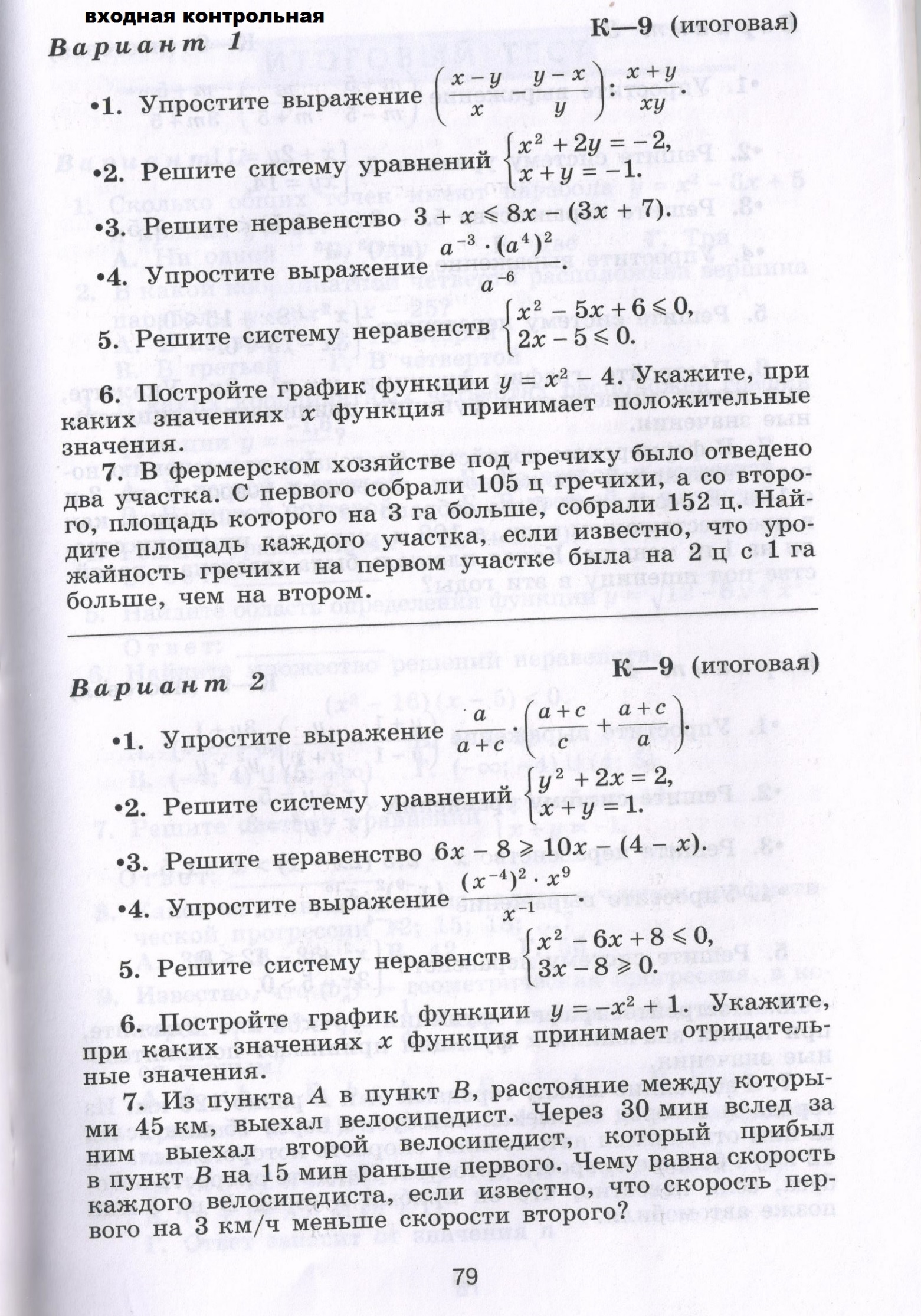 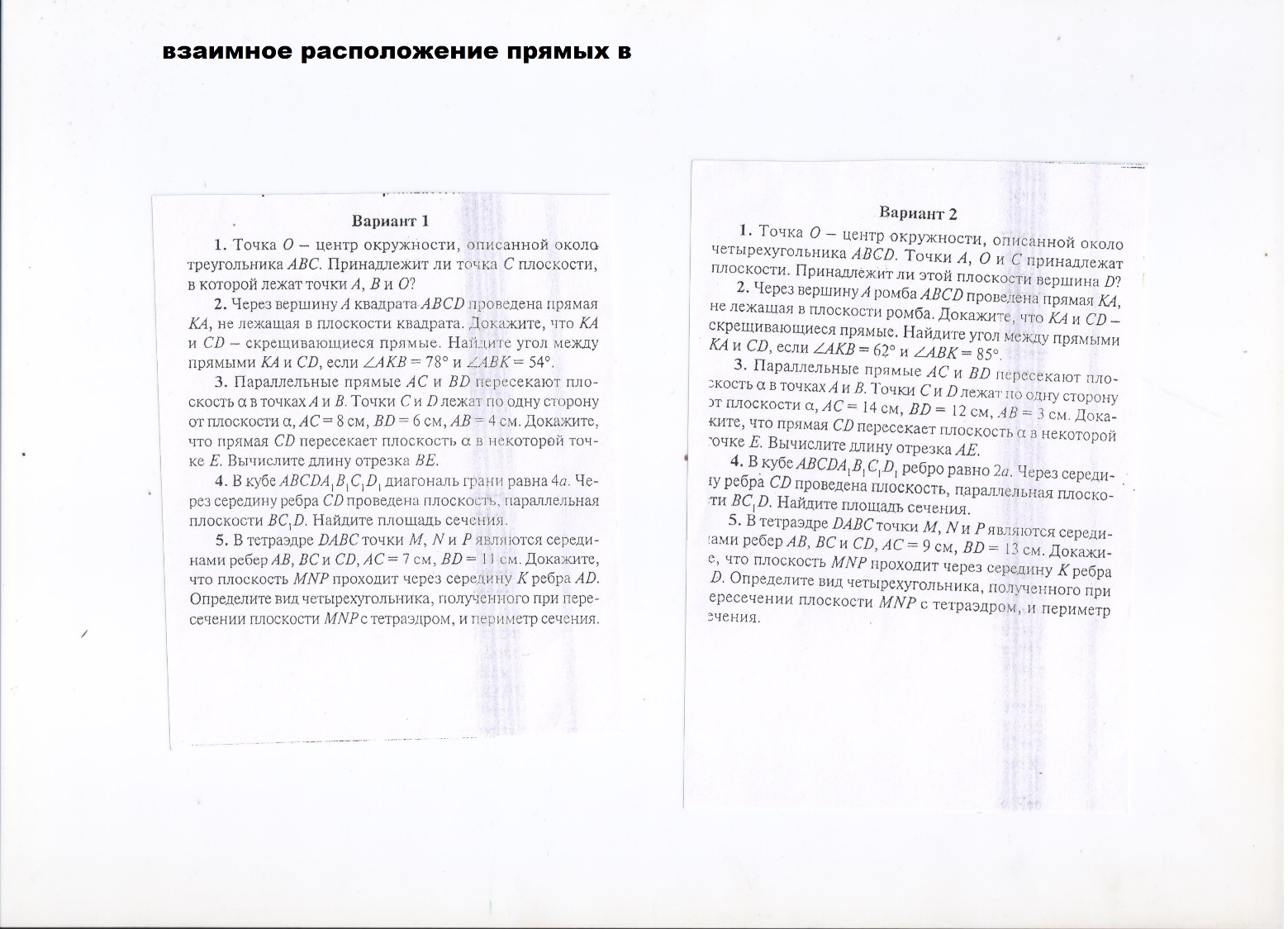 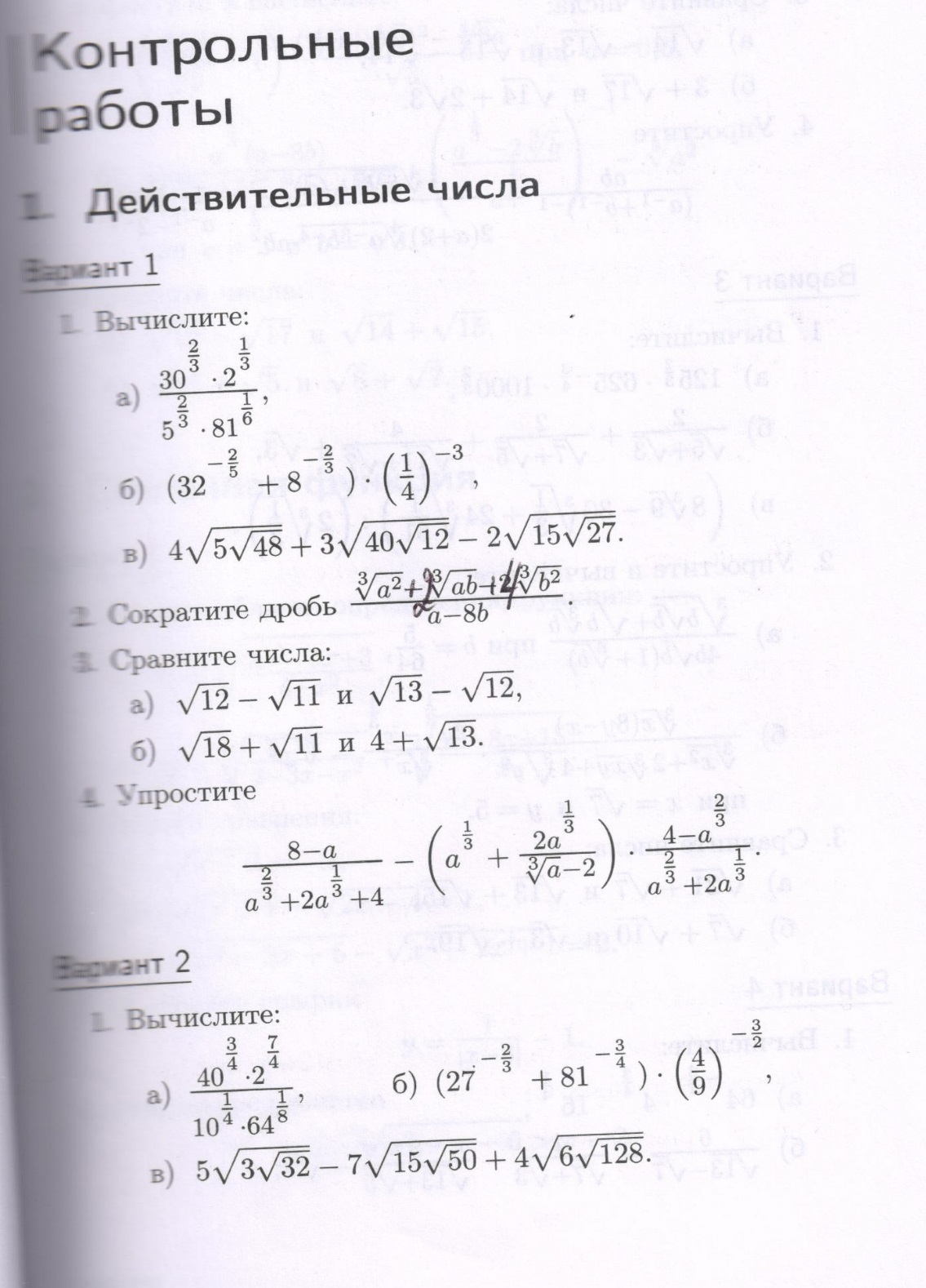 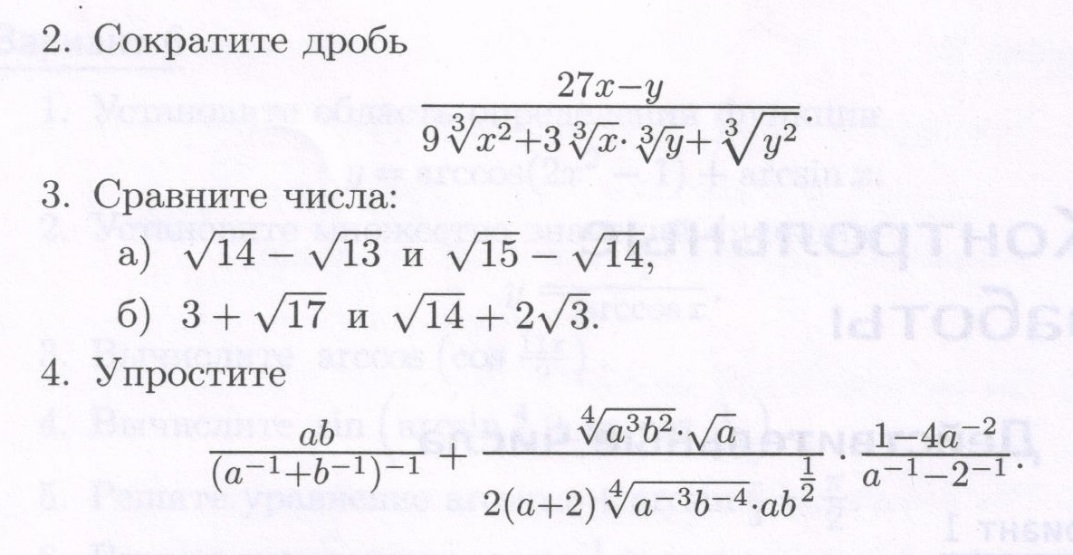 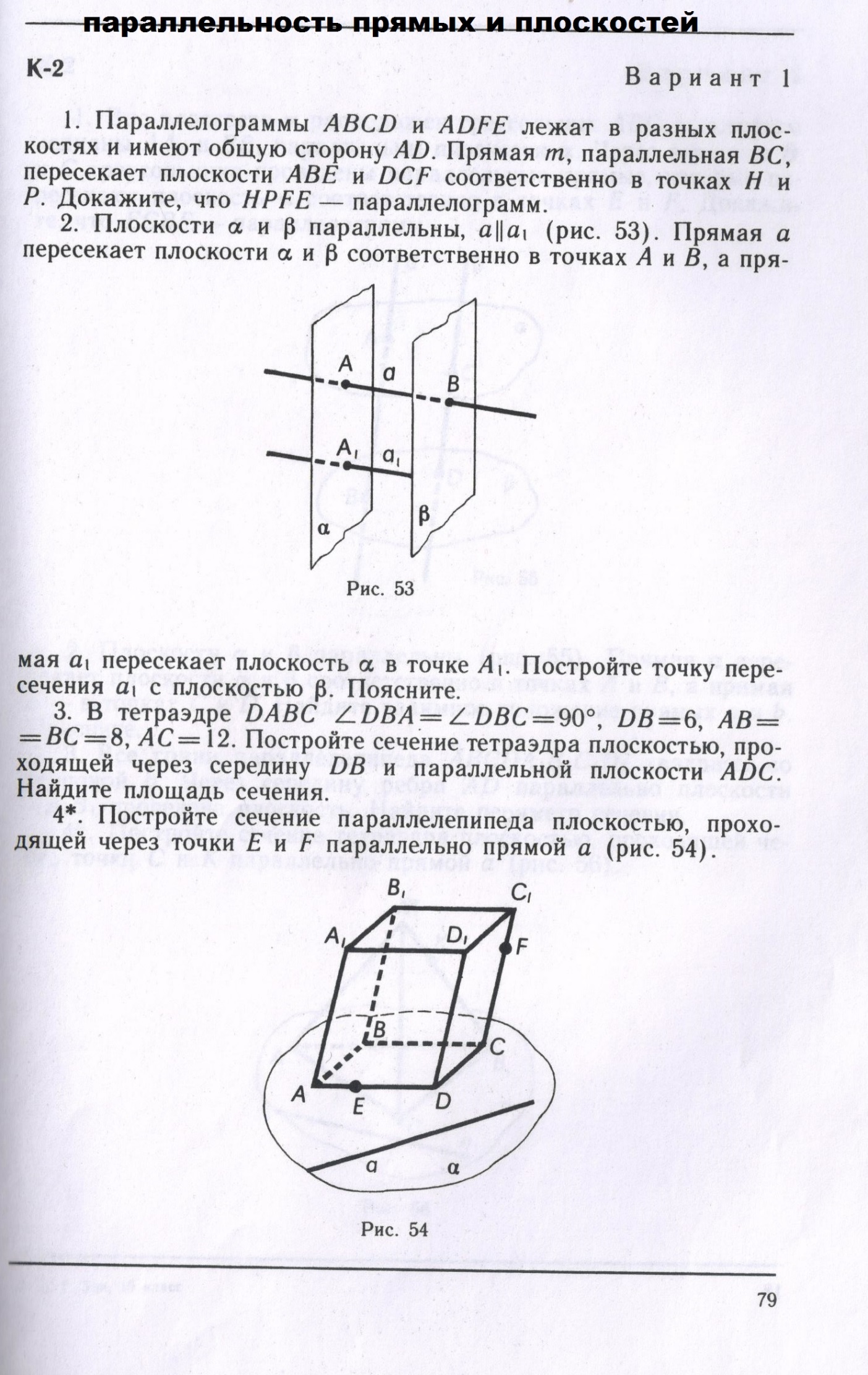 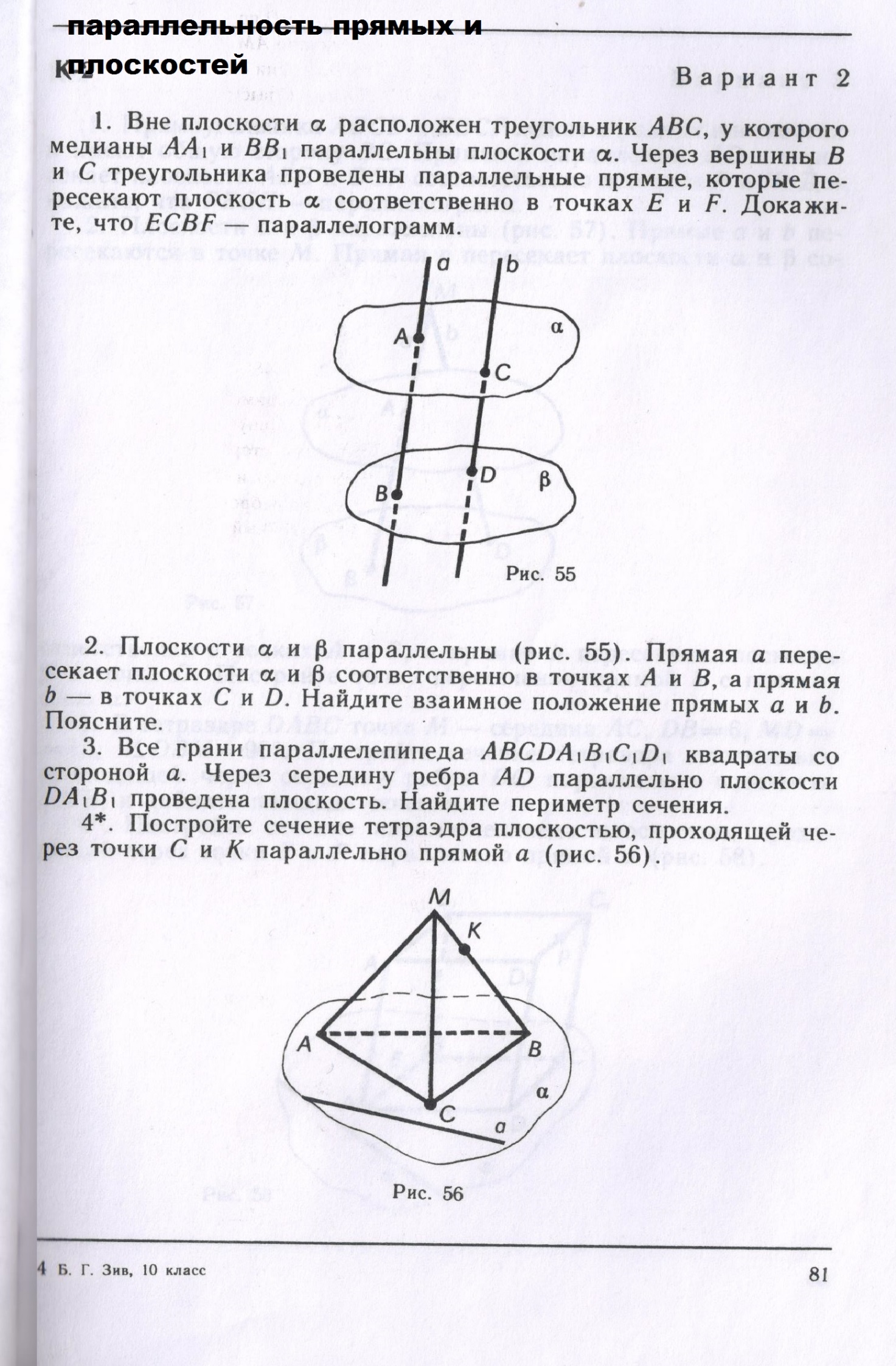 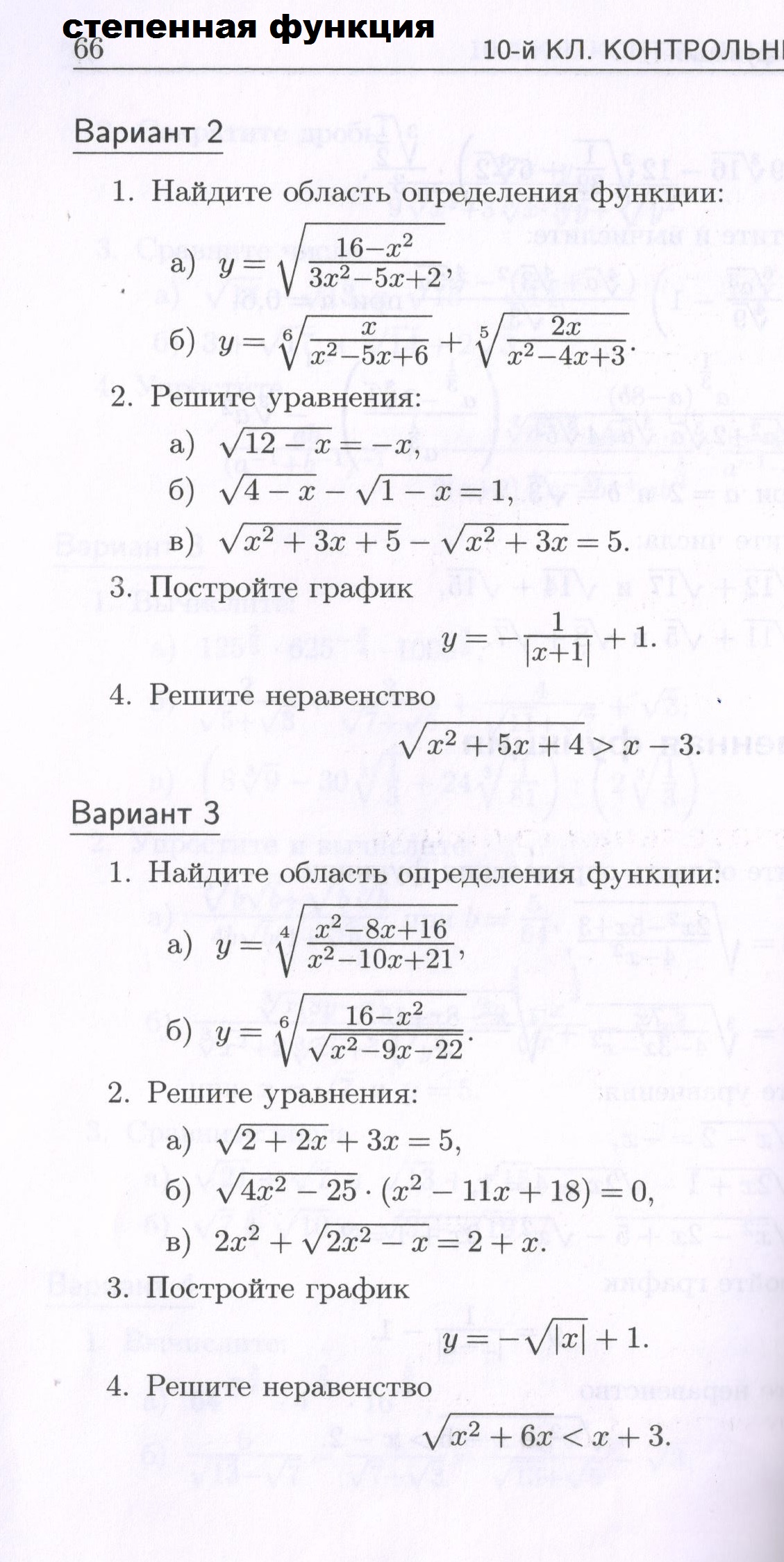 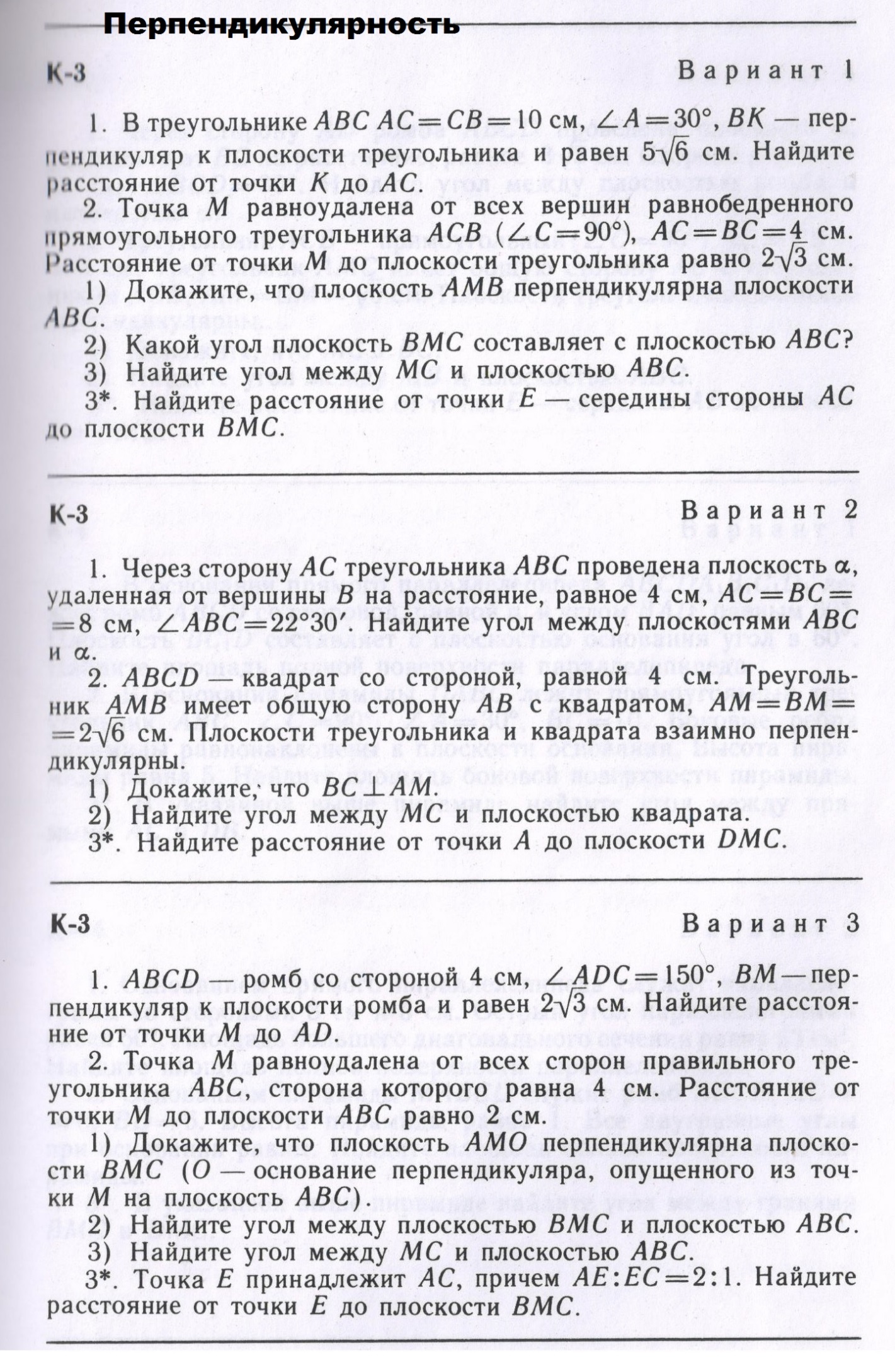 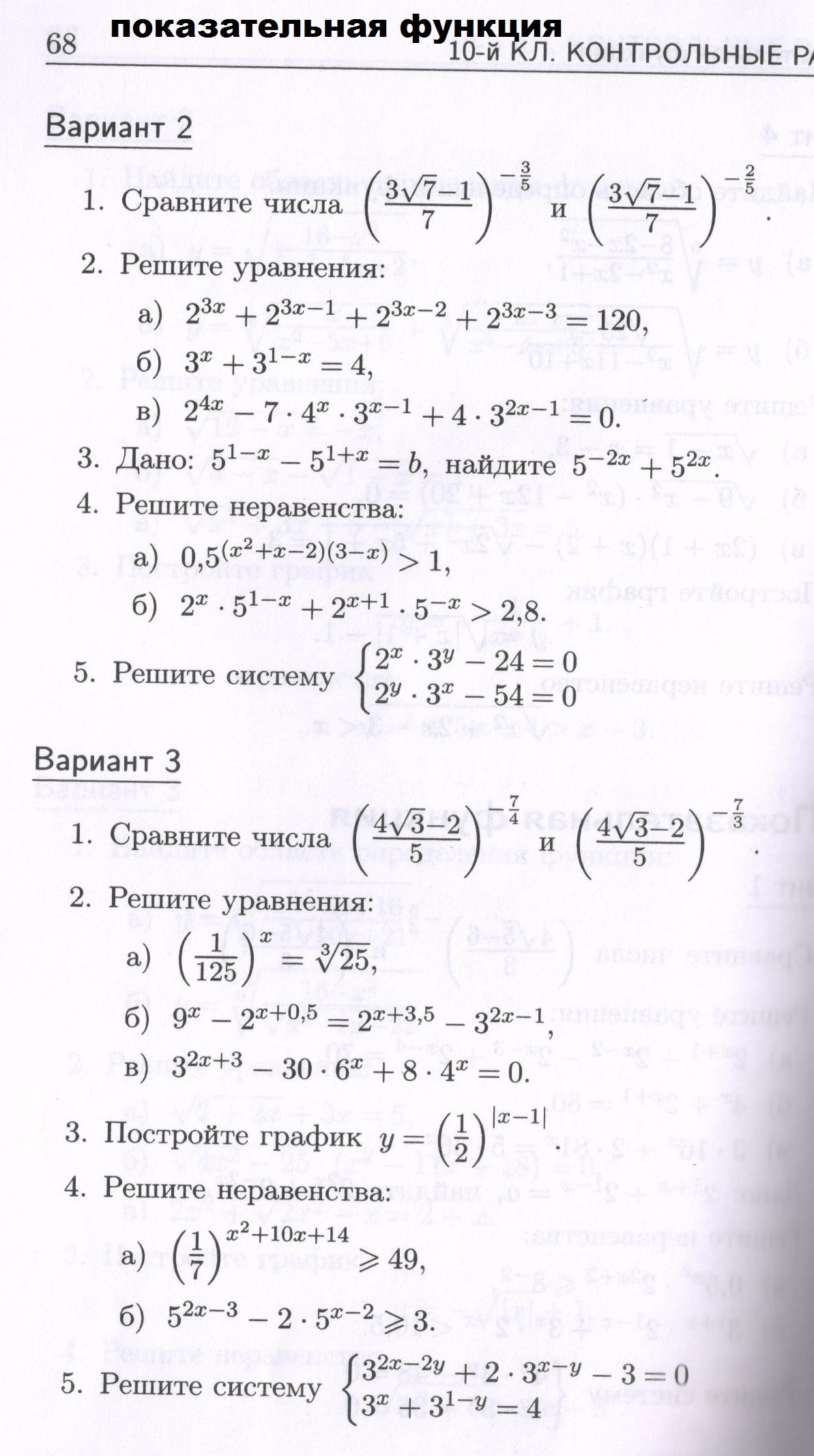 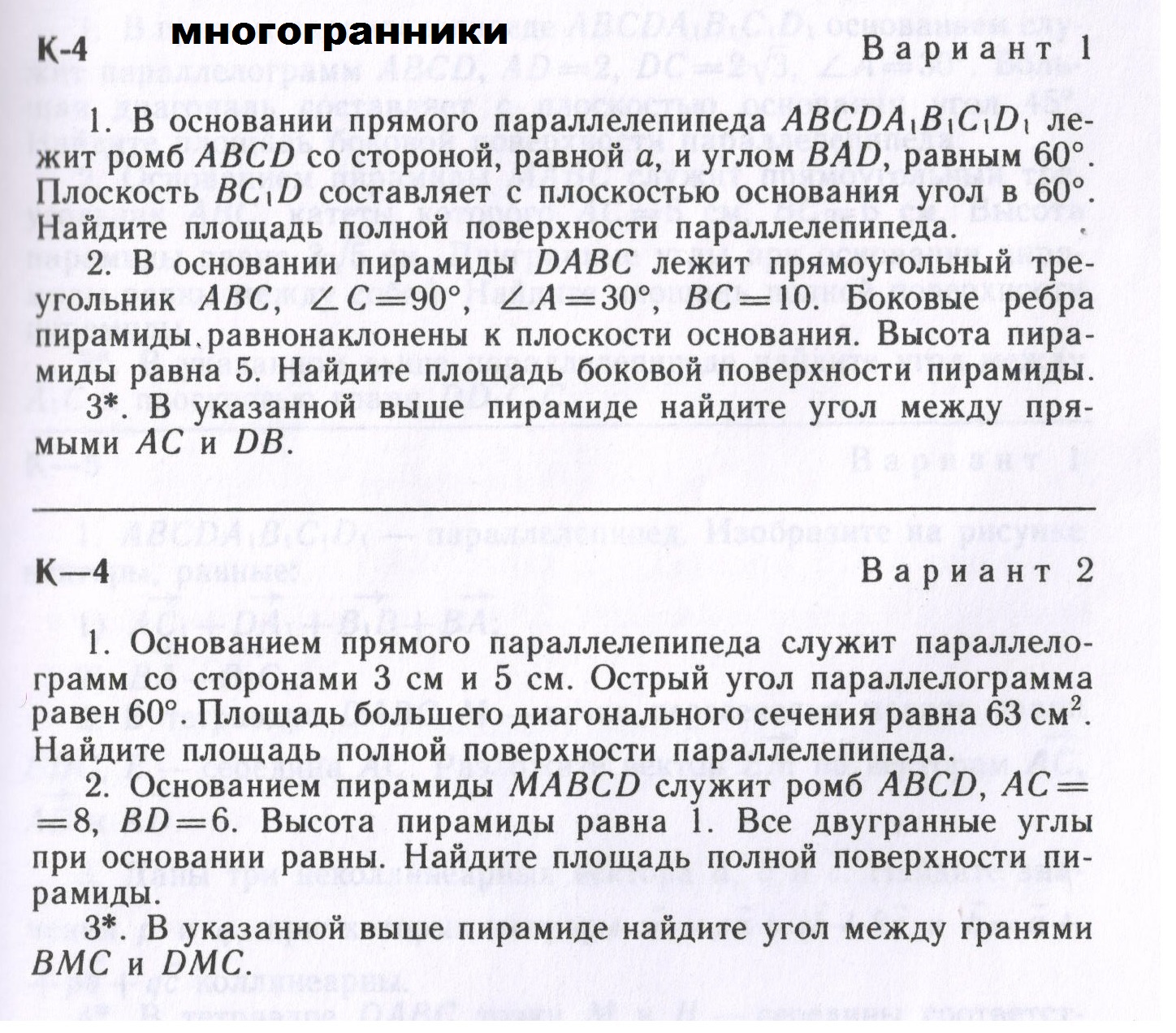 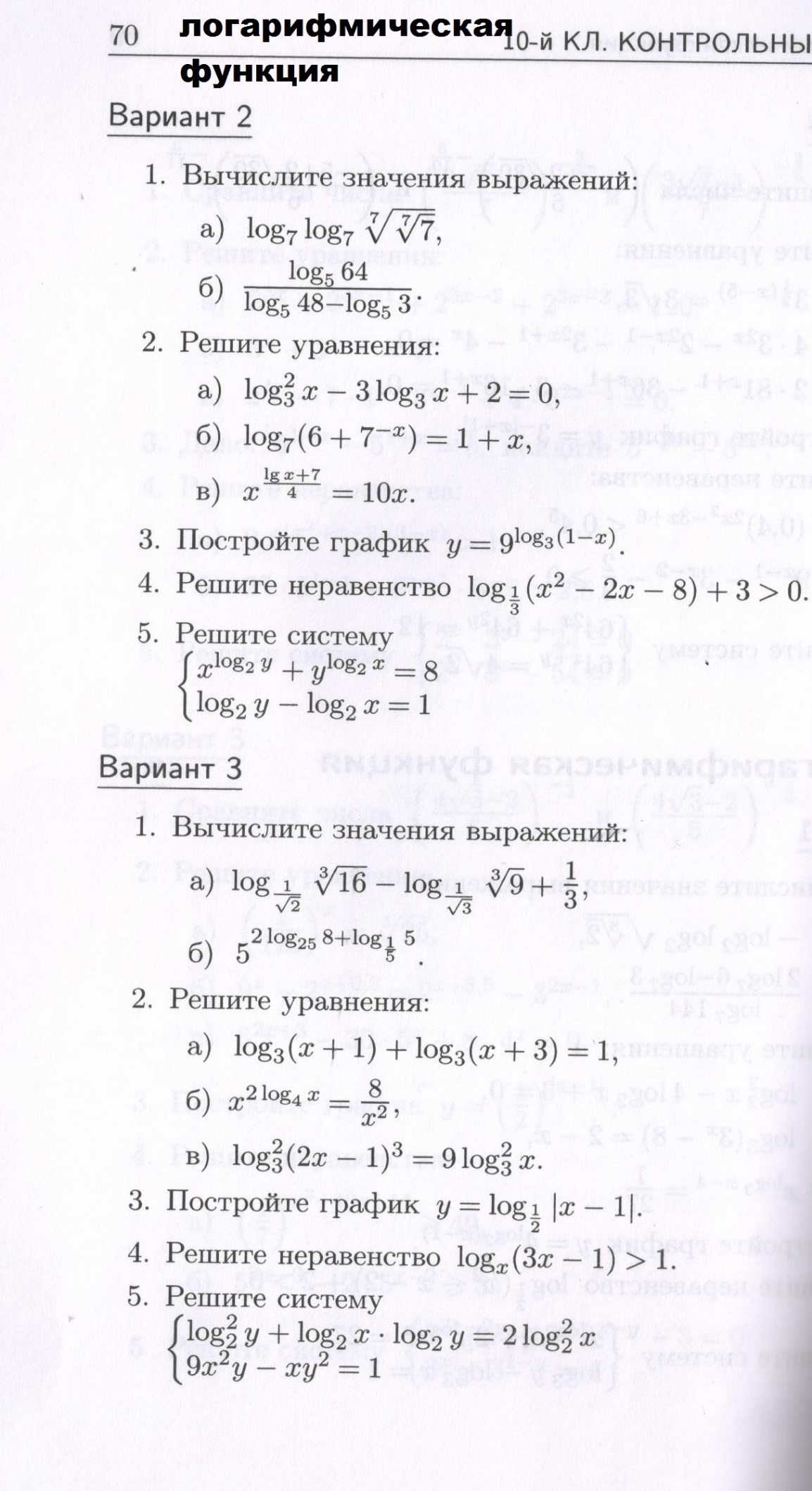 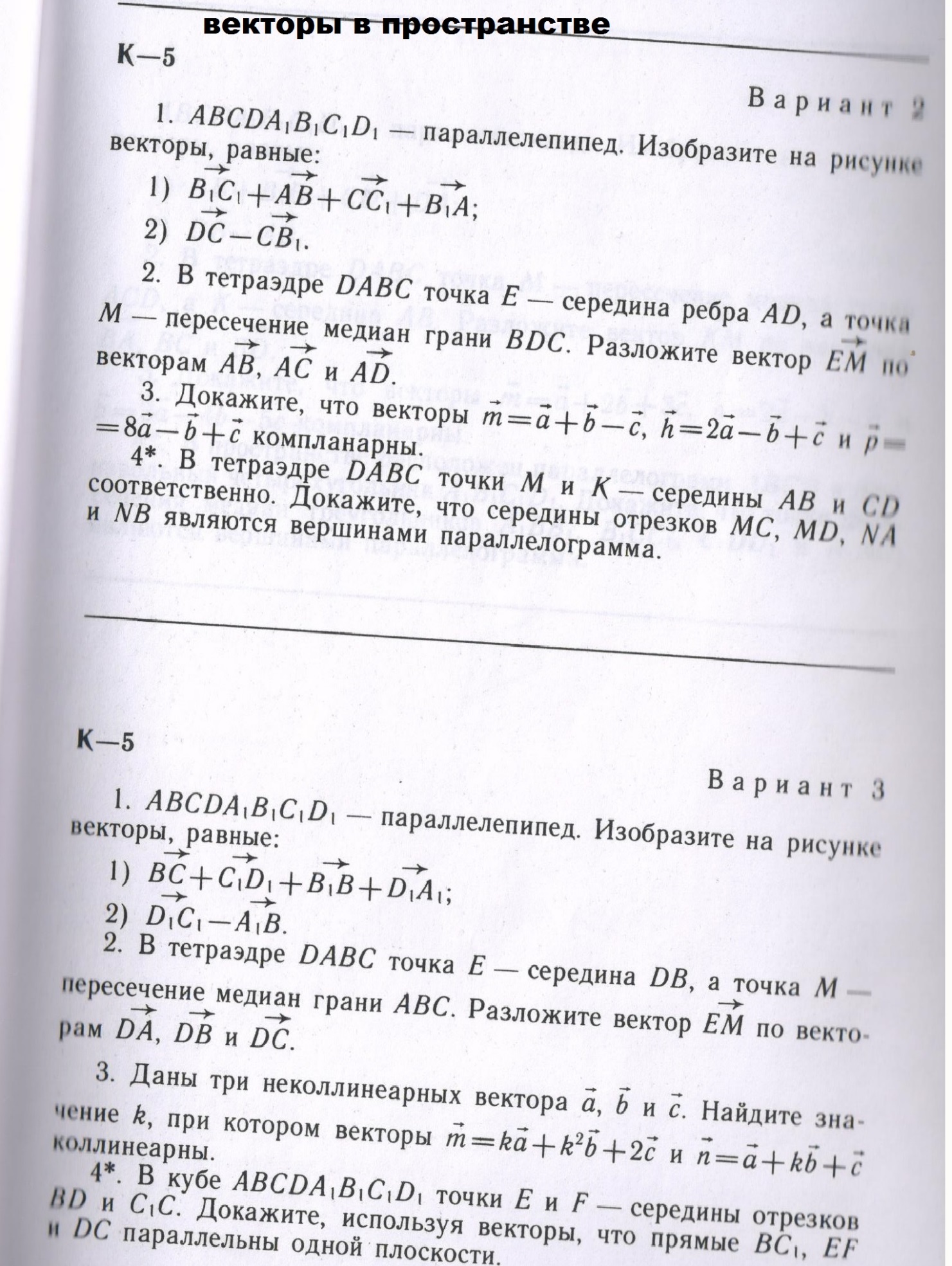 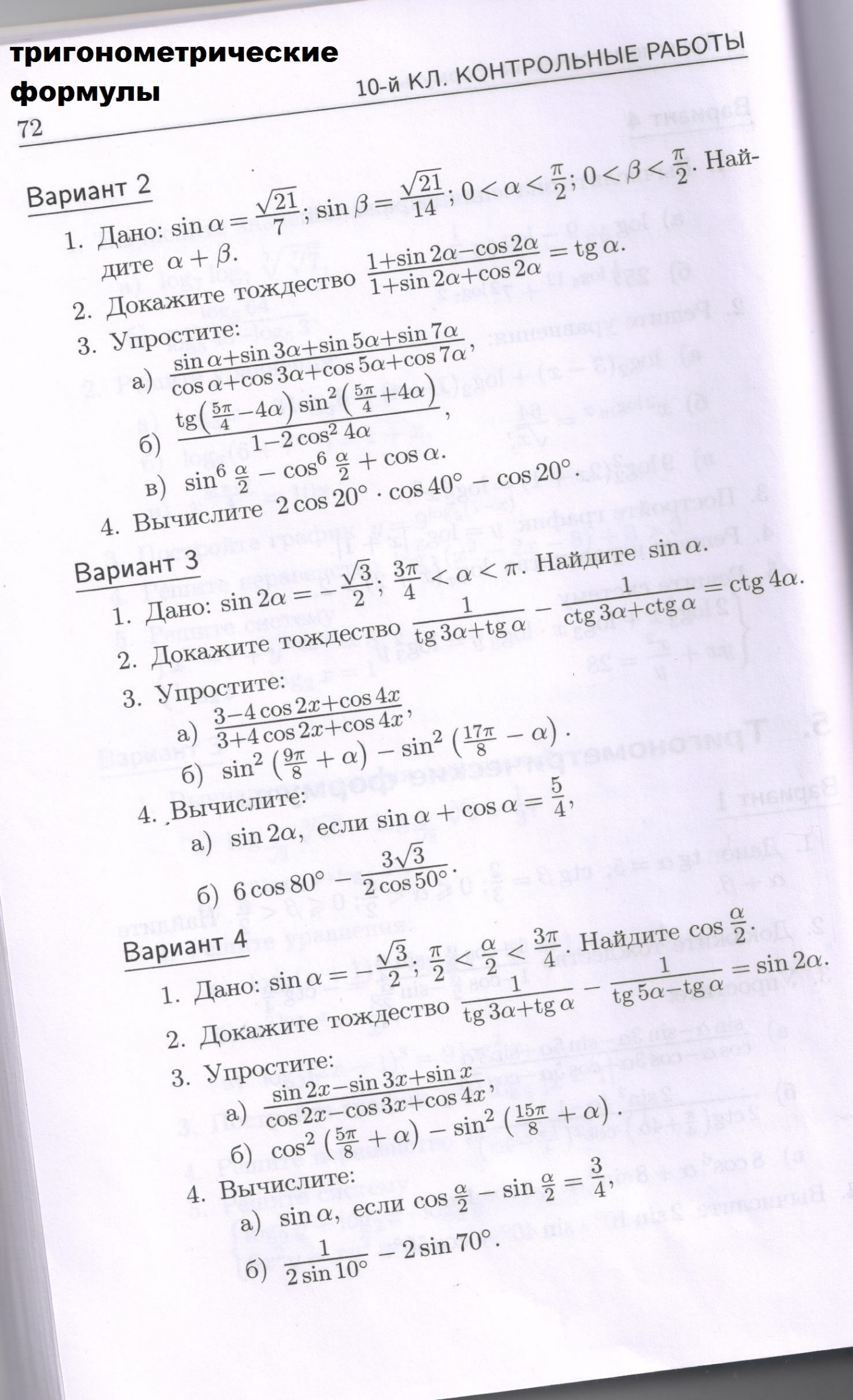 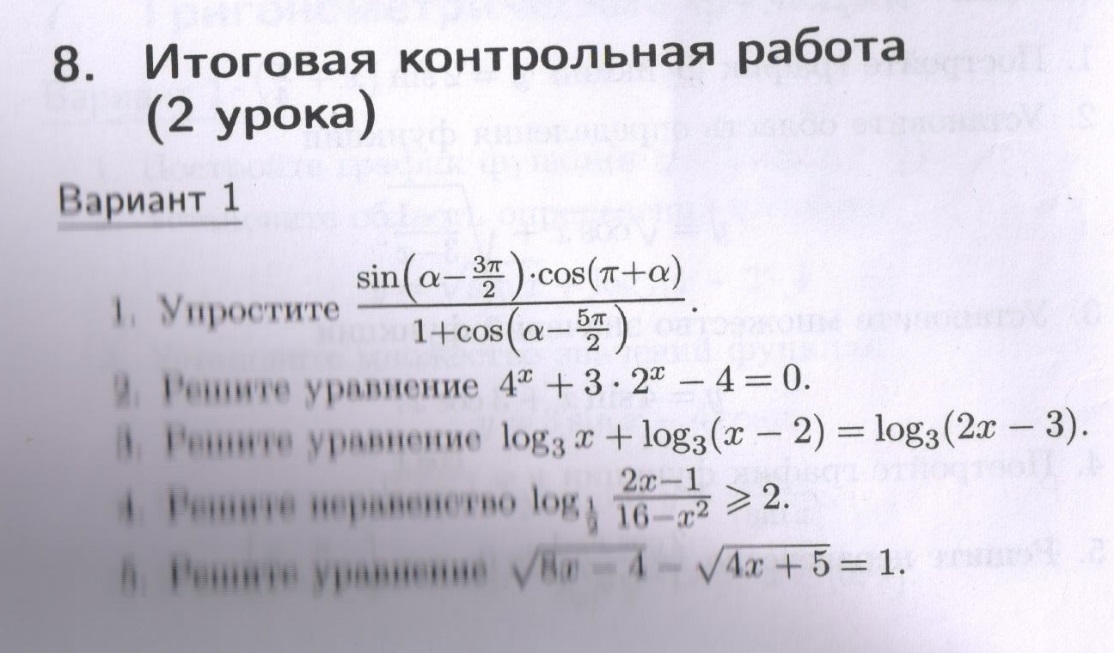 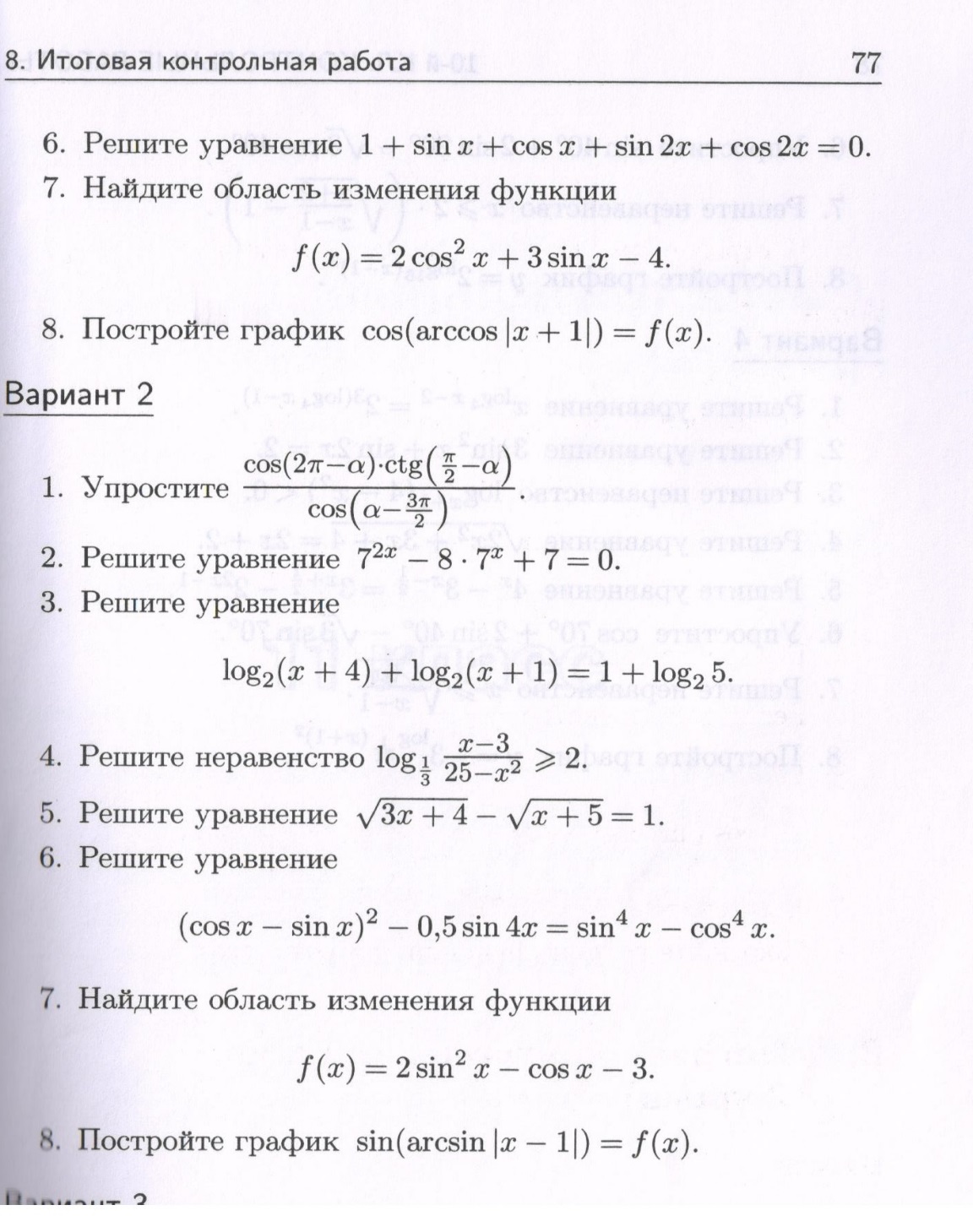 11 класс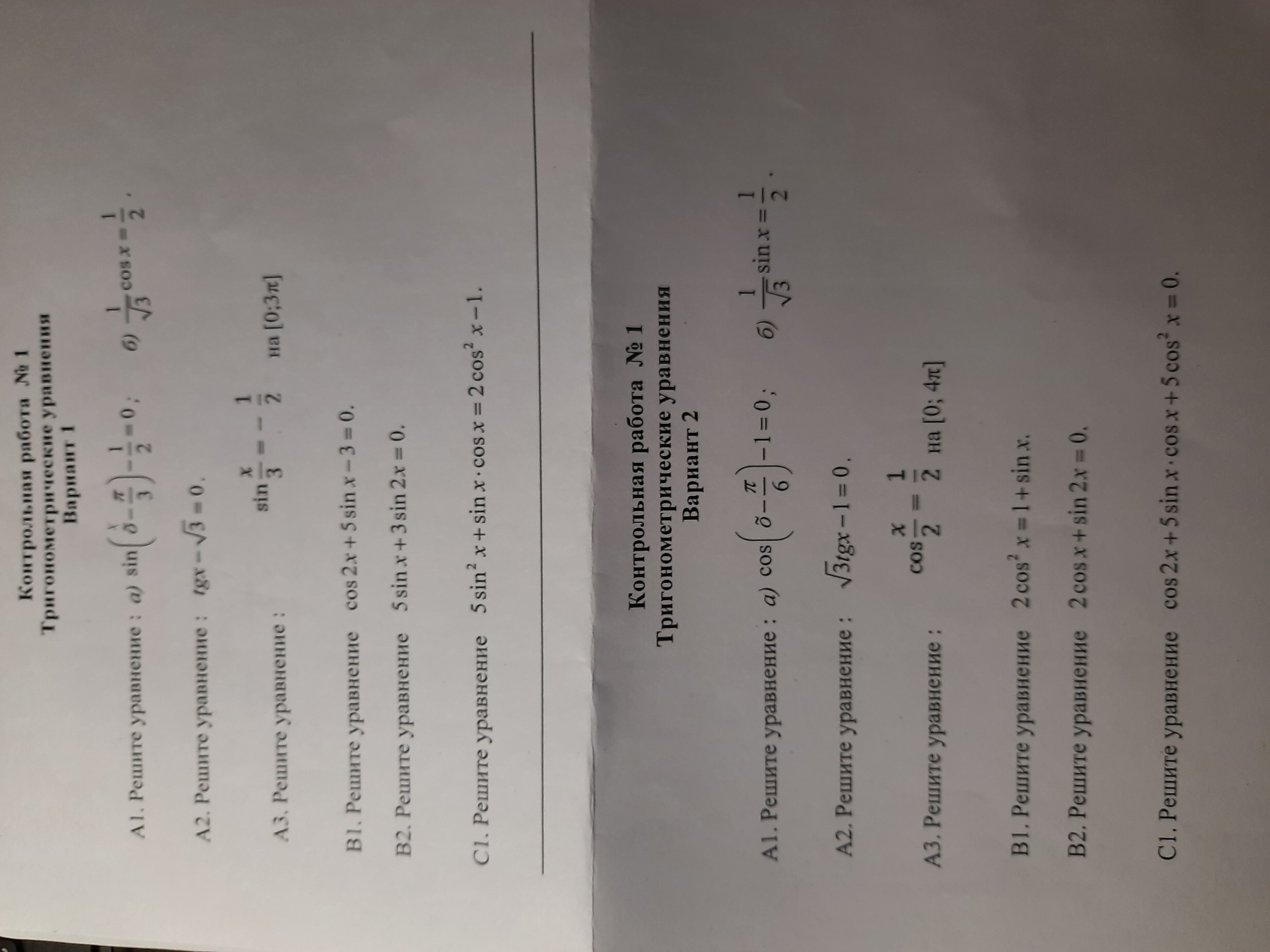 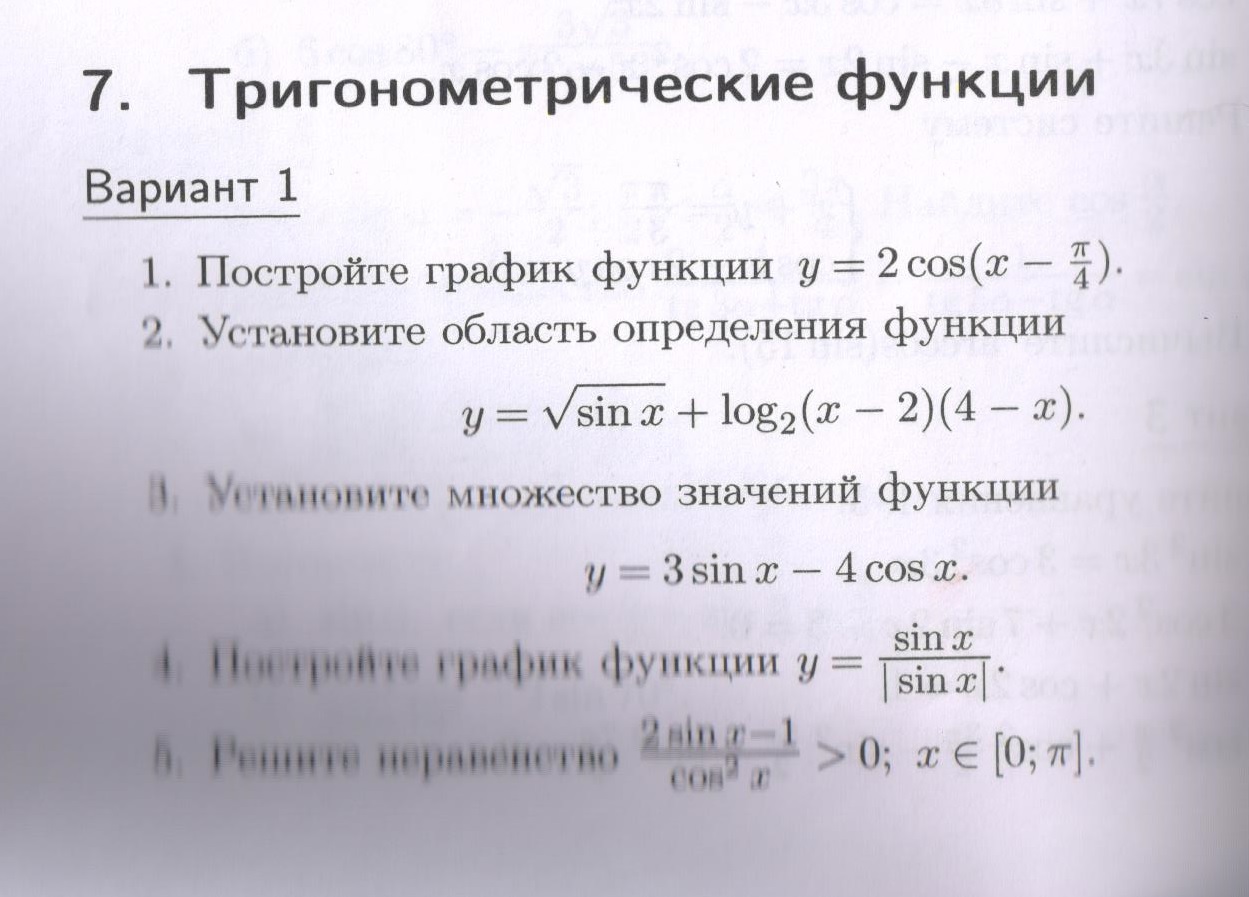 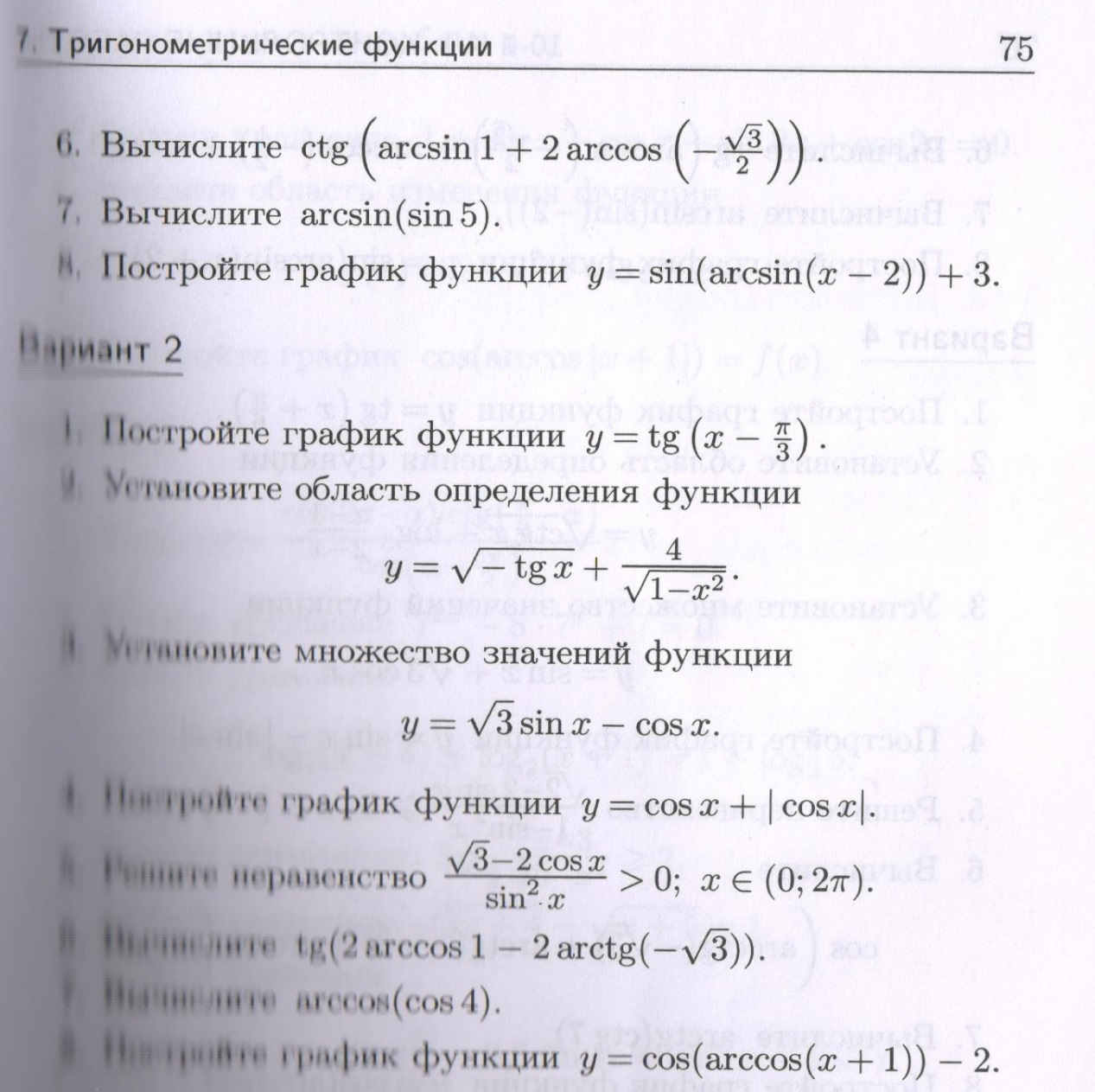 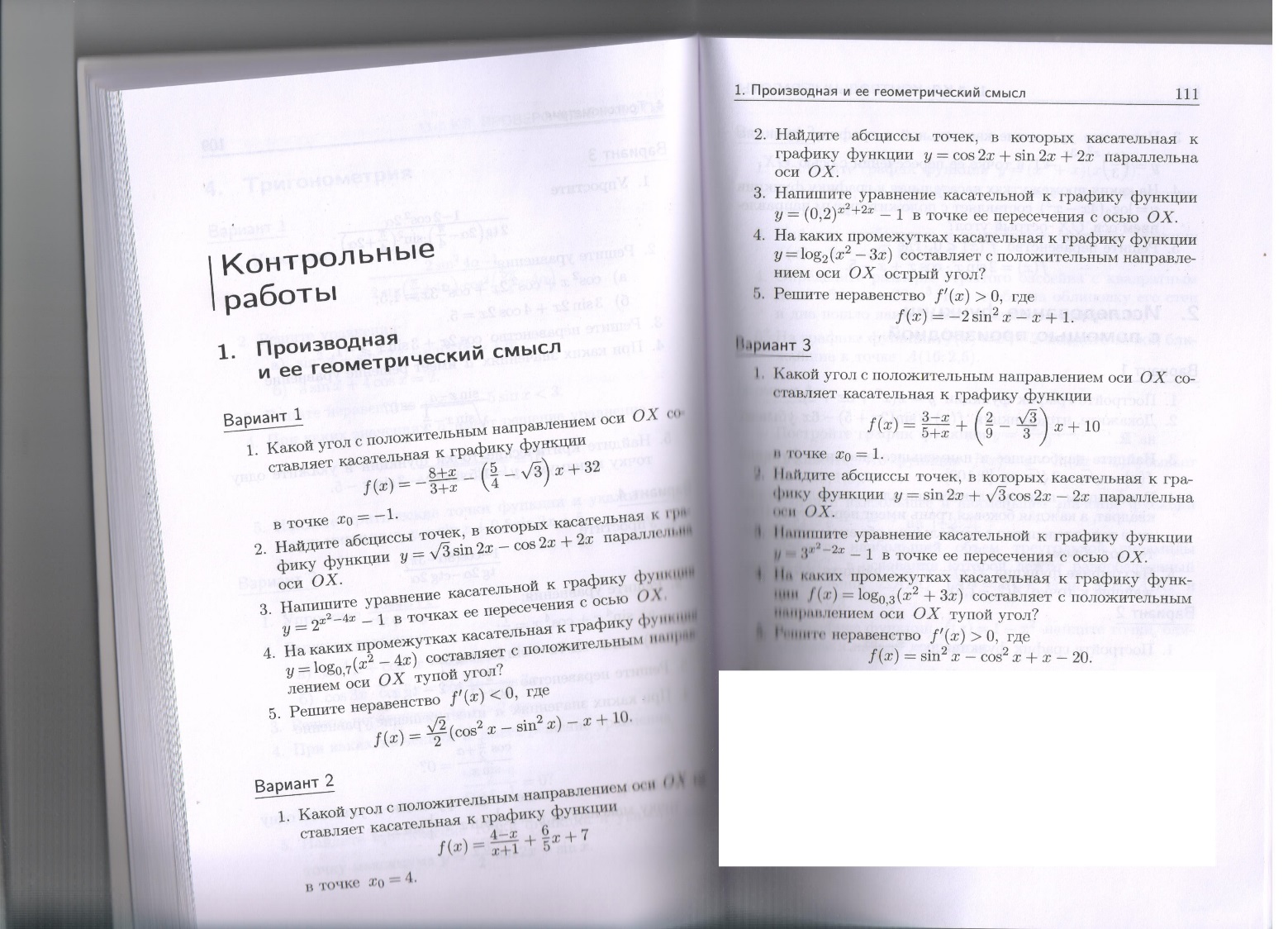 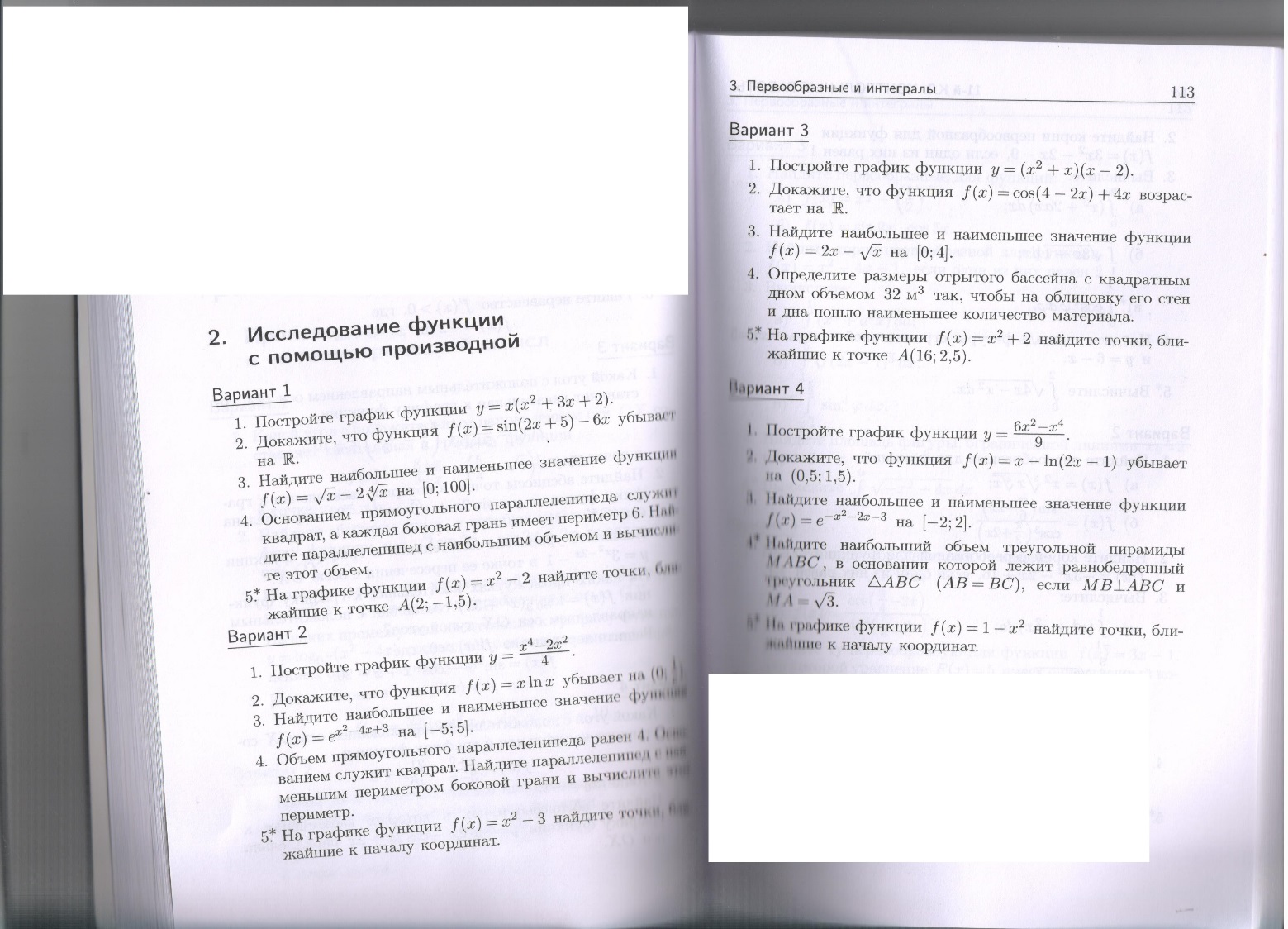 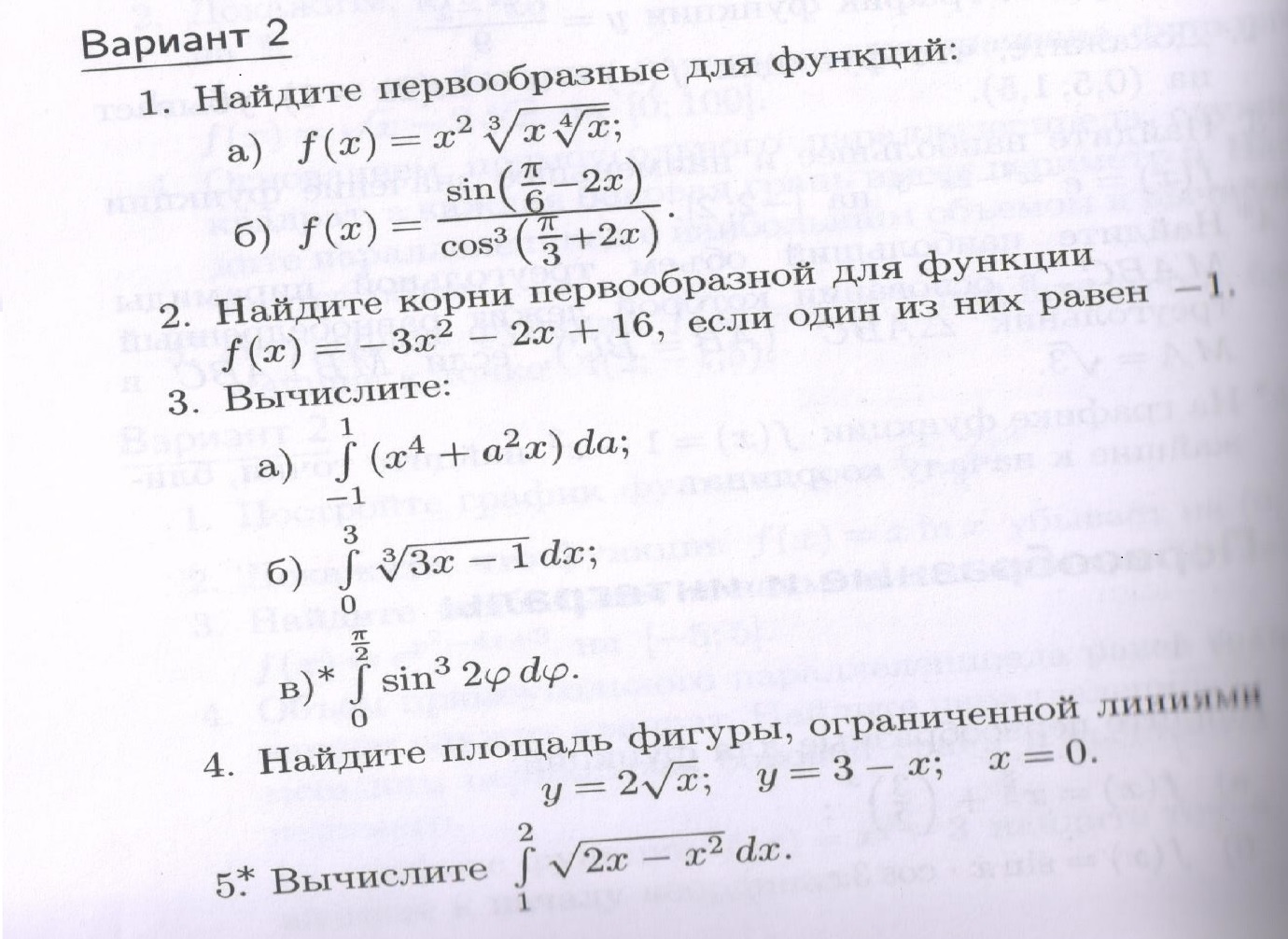 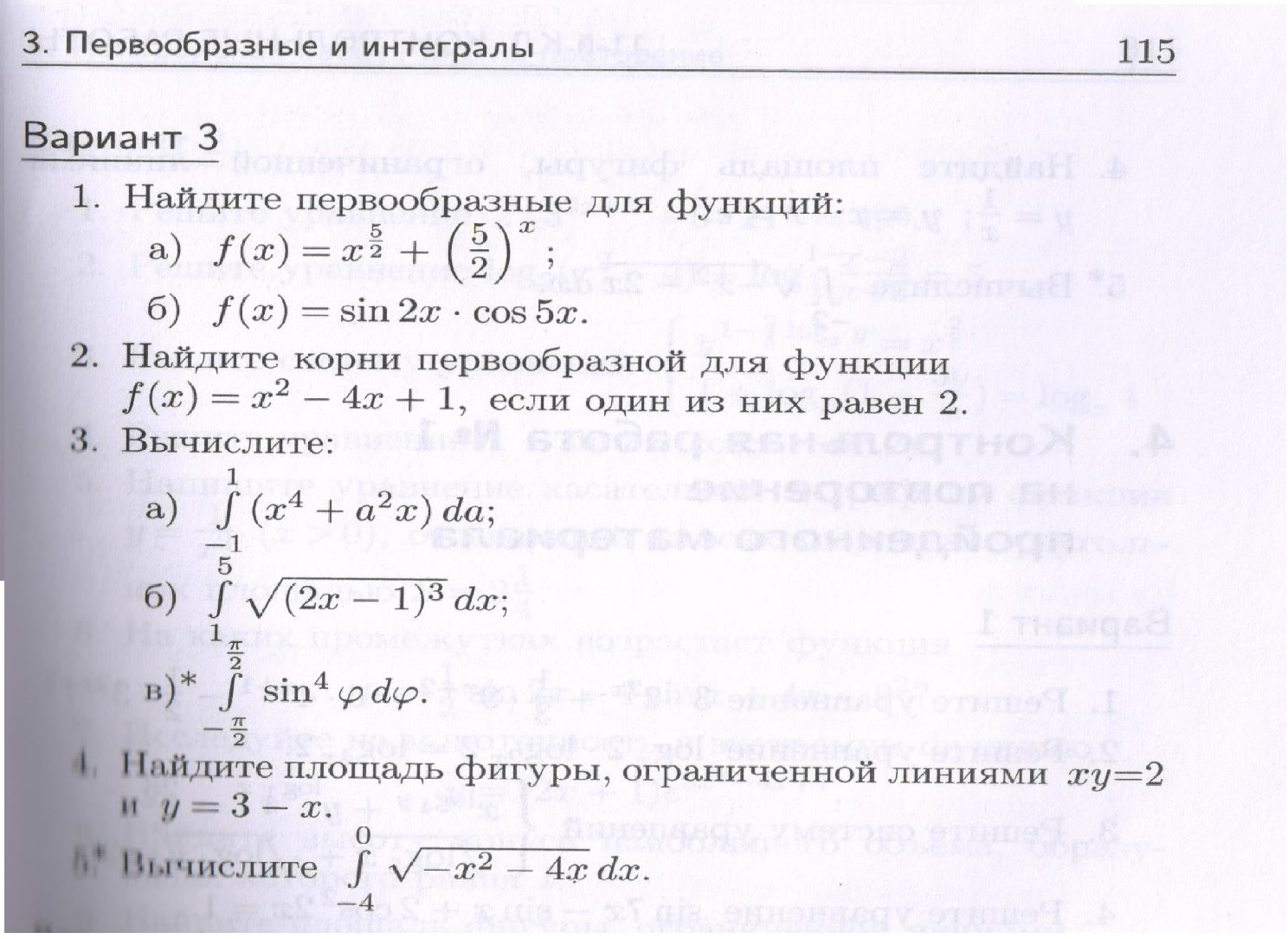 А-11 Контрольная работа №5 по теме: «Комбинаторика»Вариант 1Найти 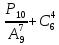 Сколькими способами и числа 15 учащихся класса можно выбрать физорга и казначея?Сколькими различных шестизначных чисел можно записать с помощью цифр 2,3,4,5,6,7 таким образом, чтобы все цифры в числах были различны?Записать разложение бинома (2-х)5Сколько существует различных кодов, состоящих из двузначного числа, цифры которого выбираются из цифр 1,2,3, и следующего за ним трехбуквенного слова, буквы которого выбираются из гласных букв русского алфавита? (Цифры и буквы в коде могут повторяться)Используя свойства числа сочетаний, найти 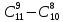 А-11 Контрольная работа №5 по теме: «Комбинаторика»Вариант 2Найти 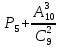 Сколькими способами 7 детей ясельной группы можно рассадить на 7 стульях?Сколькими способами можно составить набор из 5 карандашей, выбирая их из 8 имеющихся карандашей восьми различных цветов?Записать разложение бинома (2а-1)6Шифр сейфа образуется из двух чисел. Первое, двузначное число, образуется из цифр 1,2,3,4 (цифры в числе могут повторяться). Второе, трехзначное число, образуется из цифр 7 и 6. Сколько различных шифров можно использовать в таком сейфе?Используя свойства числа сочетаний, найти .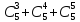 Контрольная работа по алгебре и начала математического анализа,11 класс по теме «Элементы теории вероятностей. Статистика» Вариант 1І частьПредложены пять заданий. Записывать следует только ответ. Правильный ответ оценивается одним баллом.1.Найдите моду ряда: 6; 4; 7; 8; 12; 4; 6; 7; 5; 62.Дана выборка 3, 5, 5, 7, 10, 4, 9, 11. Чему равна медиана, размах и среднее значение этой выборки?3. Из колоды карт (36 листов) наугад вынимается одна карта. Какова вероятность того, что эта карта либо дама, либо валет?4. В коробке лежат 4 белых и 3 черных одинаковых на ощупь шаров . Наугад вынимают два шара. Найти вероятность события : 1)А -оба вынутых шара черного цвета;2)В- вынуты шары разного цвета?5. Вероятность выигрыша на некоторой бирже в течение первого из двух фиксированных дней равна 0,3, а в течение второго дня – 0,2. Найдите вероятность того, что на этой бирже выигрыши произойдут в каждый из этих двух дней.2 частьСостоит из двух заданий. Решение может иметь краткую запись решения без обоснования. Правильное решение каждого задания этого блока оценивается двумя баллами.6. Вероятность того , что при одном выстреле стрелок попадёт в мишень, равна 0,76. Какова вероятность того, что, выстрелив по мишени один раз, этот стрелок промахнётся?7.Выяснить, являются ли события А и В независимыми, если Р(А)=0,75,Р(В)=0,2,Р(АВ)=0,15ІІІ частьРешение должно иметь развернутую запись с обоснованием. Правильное решение оценивается тремя баллами.8.В коробке лежат 5 белых и 7 чёрных шаров. Наугад вынимают 3 шара. Найти вероятность того, что среди них окажется по крайней мере один белый шар.Вариант 2І частьПредложены пять заданий. Записывать следует только ответ. Правильный ответ оценивается одним баллом.1.Найдите моду ряда: 1; 3; 7; 8; 3; 5; 3; 10; 32.Дана выборка 4, 7, 7, 12, 9, 8, 6, 6, 10. Чему равна медиана , размах и среднее значение этой выборки?3. Из колоды карт (36 листов) наугад вынимается одна карта. Какова вероятность того, что эта карта либо шестерка, либо туз?4. В коробке лежат 4 белых и 5 черных одинаковых на ощупь шаров . Наугад вынимают два шара. Найти вероятность события : 1)А-оба вынутых шара черного цвета;2)В- вынуты шары разного цвета?5.Для сигнализации об угоне установлены два независимых датчика. Вероятность того, что при угоне сработает первый датчик, равна 0,8, а что сработает второй – 0,9. Найдите вероятность того, что при угоне сработают оба датчика.ІІ частьСостоит из двух заданий. Решение может иметь краткую запись решения без обоснования. Правильное решение каждого задания этого блока оценивается двумя баллами.6. Вероятность того , что при одном выстреле стрелок попадёт в мишень, равна 0,76. Какова вероятность того, что, выстрелив по мишени один раз, этот стрелок промахнётся?7.Выяснить, являются ли события А и В независимыми, если Р(А)=0,3,Р(В)=0,2,Р(АВ)=0,6.ІІІ частьРешение должно иметь развернутую запись с обоснованием. Правильное решение оценивается тремя баллами.8.В коробке лежат 5 белых и 7 чёрных шаров. Наугад вынимают 3 шара. Найти вероятность того, что среди них окажется по крайней мере один чёрный шар.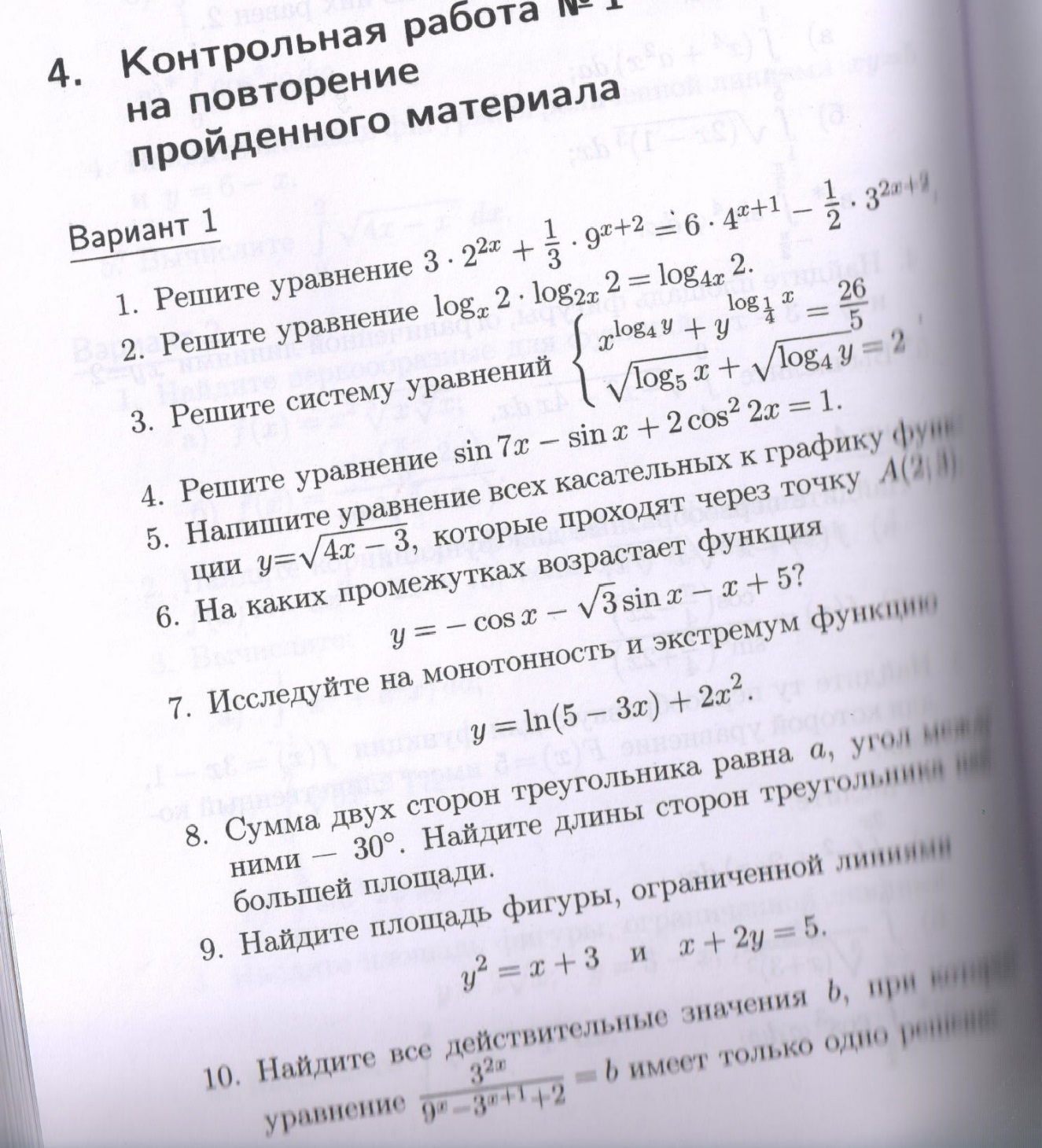 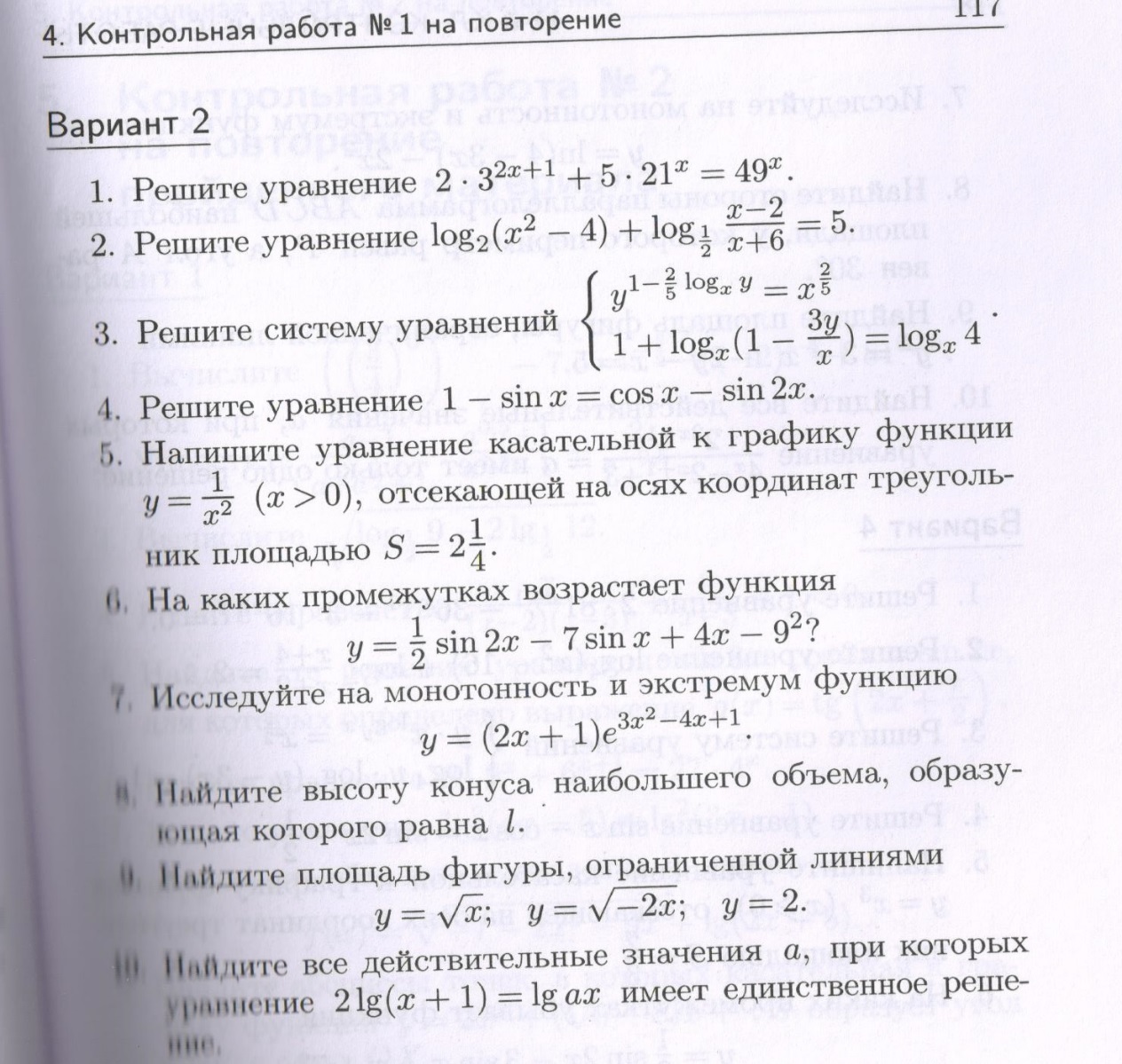 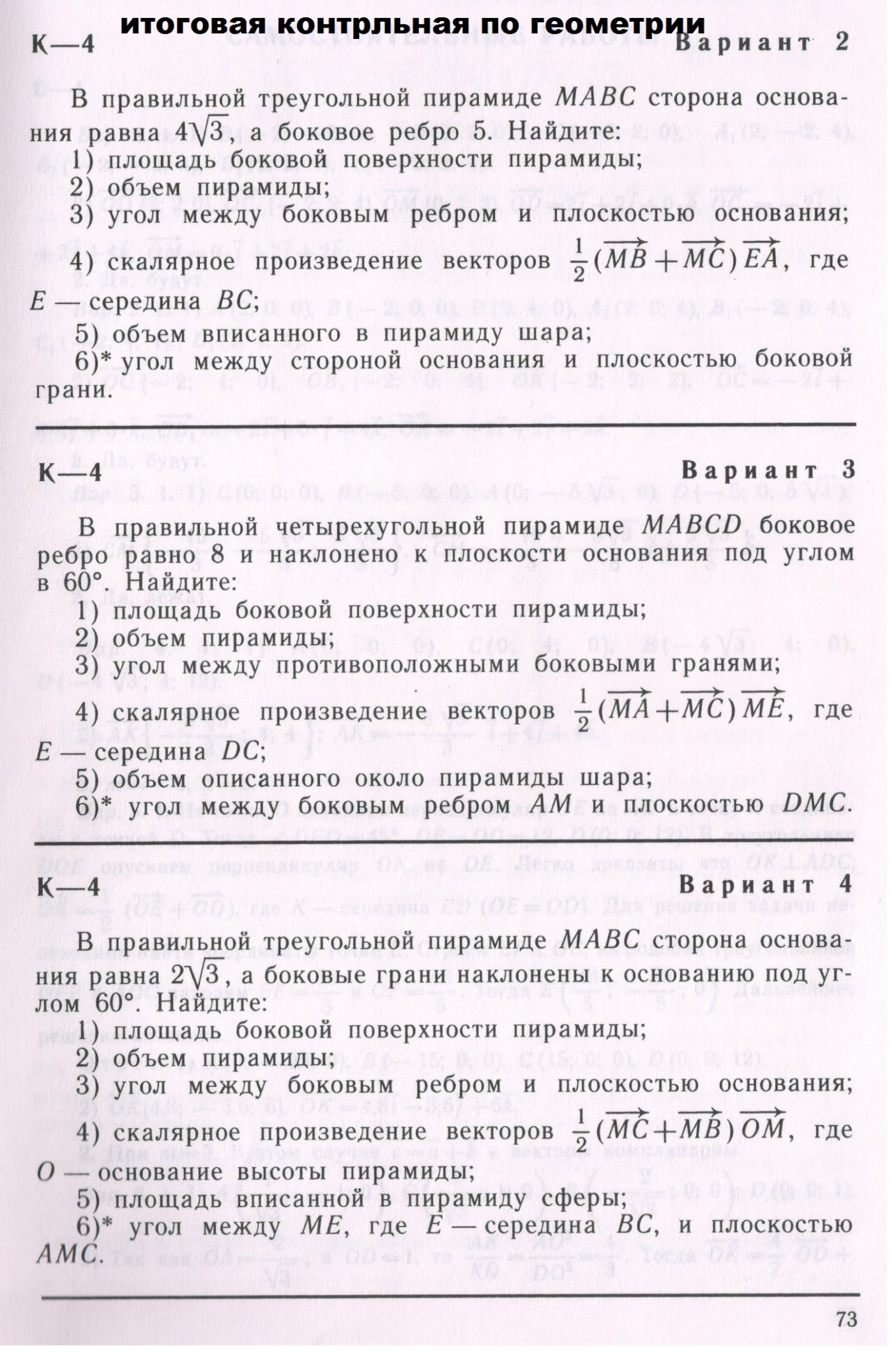 Рассмотрено наЗаседании методического объединенияПротокол № 1 от 26. 08.2020Принято на заседанииПедагогического советаПротокол № 11 от 28.08.2020Утверждаю ____________________Директор школы № 93      Зубко Т.В.Приказ № 141-ОД от 28.08.2020Составлена на основеФедерального государственногообразовательного стандартаУглубленный уровень "Системно-теоретические результаты"Углубленный уровень "Системно-теоретические результаты"РазделВыпускник научитсяВыпускник получит возможность научитьсяЦели освоения предметаДля успешного продолжения образования по специальностям, связанным с прикладным использованием математикиДля обеспечения возможности успешного продолжения образования по специальностям, связанным с осуществлением научной и исследовательской деятельности в области математики и смежных наукЭлементы теории множеств и математической логики- Свободно оперировать понятиями: конечное множество, элемент множества, подмножество, пересечение, объединение и разность множеств, числовые множества на координатной прямой, отрезок, интервал, полуинтервал, промежуток с выколотой точкой, графическое представление множеств на координатной плоскости;- задавать множества перечислением и характеристическим свойством;- оперировать понятиями: утверждение, отрицание утверждения, истинные и ложные утверждения, причина, следствие, частный случай общего утверждения, контрпример;- проверять принадлежность элемента множеству;- находить пересечение и объединение множеств, в том числе представленных графически на числовой прямой и на координатной плоскости;- проводить доказательные рассуждения для обоснования истинности утверждений.В повседневной жизни и при изучении других предметов:- использовать числовые множества на координатной прямой и на координатной плоскости для описания реальных процессов и явлений;- проводить доказательные рассуждения в ситуациях повседневной жизни, при решении задач из других предметов- оперировать понятием определения, основными видами определений, основными видами теорем;- понимать суть косвенного доказательства;- оперировать понятиями счетного и несчетного множества;- применять метод математической индукции для проведения рассуждений и доказательств и при решении задач.В повседневной жизни и при изучении других предметов:- использовать теоретико-множественный язык и язык логики для описания реальных процессов и явлений, при решении задач других учебных предметовЭлементы теории множеств и математической логики- Свободно оперировать понятиями: конечное множество, элемент множества, подмножество, пересечение, объединение и разность множеств, числовые множества на координатной прямой, отрезок, интервал, полуинтервал, промежуток с выколотой точкой, графическое представление множеств на координатной плоскости;- задавать множества перечислением и характеристическим свойством;- оперировать понятиями: утверждение, отрицание утверждения, истинные и ложные утверждения, причина, следствие, частный случай общего утверждения, контрпример;- проверять принадлежность элемента множеству;- находить пересечение и объединение множеств, в том числе представленных графически на числовой прямой и на координатной плоскости;- проводить доказательные рассуждения для обоснования истинности утверждений.В повседневной жизни и при изучении других предметов:- использовать числовые множества на координатной прямой и на координатной плоскости для описания реальных процессов и явлений;- проводить доказательные рассуждения в ситуациях повседневной жизни, при решении задач из других предметов- оперировать понятием определения, основными видами определений, основными видами теорем;- понимать суть косвенного доказательства;- оперировать понятиями счетного и несчетного множества;- применять метод математической индукции для проведения рассуждений и доказательств и при решении задач.В повседневной жизни и при изучении других предметов:- использовать теоретико-множественный язык и язык логики для описания реальных процессов и явлений, при решении задач других учебных предметовЭлементы теории множеств и математической логики- Свободно оперировать понятиями: конечное множество, элемент множества, подмножество, пересечение, объединение и разность множеств, числовые множества на координатной прямой, отрезок, интервал, полуинтервал, промежуток с выколотой точкой, графическое представление множеств на координатной плоскости;- задавать множества перечислением и характеристическим свойством;- оперировать понятиями: утверждение, отрицание утверждения, истинные и ложные утверждения, причина, следствие, частный случай общего утверждения, контрпример;- проверять принадлежность элемента множеству;- находить пересечение и объединение множеств, в том числе представленных графически на числовой прямой и на координатной плоскости;- проводить доказательные рассуждения для обоснования истинности утверждений.В повседневной жизни и при изучении других предметов:- использовать числовые множества на координатной прямой и на координатной плоскости для описания реальных процессов и явлений;- проводить доказательные рассуждения в ситуациях повседневной жизни, при решении задач из других предметов- оперировать понятием определения, основными видами определений, основными видами теорем;- понимать суть косвенного доказательства;- оперировать понятиями счетного и несчетного множества;- применять метод математической индукции для проведения рассуждений и доказательств и при решении задач.В повседневной жизни и при изучении других предметов:- использовать теоретико-множественный язык и язык логики для описания реальных процессов и явлений, при решении задач других учебных предметовЧисла и выражения- Свободно оперировать понятиями: натуральное число, множество натуральных чисел, целое число, множество целых чисел, обыкновенная дробь, десятичная дробь, смешанное число, рациональное число, множество рациональных чисел, иррациональное число, корень степени n, действительное число, множество действительных чисел, геометрическая интерпретация натуральных, целых, рациональных, действительных чисел;- понимать и объяснять разницу между позиционной и непозиционной системами записи чисел;- переводить числа из одной системы записи (системы счисления) в другую;- доказывать и использовать признаки делимости суммы и произведения при выполнении вычислений и решении задач;- выполнять округление рациональных и иррациональных чисел с заданной точностью;- сравнивать действительные числа разными способами;- упорядочивать числа, записанные в виде обыкновенной и десятичной дроби, числа, записанные с использованием арифметического квадратного корня, корней степени больше 2;- находить НОД и НОК разными способами и использовать их при решении задач;- выполнять вычисления и преобразования выражений, содержащих действительные числа, в том числе корни натуральных степеней;- выполнять стандартные тождественные преобразования тригонометрических, логарифмических, степенных, иррациональных выражений.- свободно оперировать числовыми множествами при решении задач;- понимать причины и основные идеи расширения числовых множеств;- владеть основными понятиями теории делимости при решении стандартных задач- иметь базовые представления о множестве комплексных чисел;- свободно выполнять тождественные преобразования тригонометрических, логарифмических, степенных выражений;- применять при решении задач теорему о линейном представлении НОД;- уметь выполнять запись числа в позиционной системе счисления;Числа и выраженияВ повседневной жизни и при изучении других предметов:- выполнять и объяснять сравнение результатов вычислений при решении практических задач, в том числе приближенных вычислений, используя разные способы сравнений;- записывать, сравнивать, округлять числовые данные реальных величин с использованием разных систем измерения;- составлять и оценивать разными способами числовые выражения при решении практических задач и задач из других учебных предметов- свободно оперировать числовыми множествами при решении задач;- понимать причины и основные идеи расширения числовых множеств;- владеть основными понятиями теории делимости при решении стандартных задач- иметь базовые представления о множестве комплексных чисел;- свободно выполнять тождественные преобразования тригонометрических, логарифмических, степенных выражений;- применять при решении задач теорему о линейном представлении НОД;- уметь выполнять запись числа в позиционной системе счисления;Числа и выраженияВ повседневной жизни и при изучении других предметов:- выполнять и объяснять сравнение результатов вычислений при решении практических задач, в том числе приближенных вычислений, используя разные способы сравнений;- записывать, сравнивать, округлять числовые данные реальных величин с использованием разных систем измерения;- составлять и оценивать разными способами числовые выражения при решении практических задач и задач из других учебных предметов- свободно оперировать числовыми множествами при решении задач;- понимать причины и основные идеи расширения числовых множеств;- владеть основными понятиями теории делимости при решении стандартных задач- иметь базовые представления о множестве комплексных чисел;- свободно выполнять тождественные преобразования тригонометрических, логарифмических, степенных выражений;- применять при решении задач теорему о линейном представлении НОД;- уметь выполнять запись числа в позиционной системе счисления;Числа и выраженияВ повседневной жизни и при изучении других предметов:- выполнять и объяснять сравнение результатов вычислений при решении практических задач, в том числе приближенных вычислений, используя разные способы сравнений;- записывать, сравнивать, округлять числовые данные реальных величин с использованием разных систем измерения;- составлять и оценивать разными способами числовые выражения при решении практических задач и задач из других учебных предметов- свободно оперировать числовыми множествами при решении задач;- понимать причины и основные идеи расширения числовых множеств;- владеть основными понятиями теории делимости при решении стандартных задач- иметь базовые представления о множестве комплексных чисел;- свободно выполнять тождественные преобразования тригонометрических, логарифмических, степенных выражений;- применять при решении задач теорему о линейном представлении НОД;- уметь выполнять запись числа в позиционной системе счисления;Уравнения и неравенства- Свободно оперировать понятиями: уравнение, неравенство, равносильные уравнения и неравенства, уравнение, являющееся следствием другого уравнения, уравнения, равносильные на множестве, равносильные преобразования уравнений;- решать разные виды уравнений и неравенств и их систем, в том числе некоторые уравнения 3-й и 4-й степеней, дробно-рациональные и иррациональные;- овладеть основными типами показательных, логарифмических, иррациональных, степенных уравнений и неравенств и стандартными методами их решений и применять их при решении задач;- применять теорему Безу к решению уравнений;- применять теорему Виета для решения некоторых уравнений степени выше второй;- понимать смысл теорем о равносильных и неравносильных преобразованиях уравнений и уметь их доказывать;- владеть методами решения уравнений, неравенств и их систем, уметь выбирать метод решения и обосновывать свой выбор;- использовать метод интервалов для решения неравенств, в том числе дробно-рациональных и включающих в себя иррациональные выражения;- решать алгебраические уравнения и неравенства и их системы с параметрами алгебраическим и графическим методами;- владеть разными методами доказательства неравенств;- решать уравнения в целых числах;- изображать множества на плоскости, задаваемые уравнениями, неравенствами и их системами;- свободно использовать тождественные преобразования при решении уравнений и систем уравнений- свободно определять тип и выбирать метод решения показательных и логарифмических уравнений и неравенств, иррациональных уравнений и неравенств;- свободно решать системы линейных уравнений;- решать основные типы уравнений и неравенств с параметрами;Уравнения и неравенства- Свободно оперировать понятиями: уравнение, неравенство, равносильные уравнения и неравенства, уравнение, являющееся следствием другого уравнения, уравнения, равносильные на множестве, равносильные преобразования уравнений;- решать разные виды уравнений и неравенств и их систем, в том числе некоторые уравнения 3-й и 4-й степеней, дробно-рациональные и иррациональные;- овладеть основными типами показательных, логарифмических, иррациональных, степенных уравнений и неравенств и стандартными методами их решений и применять их при решении задач;- применять теорему Безу к решению уравнений;- применять теорему Виета для решения некоторых уравнений степени выше второй;- понимать смысл теорем о равносильных и неравносильных преобразованиях уравнений и уметь их доказывать;- владеть методами решения уравнений, неравенств и их систем, уметь выбирать метод решения и обосновывать свой выбор;- использовать метод интервалов для решения неравенств, в том числе дробно-рациональных и включающих в себя иррациональные выражения;- решать алгебраические уравнения и неравенства и их системы с параметрами алгебраическим и графическим методами;- владеть разными методами доказательства неравенств;- решать уравнения в целых числах;- изображать множества на плоскости, задаваемые уравнениями, неравенствами и их системами;- свободно использовать тождественные преобразования при решении уравнений и систем уравнений- свободно определять тип и выбирать метод решения показательных и логарифмических уравнений и неравенств, иррациональных уравнений и неравенств;- свободно решать системы линейных уравнений;- решать основные типы уравнений и неравенств с параметрами;Уравнения и неравенства- Свободно оперировать понятиями: уравнение, неравенство, равносильные уравнения и неравенства, уравнение, являющееся следствием другого уравнения, уравнения, равносильные на множестве, равносильные преобразования уравнений;- решать разные виды уравнений и неравенств и их систем, в том числе некоторые уравнения 3-й и 4-й степеней, дробно-рациональные и иррациональные;- овладеть основными типами показательных, логарифмических, иррациональных, степенных уравнений и неравенств и стандартными методами их решений и применять их при решении задач;- применять теорему Безу к решению уравнений;- применять теорему Виета для решения некоторых уравнений степени выше второй;- понимать смысл теорем о равносильных и неравносильных преобразованиях уравнений и уметь их доказывать;- владеть методами решения уравнений, неравенств и их систем, уметь выбирать метод решения и обосновывать свой выбор;- использовать метод интервалов для решения неравенств, в том числе дробно-рациональных и включающих в себя иррациональные выражения;- решать алгебраические уравнения и неравенства и их системы с параметрами алгебраическим и графическим методами;- владеть разными методами доказательства неравенств;- решать уравнения в целых числах;- изображать множества на плоскости, задаваемые уравнениями, неравенствами и их системами;- свободно использовать тождественные преобразования при решении уравнений и систем уравнений- свободно определять тип и выбирать метод решения показательных и логарифмических уравнений и неравенств, иррациональных уравнений и неравенств;- свободно решать системы линейных уравнений;- решать основные типы уравнений и неравенств с параметрами;В повседневной жизни и при изучении других предметов:- составлять и решать уравнения, неравенства, их системы при решении задач других учебных предметов;- выполнять оценку правдоподобия результатов, получаемых при решении различных уравнений, неравенств и их систем при решении задач других учебных предметов;- составлять и решать уравнения и неравенства с параметрами при решении задач других учебных предметов;- составлять уравнение, неравенство или их систему, описывающие реальную ситуацию или прикладную задачу, интерпретировать полученные результаты;- использовать программные средства при решении отдельных классов уравнений и неравенствФункции- Владеть понятиями: зависимость величин, функция, аргумент и значение функции, область определения и множество значений функции, график зависимости, график функции, нули функции, четная и нечетная функции; уметь применять эти понятия при решении задач;- владеть понятием степенная функция; строить ее график и уметь применять свойства степенной функции при решении задач;- владеть понятиями показательная функция, экспонента; строить их графики и уметь применять свойства показательной функции при решении задач;- владеть понятием логарифмическая функция; строить ее график и уметь применять свойства логарифмической функции при решении задач;- владеть понятием обратная функция; применять это понятие при решении задач;- применять при решении задач свойства функций: четность, ограниченность;- применять при решении задач преобразования графиков функций;- владеть понятиями числовая последовательность, арифметическая и геометрическая прогрессия;- применять при решении задач свойства и признаки арифметической и геометрической прогрессий.- владеть понятием асимптоты и уметь его применять при решении задач;Функции- интерпретировать свойства в контексте конкретной практической ситуации;- - владеть понятием асимптоты и уметь его применять при решении задач;Текстовые задачи- Решать разные задачи повышенной трудности;- анализировать условие задачи, выбирать оптимальный метод решения задачи, рассматривая различные методы;- строить модель решения задачи, проводить доказательные рассуждения при решении задачи;- решать задачи, требующие перебора вариантов, проверки условий, выбора оптимального результата;- анализировать и интерпретировать полученные решения в контексте условия задачи, выбирать решения, не противоречащие контексту;- переводить при решении задачи информацию из одной формы записи в другую, используя при необходимости схемы, таблицы, графики, диаграммы.Текстовые задачи- Решать разные задачи повышенной трудности;- анализировать условие задачи, выбирать оптимальный метод решения задачи, рассматривая различные методы;- строить модель решения задачи, проводить доказательные рассуждения при решении задачи;- решать задачи, требующие перебора вариантов, проверки условий, выбора оптимального результата;- анализировать и интерпретировать полученные решения в контексте условия задачи, выбирать решения, не противоречащие контексту;- переводить при решении задачи информацию из одной формы записи в другую, используя при необходимости схемы, таблицы, графики, диаграммы.В повседневной жизни и при изучении других предметов:- решать практические задачи и задачи из других предметовГеометрия- Владеть геометрическими понятиями при решении задач и проведении математических рассуждений;- самостоятельно формулировать определения геометрических фигур, выдвигать гипотезы о новых свойствах и признаках геометрических фигур и обосновывать или опровергать их, обобщать или конкретизировать результаты на новых классах фигур, проводить в несложных случаях классификацию фигур по различным основаниям;- исследовать чертежи, включая комбинации фигур, извлекать, интерпретировать и преобразовывать информацию, представленную на чертежах;- решать задачи геометрического содержания, в том числе в ситуациях, когда алгоритм решения не следует явно из условия, выполнять необходимые для решения задачи дополнительные построения, исследовать возможность применения теорем и формул для решения задач;- уметь формулировать и доказывать геометрические утверждения;- владеть понятиями стереометрии: призма, параллелепипед, пирамида, тетраэдр;- иметь представления об аксиомах стереометрии и следствиях из них и уметь применять их при решении задач;- уметь строить сечения многогранников с использованием различных методов, в том числе и метода следов;- иметь представление о скрещивающихся прямых в пространстве и уметь находить угол и расстояние между ними;- применять теоремы о параллельности прямых и плоскостей в пространстве при решении задач;- уметь применять параллельное проектирование для изображения фигур;- уметь применять перпендикулярности прямой и плоскости при решении задач;- владеть понятиями ортогональное проектирование, наклонные и их проекции, уметь применять теорему о трех перпендикулярах при решении задач;- владеть понятиями расстояние между фигурами в пространстве, общий перпендикуляр двух скрещивающихся прямых и уметь применять их при решении задач;- владеть понятием угол между прямой и плоскостью и уметь применять его при решении задач;- владеть понятиями двугранный угол, угол между плоскостями, перпендикулярные плоскости и уметь применять их при решении задач;- владеть понятиями призма, параллелепипед и применять свойства параллелепипеда при решении задач;- Иметь представление об аксиоматическом методе;- владеть понятием геометрические места точек в пространстве и уметь применять их для решения задач;- уметь применять для решения задач свойства плоских и двугранных углов, трехгранного угла, теоремы косинусов и синусов для трехгранного угла;- владеть понятием перпендикулярное сечение призмы и уметь применять его при решении задач;- иметь представление о двойственности правильных многогранников;- владеть понятиями центральное и параллельное проектирование и применять их при построении сечений многогранников методом проекций;- иметь представление о развертке многогранника и кратчайшем пути на поверхности многогранника;;- применять при решении задач и доказательстве теорем векторный метод;- - иметь представление о площади ортогональной проекции;- иметь представление о трехгранном и многогранном угле и применять свойства плоских углов многогранного угла при решении задач;- уметь решать задачи на плоскости методами стереометрии;Геометрия- Владеть геометрическими понятиями при решении задач и проведении математических рассуждений;- самостоятельно формулировать определения геометрических фигур, выдвигать гипотезы о новых свойствах и признаках геометрических фигур и обосновывать или опровергать их, обобщать или конкретизировать результаты на новых классах фигур, проводить в несложных случаях классификацию фигур по различным основаниям;- исследовать чертежи, включая комбинации фигур, извлекать, интерпретировать и преобразовывать информацию, представленную на чертежах;- решать задачи геометрического содержания, в том числе в ситуациях, когда алгоритм решения не следует явно из условия, выполнять необходимые для решения задачи дополнительные построения, исследовать возможность применения теорем и формул для решения задач;- уметь формулировать и доказывать геометрические утверждения;- владеть понятиями стереометрии: призма, параллелепипед, пирамида, тетраэдр;- иметь представления об аксиомах стереометрии и следствиях из них и уметь применять их при решении задач;- уметь строить сечения многогранников с использованием различных методов, в том числе и метода следов;- иметь представление о скрещивающихся прямых в пространстве и уметь находить угол и расстояние между ними;- применять теоремы о параллельности прямых и плоскостей в пространстве при решении задач;- уметь применять параллельное проектирование для изображения фигур;- уметь применять перпендикулярности прямой и плоскости при решении задач;- владеть понятиями ортогональное проектирование, наклонные и их проекции, уметь применять теорему о трех перпендикулярах при решении задач;- владеть понятиями расстояние между фигурами в пространстве, общий перпендикуляр двух скрещивающихся прямых и уметь применять их при решении задач;- владеть понятием угол между прямой и плоскостью и уметь применять его при решении задач;- владеть понятиями двугранный угол, угол между плоскостями, перпендикулярные плоскости и уметь применять их при решении задач;- владеть понятиями призма, параллелепипед и применять свойства параллелепипеда при решении задач;- Иметь представление об аксиоматическом методе;- владеть понятием геометрические места точек в пространстве и уметь применять их для решения задач;- уметь применять для решения задач свойства плоских и двугранных углов, трехгранного угла, теоремы косинусов и синусов для трехгранного угла;- владеть понятием перпендикулярное сечение призмы и уметь применять его при решении задач;- иметь представление о двойственности правильных многогранников;- владеть понятиями центральное и параллельное проектирование и применять их при построении сечений многогранников методом проекций;- иметь представление о развертке многогранника и кратчайшем пути на поверхности многогранника;;- применять при решении задач и доказательстве теорем векторный метод;- - иметь представление о площади ортогональной проекции;- иметь представление о трехгранном и многогранном угле и применять свойства плоских углов многогранного угла при решении задач;- уметь решать задачи на плоскости методами стереометрии;Геометрия- Владеть геометрическими понятиями при решении задач и проведении математических рассуждений;- самостоятельно формулировать определения геометрических фигур, выдвигать гипотезы о новых свойствах и признаках геометрических фигур и обосновывать или опровергать их, обобщать или конкретизировать результаты на новых классах фигур, проводить в несложных случаях классификацию фигур по различным основаниям;- исследовать чертежи, включая комбинации фигур, извлекать, интерпретировать и преобразовывать информацию, представленную на чертежах;- решать задачи геометрического содержания, в том числе в ситуациях, когда алгоритм решения не следует явно из условия, выполнять необходимые для решения задачи дополнительные построения, исследовать возможность применения теорем и формул для решения задач;- уметь формулировать и доказывать геометрические утверждения;- владеть понятиями стереометрии: призма, параллелепипед, пирамида, тетраэдр;- иметь представления об аксиомах стереометрии и следствиях из них и уметь применять их при решении задач;- уметь строить сечения многогранников с использованием различных методов, в том числе и метода следов;- иметь представление о скрещивающихся прямых в пространстве и уметь находить угол и расстояние между ними;- применять теоремы о параллельности прямых и плоскостей в пространстве при решении задач;- уметь применять параллельное проектирование для изображения фигур;- уметь применять перпендикулярности прямой и плоскости при решении задач;- владеть понятиями ортогональное проектирование, наклонные и их проекции, уметь применять теорему о трех перпендикулярах при решении задач;- владеть понятиями расстояние между фигурами в пространстве, общий перпендикуляр двух скрещивающихся прямых и уметь применять их при решении задач;- владеть понятием угол между прямой и плоскостью и уметь применять его при решении задач;- владеть понятиями двугранный угол, угол между плоскостями, перпендикулярные плоскости и уметь применять их при решении задач;- владеть понятиями призма, параллелепипед и применять свойства параллелепипеда при решении задач;- Иметь представление об аксиоматическом методе;- владеть понятием геометрические места точек в пространстве и уметь применять их для решения задач;- уметь применять для решения задач свойства плоских и двугранных углов, трехгранного угла, теоремы косинусов и синусов для трехгранного угла;- владеть понятием перпендикулярное сечение призмы и уметь применять его при решении задач;- иметь представление о двойственности правильных многогранников;- владеть понятиями центральное и параллельное проектирование и применять их при построении сечений многогранников методом проекций;- иметь представление о развертке многогранника и кратчайшем пути на поверхности многогранника;;- применять при решении задач и доказательстве теорем векторный метод;- - иметь представление о площади ортогональной проекции;- иметь представление о трехгранном и многогранном угле и применять свойства плоских углов многогранного угла при решении задач;- уметь решать задачи на плоскости методами стереометрии;- владеть понятием прямоугольный параллелепипед и применять его при решении задач;- владеть понятиями пирамида, виды пирамид, элементы правильной пирамиды и уметь применять их при решении задач;- иметь представление о теореме Эйлера, правильных многогранниках;- владеть понятием площади поверхностей многогранников и уметь применять его при решении задач;- иметь представление о подобии в пространстве и уметь решать задачи на отношение площадей поверхностей подобных фигур.В повседневной жизни и при изучении других предметов:- составлять с использованием свойств геометрических фигур математические модели для решения задач практического характера и задач из смежных дисциплин, исследовать полученные модели и интерпретировать результатВекторы и координаты в пространстве- Владеть понятиями векторы - уметь выполнять операции над векторами;- - применять векторы в пространстве при решении задачИстория математики- Иметь представление о вкладе выдающихся математиков в развитие науки;- понимать роль математики в развитии РоссииМетоды математики- Использовать основные методы доказательства, проводить доказательство и выполнять опровержение;- применять основные методы решения математических задач;- на основе математических закономерностей в природе характеризовать красоту и совершенство окружающего мира и произведений искусства;- применять простейшие программные средства и электронно-коммуникационные системы при решении математических задач;- пользоваться прикладными программами и программами символьных вычислений для исследования математических объектов- применять математические знания к исследованию окружающего мира (моделирование физических процессов, задачи экономики)Углубленный уровень "Системно-теоретические результаты"Углубленный уровень "Системно-теоретические результаты"РазделВыпускник научитсяВыпускник получит возможность научитьсяЦели освоения предметаДля успешного продолжения образования по специальностям, связанным с прикладным использованием математикиДля обеспечения возможности успешного продолжения образования по специальностям, связанным с осуществлением научной и исследовательской деятельности в области математики и смежных наукЭлементы теории множеств и математической логики- Свободно оперировать понятиями: конечное множество, элемент множества, подмножество, пересечение, объединение и разность множеств, числовые множества на координатной прямой, отрезок, интервал, полуинтервал, промежуток с выколотой точкой, графическое представление множеств на координатной плоскости;- задавать множества перечислением и характеристическим свойством;- оперировать понятиями: утверждение, отрицание утверждения, истинные и ложные утверждения, причина, следствие, частный случай общего утверждения, контрпример;- проверять принадлежность элемента множеству;- находить пересечение и объединение множеств, в том числе представленных графически на числовой прямой и на координатной плоскости;- проводить доказательные рассуждения для обоснования истинности утверждений.В повседневной жизни и при изучении других предметов:- использовать числовые множества на координатной прямой и на координатной плоскости для описания реальных процессов и явлений;- проводить доказательные рассуждения в ситуациях повседневной жизни, при решении задач из других предметов- оперировать понятием определения, основными видами определений, основными видами теорем;- понимать суть косвенного доказательства;- оперировать понятиями счетного и несчетного множества;- применять метод математической индукции для проведения рассуждений и доказательств и при решении задач.В повседневной жизни и при изучении других предметов:- использовать теоретико-множественный язык и язык логики для описания реальных процессов и явлений, при решении задач других учебных предметовЭлементы теории множеств и математической логики- Свободно оперировать понятиями: конечное множество, элемент множества, подмножество, пересечение, объединение и разность множеств, числовые множества на координатной прямой, отрезок, интервал, полуинтервал, промежуток с выколотой точкой, графическое представление множеств на координатной плоскости;- задавать множества перечислением и характеристическим свойством;- оперировать понятиями: утверждение, отрицание утверждения, истинные и ложные утверждения, причина, следствие, частный случай общего утверждения, контрпример;- проверять принадлежность элемента множеству;- находить пересечение и объединение множеств, в том числе представленных графически на числовой прямой и на координатной плоскости;- проводить доказательные рассуждения для обоснования истинности утверждений.В повседневной жизни и при изучении других предметов:- использовать числовые множества на координатной прямой и на координатной плоскости для описания реальных процессов и явлений;- проводить доказательные рассуждения в ситуациях повседневной жизни, при решении задач из других предметов- оперировать понятием определения, основными видами определений, основными видами теорем;- понимать суть косвенного доказательства;- оперировать понятиями счетного и несчетного множества;- применять метод математической индукции для проведения рассуждений и доказательств и при решении задач.В повседневной жизни и при изучении других предметов:- использовать теоретико-множественный язык и язык логики для описания реальных процессов и явлений, при решении задач других учебных предметовЭлементы теории множеств и математической логики- Свободно оперировать понятиями: конечное множество, элемент множества, подмножество, пересечение, объединение и разность множеств, числовые множества на координатной прямой, отрезок, интервал, полуинтервал, промежуток с выколотой точкой, графическое представление множеств на координатной плоскости;- задавать множества перечислением и характеристическим свойством;- оперировать понятиями: утверждение, отрицание утверждения, истинные и ложные утверждения, причина, следствие, частный случай общего утверждения, контрпример;- проверять принадлежность элемента множеству;- находить пересечение и объединение множеств, в том числе представленных графически на числовой прямой и на координатной плоскости;- проводить доказательные рассуждения для обоснования истинности утверждений.В повседневной жизни и при изучении других предметов:- использовать числовые множества на координатной прямой и на координатной плоскости для описания реальных процессов и явлений;- проводить доказательные рассуждения в ситуациях повседневной жизни, при решении задач из других предметов- оперировать понятием определения, основными видами определений, основными видами теорем;- понимать суть косвенного доказательства;- оперировать понятиями счетного и несчетного множества;- применять метод математической индукции для проведения рассуждений и доказательств и при решении задач.В повседневной жизни и при изучении других предметов:- использовать теоретико-множественный язык и язык логики для описания реальных процессов и явлений, при решении задач других учебных предметовЧисла и выражения- Свободно оперировать понятиями: натуральное число, множество натуральных чисел, целое число, множество целых чисел, обыкновенная дробь, десятичная дробь, смешанное число, рациональное число, множество рациональных чисел, иррациональное число, корень степени n, действительное число, множество действительных чисел, геометрическая интерпретация натуральных, целых, рациональных, действительных чисел;- понимать и объяснять разницу между позиционной и непозиционной системами записи чисел;- переводить числа из одной системы записи (системы счисления) в другую;- доказывать и использовать признаки делимости суммы и произведения при выполнении вычислений и решении задач;- выполнять округление рациональных и иррациональных чисел с заданной точностью;- сравнивать действительные числа разными способами;- упорядочивать числа, записанные в виде обыкновенной и десятичной дроби, числа, записанные с использованием арифметического квадратного корня, корней степени больше 2;- находить НОД и НОК разными способами и использовать их при решении задач;- выполнять вычисления и преобразования выражений, содержащих действительные числа, в том числе корни натуральных степеней;- выполнять стандартные тождественные преобразования тригонометрических, логарифмических, степенных, иррациональных выражений.- свободно оперировать числовыми множествами при решении задач;- понимать причины и основные идеи расширения числовых множеств;- владеть основными понятиями теории делимости при решении стандартных задач- иметь базовые представления о множестве комплексных чисел;- свободно выполнять тождественные преобразования тригонометрических, логарифмических, степенных выражений;- владеть формулой бинома Ньютона;- применять при решении задач теорему о линейном представлении НОД;- применять при решении задач Китайскую теорему об остатках;- применять при решении задач Малую теорему Ферма;- уметь выполнять запись числа в позиционной системе счисления;- применять при решении задач теоретико-числовые функции: число и сумма делителей, функцию Эйлера;- применять при решении задач цепные дроби;- применять при решении задач многочлены с действительными и целыми коэффициентами;- владеть понятиями приводимый и неприводимый многочлен и применять их при решении задач;- применять при решении задач Основную теорему алгебры;- применять при решении задач простейшие функции комплексной переменной как геометрические преобразованияЧисла и выраженияВ повседневной жизни и при изучении других предметов:- выполнять и объяснять сравнение результатов вычислений при решении практических задач, в том числе приближенных вычислений, используя разные способы сравнений;- записывать, сравнивать, округлять числовые данные реальных величин с использованием разных систем измерения;- составлять и оценивать разными способами числовые выражения при решении практических задач и задач из других учебных предметов- свободно оперировать числовыми множествами при решении задач;- понимать причины и основные идеи расширения числовых множеств;- владеть основными понятиями теории делимости при решении стандартных задач- иметь базовые представления о множестве комплексных чисел;- свободно выполнять тождественные преобразования тригонометрических, логарифмических, степенных выражений;- владеть формулой бинома Ньютона;- применять при решении задач теорему о линейном представлении НОД;- применять при решении задач Китайскую теорему об остатках;- применять при решении задач Малую теорему Ферма;- уметь выполнять запись числа в позиционной системе счисления;- применять при решении задач теоретико-числовые функции: число и сумма делителей, функцию Эйлера;- применять при решении задач цепные дроби;- применять при решении задач многочлены с действительными и целыми коэффициентами;- владеть понятиями приводимый и неприводимый многочлен и применять их при решении задач;- применять при решении задач Основную теорему алгебры;- применять при решении задач простейшие функции комплексной переменной как геометрические преобразованияЧисла и выраженияВ повседневной жизни и при изучении других предметов:- выполнять и объяснять сравнение результатов вычислений при решении практических задач, в том числе приближенных вычислений, используя разные способы сравнений;- записывать, сравнивать, округлять числовые данные реальных величин с использованием разных систем измерения;- составлять и оценивать разными способами числовые выражения при решении практических задач и задач из других учебных предметов- свободно оперировать числовыми множествами при решении задач;- понимать причины и основные идеи расширения числовых множеств;- владеть основными понятиями теории делимости при решении стандартных задач- иметь базовые представления о множестве комплексных чисел;- свободно выполнять тождественные преобразования тригонометрических, логарифмических, степенных выражений;- владеть формулой бинома Ньютона;- применять при решении задач теорему о линейном представлении НОД;- применять при решении задач Китайскую теорему об остатках;- применять при решении задач Малую теорему Ферма;- уметь выполнять запись числа в позиционной системе счисления;- применять при решении задач теоретико-числовые функции: число и сумма делителей, функцию Эйлера;- применять при решении задач цепные дроби;- применять при решении задач многочлены с действительными и целыми коэффициентами;- владеть понятиями приводимый и неприводимый многочлен и применять их при решении задач;- применять при решении задач Основную теорему алгебры;- применять при решении задач простейшие функции комплексной переменной как геометрические преобразованияЧисла и выраженияВ повседневной жизни и при изучении других предметов:- выполнять и объяснять сравнение результатов вычислений при решении практических задач, в том числе приближенных вычислений, используя разные способы сравнений;- записывать, сравнивать, округлять числовые данные реальных величин с использованием разных систем измерения;- составлять и оценивать разными способами числовые выражения при решении практических задач и задач из других учебных предметов- свободно оперировать числовыми множествами при решении задач;- понимать причины и основные идеи расширения числовых множеств;- владеть основными понятиями теории делимости при решении стандартных задач- иметь базовые представления о множестве комплексных чисел;- свободно выполнять тождественные преобразования тригонометрических, логарифмических, степенных выражений;- владеть формулой бинома Ньютона;- применять при решении задач теорему о линейном представлении НОД;- применять при решении задач Китайскую теорему об остатках;- применять при решении задач Малую теорему Ферма;- уметь выполнять запись числа в позиционной системе счисления;- применять при решении задач теоретико-числовые функции: число и сумма делителей, функцию Эйлера;- применять при решении задач цепные дроби;- применять при решении задач многочлены с действительными и целыми коэффициентами;- владеть понятиями приводимый и неприводимый многочлен и применять их при решении задач;- применять при решении задач Основную теорему алгебры;- применять при решении задач простейшие функции комплексной переменной как геометрические преобразованияУравнения и неравенства- Свободно оперировать понятиями: уравнение, неравенство, равносильные уравнения и неравенства, уравнение, являющееся следствием другого уравнения, уравнения, равносильные на множестве, равносильные преобразования уравнений;- решать разные виды уравнений и неравенств и их систем, в том числе некоторые уравнения 3-й и 4-й степеней, дробно-рациональные и иррациональные;- овладеть основными типами показательных, логарифмических, иррациональных, степенных уравнений и неравенств и стандартными методами их решений и применять их при решении задач;- применять теорему Безу к решению уравнений;- применять теорему Виета для решения некоторых уравнений степени выше второй;- понимать смысл теорем о равносильных и неравносильных преобразованиях уравнений и уметь их доказывать;- владеть методами решения уравнений, неравенств и их систем, уметь выбирать метод решения и обосновывать свой выбор;- использовать метод интервалов для решения неравенств, в том числе дробно-рациональных и включающих в себя иррациональные выражения;- решать алгебраические уравнения и неравенства и их системы с параметрами алгебраическим и графическим методами;- владеть разными методами доказательства неравенств;- решать уравнения в целых числах;- изображать множества на плоскости, задаваемые уравнениями, неравенствами и их системами;- свободно использовать тождественные преобразования при решении уравнений и систем уравнений- свободно определять тип и выбирать метод решения показательных и логарифмических уравнений и неравенств, иррациональных уравнений и неравенств, тригонометрических уравнений и неравенств, их систем;- свободно решать системы линейных уравнений;- решать основные типы уравнений и неравенств с параметрами;- применять при решении задач неравенства Коши-Буняковского, Бернулли;- иметь представление о неравенствах между средними степеннымиУравнения и неравенства- Свободно оперировать понятиями: уравнение, неравенство, равносильные уравнения и неравенства, уравнение, являющееся следствием другого уравнения, уравнения, равносильные на множестве, равносильные преобразования уравнений;- решать разные виды уравнений и неравенств и их систем, в том числе некоторые уравнения 3-й и 4-й степеней, дробно-рациональные и иррациональные;- овладеть основными типами показательных, логарифмических, иррациональных, степенных уравнений и неравенств и стандартными методами их решений и применять их при решении задач;- применять теорему Безу к решению уравнений;- применять теорему Виета для решения некоторых уравнений степени выше второй;- понимать смысл теорем о равносильных и неравносильных преобразованиях уравнений и уметь их доказывать;- владеть методами решения уравнений, неравенств и их систем, уметь выбирать метод решения и обосновывать свой выбор;- использовать метод интервалов для решения неравенств, в том числе дробно-рациональных и включающих в себя иррациональные выражения;- решать алгебраические уравнения и неравенства и их системы с параметрами алгебраическим и графическим методами;- владеть разными методами доказательства неравенств;- решать уравнения в целых числах;- изображать множества на плоскости, задаваемые уравнениями, неравенствами и их системами;- свободно использовать тождественные преобразования при решении уравнений и систем уравнений- свободно определять тип и выбирать метод решения показательных и логарифмических уравнений и неравенств, иррациональных уравнений и неравенств, тригонометрических уравнений и неравенств, их систем;- свободно решать системы линейных уравнений;- решать основные типы уравнений и неравенств с параметрами;- применять при решении задач неравенства Коши-Буняковского, Бернулли;- иметь представление о неравенствах между средними степеннымиУравнения и неравенства- Свободно оперировать понятиями: уравнение, неравенство, равносильные уравнения и неравенства, уравнение, являющееся следствием другого уравнения, уравнения, равносильные на множестве, равносильные преобразования уравнений;- решать разные виды уравнений и неравенств и их систем, в том числе некоторые уравнения 3-й и 4-й степеней, дробно-рациональные и иррациональные;- овладеть основными типами показательных, логарифмических, иррациональных, степенных уравнений и неравенств и стандартными методами их решений и применять их при решении задач;- применять теорему Безу к решению уравнений;- применять теорему Виета для решения некоторых уравнений степени выше второй;- понимать смысл теорем о равносильных и неравносильных преобразованиях уравнений и уметь их доказывать;- владеть методами решения уравнений, неравенств и их систем, уметь выбирать метод решения и обосновывать свой выбор;- использовать метод интервалов для решения неравенств, в том числе дробно-рациональных и включающих в себя иррациональные выражения;- решать алгебраические уравнения и неравенства и их системы с параметрами алгебраическим и графическим методами;- владеть разными методами доказательства неравенств;- решать уравнения в целых числах;- изображать множества на плоскости, задаваемые уравнениями, неравенствами и их системами;- свободно использовать тождественные преобразования при решении уравнений и систем уравнений- свободно определять тип и выбирать метод решения показательных и логарифмических уравнений и неравенств, иррациональных уравнений и неравенств, тригонометрических уравнений и неравенств, их систем;- свободно решать системы линейных уравнений;- решать основные типы уравнений и неравенств с параметрами;- применять при решении задач неравенства Коши-Буняковского, Бернулли;- иметь представление о неравенствах между средними степеннымиУравнения и неравенстваВ повседневной жизни и при изучении других предметов:- составлять и решать уравнения, неравенства, их системы при решении задач других учебных предметов;- выполнять оценку правдоподобия результатов, получаемых при решении различных уравнений, неравенств и их систем при решении задач других учебных предметов;- составлять и решать уравнения и неравенства с параметрами при решении задач других учебных предметов;- составлять уравнение, неравенство или их систему, описывающие реальную ситуацию или прикладную задачу, интерпретировать полученные результаты;- использовать программные средства при решении отдельных классов уравнений и неравенств- свободно определять тип и выбирать метод решения показательных и логарифмических уравнений и неравенств, иррациональных уравнений и неравенств, тригонометрических уравнений и неравенств, их систем;- свободно решать системы линейных уравнений;- решать основные типы уравнений и неравенств с параметрами;- применять при решении задач неравенства Коши-Буняковского, Бернулли;- иметь представление о неравенствах между средними степеннымиФункции- Владеть понятиями: зависимость величин, функция, аргумент и значение функции, область определения и множество значений функции, график зависимости, график функции, нули функции, промежутки знакопостоянства, возрастание на числовом промежутке, убывание на числовом промежутке, наибольшее и наименьшее значение функции на числовом промежутке, периодическая функция, период, четная и нечетная функции; уметь применять эти понятия при решении задач;- владеть понятием степенная функция; строить ее график и уметь применять свойства степенной функции при решении задач;- владеть понятиями показательная функция, экспонента; строить их графики и уметь применять свойства показательной функции при решении задач;- владеть понятием логарифмическая функция; строить ее график и уметь применять свойства логарифмической функции при решении задач;- владеть понятиями тригонометрические функции; строить их графики и уметь применять свойства тригонометрических функций при решении задач;- владеть понятием обратная функция; применять это понятие при решении задач;- применять при решении задач свойства функций: четность, периодичность, ограниченность;- применять при решении задач преобразования графиков функций;- владеть понятиями числовая последовательность, арифметическая и геометрическая прогрессия;- применять при решении задач свойства и признаки арифметической и геометрической прогрессий.- владеть понятием асимптоты и уметь его применять при решении задач;- применять методы решения простейших дифференциальных уравнений первого и второго порядковФункции- Владеть понятиями: зависимость величин, функция, аргумент и значение функции, область определения и множество значений функции, график зависимости, график функции, нули функции, промежутки знакопостоянства, возрастание на числовом промежутке, убывание на числовом промежутке, наибольшее и наименьшее значение функции на числовом промежутке, периодическая функция, период, четная и нечетная функции; уметь применять эти понятия при решении задач;- владеть понятием степенная функция; строить ее график и уметь применять свойства степенной функции при решении задач;- владеть понятиями показательная функция, экспонента; строить их графики и уметь применять свойства показательной функции при решении задач;- владеть понятием логарифмическая функция; строить ее график и уметь применять свойства логарифмической функции при решении задач;- владеть понятиями тригонометрические функции; строить их графики и уметь применять свойства тригонометрических функций при решении задач;- владеть понятием обратная функция; применять это понятие при решении задач;- применять при решении задач свойства функций: четность, периодичность, ограниченность;- применять при решении задач преобразования графиков функций;- владеть понятиями числовая последовательность, арифметическая и геометрическая прогрессия;- применять при решении задач свойства и признаки арифметической и геометрической прогрессий.- владеть понятием асимптоты и уметь его применять при решении задач;- применять методы решения простейших дифференциальных уравнений первого и второго порядковФункции- Владеть понятиями: зависимость величин, функция, аргумент и значение функции, область определения и множество значений функции, график зависимости, график функции, нули функции, промежутки знакопостоянства, возрастание на числовом промежутке, убывание на числовом промежутке, наибольшее и наименьшее значение функции на числовом промежутке, периодическая функция, период, четная и нечетная функции; уметь применять эти понятия при решении задач;- владеть понятием степенная функция; строить ее график и уметь применять свойства степенной функции при решении задач;- владеть понятиями показательная функция, экспонента; строить их графики и уметь применять свойства показательной функции при решении задач;- владеть понятием логарифмическая функция; строить ее график и уметь применять свойства логарифмической функции при решении задач;- владеть понятиями тригонометрические функции; строить их графики и уметь применять свойства тригонометрических функций при решении задач;- владеть понятием обратная функция; применять это понятие при решении задач;- применять при решении задач свойства функций: четность, периодичность, ограниченность;- применять при решении задач преобразования графиков функций;- владеть понятиями числовая последовательность, арифметическая и геометрическая прогрессия;- применять при решении задач свойства и признаки арифметической и геометрической прогрессий.- владеть понятием асимптоты и уметь его применять при решении задач;- применять методы решения простейших дифференциальных уравнений первого и второго порядковФункцииВ повседневной жизни и при изучении других учебных предметов:- определять по графикам и использовать для решения прикладных задач свойства реальных процессов и зависимостей (наибольшие и наименьшие значения, промежутки возрастания и убывания функции, промежутки знакопостоянства, асимптоты, точки перегиба, период и т.п.);- интерпретировать свойства в контексте конкретной практической ситуации;- определять по графикам простейшие характеристики периодических процессов в биологии, экономике, музыке, радиосвязи и др. (амплитуда, период и т.п.)- владеть понятием асимптоты и уметь его применять при решении задач;- применять методы решения простейших дифференциальных уравнений первого и второго порядковЭлементы математического анализа- Владеть понятием бесконечно убывающая геометрическая прогрессия и уметь применять его при решении задач;- применять для решения задач теорию пределов;- владеть понятиями бесконечно большие и бесконечно малые числовые последовательности и уметь сравнивать бесконечно большие и бесконечно малые последовательности;- владеть понятиями: производная функции в точке, производная функции;- вычислять производные элементарных функций и их комбинаций;- исследовать функции на монотонность и экстремумы;- строить графики и применять к решению задач, в том числе с параметром;- владеть понятием касательная к графику функции и уметь применять его при решении задач;- владеть понятиями первообразная функция, определенный интеграл;- применять теорему Ньютона-Лейбница и ее следствия для решения задач.- свободно владеть стандартным аппаратом математического анализа для вычисления производных функции одной переменной;- свободно применять аппарат математического анализа для исследования функций и построения графиков, в том числе исследования на выпуклость;- оперировать понятием первообразной функции для решения задач;- овладеть основными сведениями об интеграле Ньютона-Лейбница и его простейших применениях;- оперировать в стандартных ситуациях производными высших порядков;- уметь применять при решении задач свойства непрерывных функций;- уметь применять при решении задач теоремы Вейерштрасса;- уметь выполнять приближенные вычисления (методы решения уравнений, вычисления определенного интеграла);- уметь применять приложение производной и определенного интеграла к решению задач естествознания;- владеть понятиями вторая производная, выпуклость графика функции и уметь исследовать функцию на выпуклостьЭлементы математического анализа- Владеть понятием бесконечно убывающая геометрическая прогрессия и уметь применять его при решении задач;- применять для решения задач теорию пределов;- владеть понятиями бесконечно большие и бесконечно малые числовые последовательности и уметь сравнивать бесконечно большие и бесконечно малые последовательности;- владеть понятиями: производная функции в точке, производная функции;- вычислять производные элементарных функций и их комбинаций;- исследовать функции на монотонность и экстремумы;- строить графики и применять к решению задач, в том числе с параметром;- владеть понятием касательная к графику функции и уметь применять его при решении задач;- владеть понятиями первообразная функция, определенный интеграл;- применять теорему Ньютона-Лейбница и ее следствия для решения задач.- свободно владеть стандартным аппаратом математического анализа для вычисления производных функции одной переменной;- свободно применять аппарат математического анализа для исследования функций и построения графиков, в том числе исследования на выпуклость;- оперировать понятием первообразной функции для решения задач;- овладеть основными сведениями об интеграле Ньютона-Лейбница и его простейших применениях;- оперировать в стандартных ситуациях производными высших порядков;- уметь применять при решении задач свойства непрерывных функций;- уметь применять при решении задач теоремы Вейерштрасса;- уметь выполнять приближенные вычисления (методы решения уравнений, вычисления определенного интеграла);- уметь применять приложение производной и определенного интеграла к решению задач естествознания;- владеть понятиями вторая производная, выпуклость графика функции и уметь исследовать функцию на выпуклостьЭлементы математического анализа- Владеть понятием бесконечно убывающая геометрическая прогрессия и уметь применять его при решении задач;- применять для решения задач теорию пределов;- владеть понятиями бесконечно большие и бесконечно малые числовые последовательности и уметь сравнивать бесконечно большие и бесконечно малые последовательности;- владеть понятиями: производная функции в точке, производная функции;- вычислять производные элементарных функций и их комбинаций;- исследовать функции на монотонность и экстремумы;- строить графики и применять к решению задач, в том числе с параметром;- владеть понятием касательная к графику функции и уметь применять его при решении задач;- владеть понятиями первообразная функция, определенный интеграл;- применять теорему Ньютона-Лейбница и ее следствия для решения задач.- свободно владеть стандартным аппаратом математического анализа для вычисления производных функции одной переменной;- свободно применять аппарат математического анализа для исследования функций и построения графиков, в том числе исследования на выпуклость;- оперировать понятием первообразной функции для решения задач;- овладеть основными сведениями об интеграле Ньютона-Лейбница и его простейших применениях;- оперировать в стандартных ситуациях производными высших порядков;- уметь применять при решении задач свойства непрерывных функций;- уметь применять при решении задач теоремы Вейерштрасса;- уметь выполнять приближенные вычисления (методы решения уравнений, вычисления определенного интеграла);- уметь применять приложение производной и определенного интеграла к решению задач естествознания;- владеть понятиями вторая производная, выпуклость графика функции и уметь исследовать функцию на выпуклостьЭлементы математического анализаВ повседневной жизни и при изучении других учебных предметов:- решать прикладные задачи из биологии, физики, химии, экономики и других предметов, связанные с исследованием характеристик процессов;- интерпретировать полученные результаты- свободно владеть стандартным аппаратом математического анализа для вычисления производных функции одной переменной;- свободно применять аппарат математического анализа для исследования функций и построения графиков, в том числе исследования на выпуклость;- оперировать понятием первообразной функции для решения задач;- овладеть основными сведениями об интеграле Ньютона-Лейбница и его простейших применениях;- оперировать в стандартных ситуациях производными высших порядков;- уметь применять при решении задач свойства непрерывных функций;- уметь применять при решении задач теоремы Вейерштрасса;- уметь выполнять приближенные вычисления (методы решения уравнений, вычисления определенного интеграла);- уметь применять приложение производной и определенного интеграла к решению задач естествознания;- владеть понятиями вторая производная, выпуклость графика функции и уметь исследовать функцию на выпуклостьСтатистика и теория вероятностей, логика и комбинаторика- Оперировать основными описательными характеристиками числового набора, понятием генеральная совокупность и выборкой из нее;- оперировать понятиями: частота и вероятность события, сумма и произведение вероятностей, вычислять вероятности событий на основе подсчета числа исходов;- владеть основными понятиями комбинаторики и уметь их применять при решении задач;- иметь представление об основах теории вероятностей;- иметь представление о дискретных и непрерывных случайных величинах и распределениях, о независимости случайных величин;- иметь представление о математическом ожидании и дисперсии случайных величин;- иметь представление о совместных распределениях случайных величин;- понимать суть закона больших чисел и выборочного метода измерения вероятностей;- иметь представление о нормальном распределении и примерах нормально распределенных случайных величин;- иметь представление о корреляции случайных величин.- иметь представление о центральной предельной теореме;- иметь представление о выборочном коэффициенте корреляции и линейной регрессии;- иметь представление о статистических гипотезах и проверке статистической гипотезы, о статистике критерия и ее уровне значимости;- иметь представление о связи эмпирических и теоретических распределений;- иметь представление о кодировании, двоичной записи, двоичном дереве;- владеть основными понятиями теории графов (граф, вершина, ребро, степень вершины, путь в графе) и уметь применять их при решении задач;- иметь представление о деревьях и уметь применять при решении задач;- владеть понятием связность и уметь применять компоненты связности при решении задач;- уметь осуществлять пути по ребрам, обходы ребер и вершин графа;- иметь представление об эйлеровом и гамильтоновом пути, иметь представление о трудности задачи нахождения гамильтонова пути;- владеть понятиями конечные и счетные множества и уметь их применять при решении задач;- уметь применять метод математической индукции;- уметь применять принцип Дирихле при решении задачСтатистика и теория вероятностей, логика и комбинаторика- Оперировать основными описательными характеристиками числового набора, понятием генеральная совокупность и выборкой из нее;- оперировать понятиями: частота и вероятность события, сумма и произведение вероятностей, вычислять вероятности событий на основе подсчета числа исходов;- владеть основными понятиями комбинаторики и уметь их применять при решении задач;- иметь представление об основах теории вероятностей;- иметь представление о дискретных и непрерывных случайных величинах и распределениях, о независимости случайных величин;- иметь представление о математическом ожидании и дисперсии случайных величин;- иметь представление о совместных распределениях случайных величин;- понимать суть закона больших чисел и выборочного метода измерения вероятностей;- иметь представление о нормальном распределении и примерах нормально распределенных случайных величин;- иметь представление о корреляции случайных величин.- иметь представление о центральной предельной теореме;- иметь представление о выборочном коэффициенте корреляции и линейной регрессии;- иметь представление о статистических гипотезах и проверке статистической гипотезы, о статистике критерия и ее уровне значимости;- иметь представление о связи эмпирических и теоретических распределений;- иметь представление о кодировании, двоичной записи, двоичном дереве;- владеть основными понятиями теории графов (граф, вершина, ребро, степень вершины, путь в графе) и уметь применять их при решении задач;- иметь представление о деревьях и уметь применять при решении задач;- владеть понятием связность и уметь применять компоненты связности при решении задач;- уметь осуществлять пути по ребрам, обходы ребер и вершин графа;- иметь представление об эйлеровом и гамильтоновом пути, иметь представление о трудности задачи нахождения гамильтонова пути;- владеть понятиями конечные и счетные множества и уметь их применять при решении задач;- уметь применять метод математической индукции;- уметь применять принцип Дирихле при решении задачСтатистика и теория вероятностей, логика и комбинаторика- Оперировать основными описательными характеристиками числового набора, понятием генеральная совокупность и выборкой из нее;- оперировать понятиями: частота и вероятность события, сумма и произведение вероятностей, вычислять вероятности событий на основе подсчета числа исходов;- владеть основными понятиями комбинаторики и уметь их применять при решении задач;- иметь представление об основах теории вероятностей;- иметь представление о дискретных и непрерывных случайных величинах и распределениях, о независимости случайных величин;- иметь представление о математическом ожидании и дисперсии случайных величин;- иметь представление о совместных распределениях случайных величин;- понимать суть закона больших чисел и выборочного метода измерения вероятностей;- иметь представление о нормальном распределении и примерах нормально распределенных случайных величин;- иметь представление о корреляции случайных величин.- иметь представление о центральной предельной теореме;- иметь представление о выборочном коэффициенте корреляции и линейной регрессии;- иметь представление о статистических гипотезах и проверке статистической гипотезы, о статистике критерия и ее уровне значимости;- иметь представление о связи эмпирических и теоретических распределений;- иметь представление о кодировании, двоичной записи, двоичном дереве;- владеть основными понятиями теории графов (граф, вершина, ребро, степень вершины, путь в графе) и уметь применять их при решении задач;- иметь представление о деревьях и уметь применять при решении задач;- владеть понятием связность и уметь применять компоненты связности при решении задач;- уметь осуществлять пути по ребрам, обходы ребер и вершин графа;- иметь представление об эйлеровом и гамильтоновом пути, иметь представление о трудности задачи нахождения гамильтонова пути;- владеть понятиями конечные и счетные множества и уметь их применять при решении задач;- уметь применять метод математической индукции;- уметь применять принцип Дирихле при решении задачСтатистика и теория вероятностей, логика и комбинаторикаВ повседневной жизни и при изучении других предметов:- вычислять или оценивать вероятности событий в реальной жизни;- выбирать методы подходящего представления и обработки данных- иметь представление о центральной предельной теореме;- иметь представление о выборочном коэффициенте корреляции и линейной регрессии;- иметь представление о статистических гипотезах и проверке статистической гипотезы, о статистике критерия и ее уровне значимости;- иметь представление о связи эмпирических и теоретических распределений;- иметь представление о кодировании, двоичной записи, двоичном дереве;- владеть основными понятиями теории графов (граф, вершина, ребро, степень вершины, путь в графе) и уметь применять их при решении задач;- иметь представление о деревьях и уметь применять при решении задач;- владеть понятием связность и уметь применять компоненты связности при решении задач;- уметь осуществлять пути по ребрам, обходы ребер и вершин графа;- иметь представление об эйлеровом и гамильтоновом пути, иметь представление о трудности задачи нахождения гамильтонова пути;- владеть понятиями конечные и счетные множества и уметь их применять при решении задач;- уметь применять метод математической индукции;- уметь применять принцип Дирихле при решении задачТекстовые задачи- Решать разные задачи повышенной трудности;- анализировать условие задачи, выбирать оптимальный метод решения задачи, рассматривая различные методы;- строить модель решения задачи, проводить доказательные рассуждения при решении задачи;- решать задачи, требующие перебора вариантов, проверки условий, выбора оптимального результата;- анализировать и интерпретировать полученные решения в контексте условия задачи, выбирать решения, не противоречащие контексту;- переводить при решении задачи информацию из одной формы записи в другую, используя при необходимости схемы, таблицы, графики, диаграммы.Текстовые задачи- Решать разные задачи повышенной трудности;- анализировать условие задачи, выбирать оптимальный метод решения задачи, рассматривая различные методы;- строить модель решения задачи, проводить доказательные рассуждения при решении задачи;- решать задачи, требующие перебора вариантов, проверки условий, выбора оптимального результата;- анализировать и интерпретировать полученные решения в контексте условия задачи, выбирать решения, не противоречащие контексту;- переводить при решении задачи информацию из одной формы записи в другую, используя при необходимости схемы, таблицы, графики, диаграммы.Текстовые задачиВ повседневной жизни и при изучении других предметов:- решать практические задачи и задачи из других предметовГеометрия- Владеть геометрическими понятиями при решении задач и проведении математических рассуждений;- самостоятельно формулировать определения геометрических фигур, выдвигать гипотезы о новых свойствах и признаках геометрических фигур и обосновывать или опровергать их, обобщать или конкретизировать результаты на новых классах фигур, проводить в несложных случаях классификацию фигур по различным основаниям;- исследовать чертежи, включая комбинации фигур, извлекать, интерпретировать и преобразовывать информацию, представленную на чертежах;- решать задачи геометрического содержания, в том числе в ситуациях, когда алгоритм решения не следует явно из условия, выполнять необходимые для решения задачи дополнительные построения, исследовать возможность применения теорем и формул для решения задач;- уметь формулировать и доказывать геометрические утверждения;- владеть понятиями стереометрии: призма, параллелепипед, пирамида, тетраэдр;- иметь представления об аксиомах стереометрии и следствиях из них и уметь применять их при решении задач;- уметь строить сечения многогранников с использованием различных методов, в том числе и метода следов;- иметь представление о скрещивающихся прямых в пространстве и уметь находить угол и расстояние между ними;- применять теоремы о параллельности прямых и плоскостей в пространстве при решении задач;- уметь применять параллельное проектирование для изображения фигур;- уметь применять перпендикулярности прямой и плоскости при решении задач;- владеть понятиями ортогональное проектирование, наклонные и их проекции, уметь применять теорему о трех перпендикулярах при решении задач;- владеть понятиями расстояние между фигурами в пространстве, общий перпендикуляр двух скрещивающихся прямых и уметь применять их при решении задач;- владеть понятием угол между прямой и плоскостью и уметь применять его при решении задач;- владеть понятиями двугранный угол, угол между плоскостями, перпендикулярные плоскости и уметь применять их при решении задач;- владеть понятиями призма, параллелепипед и применять свойства параллелепипеда при решении задач;- Иметь представление об аксиоматическом методе;- владеть понятием геометрические места точек в пространстве и уметь применять их для решения задач;- уметь применять для решения задач свойства плоских и двугранных углов, трехгранного угла, теоремы косинусов и синусов для трехгранного угла;- владеть понятием перпендикулярное сечение призмы и уметь применять его при решении задач;- иметь представление о двойственности правильных многогранников;- владеть понятиями центральное и параллельное проектирование и применять их при построении сечений многогранников методом проекций;- иметь представление о развертке многогранника и кратчайшем пути на поверхности многогранника;- иметь представление о конических сечениях;- иметь представление о касающихся сферах и комбинации тел вращения и уметь применять их при решении задач;- применять при решении задач формулу расстояния от точки до плоскости;- владеть разными способами задания прямой уравнениями и уметь применять при решении задач;- применять при решении задач и доказательстве теорем векторный метод и метод координат;- иметь представление об аксиомах объема, применять формулы объемов прямоугольного параллелепипеда, призмы и пирамиды, тетраэдра при решении задач;- применять теоремы об отношениях объемов при решении задач;- применять интеграл для вычисления объемов и поверхностей тел вращения, вычисления площади сферического пояса и объема шарового слоя;- иметь представление о движениях в пространстве: параллельном переносе, симметрии относительно плоскости, центральной симметрии, повороте относительно прямой, винтовой симметрии, уметь применять их при решении задач;- иметь представление о площади ортогональной проекции;- иметь представление о трехгранном и многогранном угле и применять свойства плоских углов многогранного угла при решении задач;- иметь представления о преобразовании подобия, гомотетии и уметь применять их при решении задач;- уметь решать задачи на плоскости методами стереометрии;- уметь применять формулы объемов при решении задачГеометрия- Владеть геометрическими понятиями при решении задач и проведении математических рассуждений;- самостоятельно формулировать определения геометрических фигур, выдвигать гипотезы о новых свойствах и признаках геометрических фигур и обосновывать или опровергать их, обобщать или конкретизировать результаты на новых классах фигур, проводить в несложных случаях классификацию фигур по различным основаниям;- исследовать чертежи, включая комбинации фигур, извлекать, интерпретировать и преобразовывать информацию, представленную на чертежах;- решать задачи геометрического содержания, в том числе в ситуациях, когда алгоритм решения не следует явно из условия, выполнять необходимые для решения задачи дополнительные построения, исследовать возможность применения теорем и формул для решения задач;- уметь формулировать и доказывать геометрические утверждения;- владеть понятиями стереометрии: призма, параллелепипед, пирамида, тетраэдр;- иметь представления об аксиомах стереометрии и следствиях из них и уметь применять их при решении задач;- уметь строить сечения многогранников с использованием различных методов, в том числе и метода следов;- иметь представление о скрещивающихся прямых в пространстве и уметь находить угол и расстояние между ними;- применять теоремы о параллельности прямых и плоскостей в пространстве при решении задач;- уметь применять параллельное проектирование для изображения фигур;- уметь применять перпендикулярности прямой и плоскости при решении задач;- владеть понятиями ортогональное проектирование, наклонные и их проекции, уметь применять теорему о трех перпендикулярах при решении задач;- владеть понятиями расстояние между фигурами в пространстве, общий перпендикуляр двух скрещивающихся прямых и уметь применять их при решении задач;- владеть понятием угол между прямой и плоскостью и уметь применять его при решении задач;- владеть понятиями двугранный угол, угол между плоскостями, перпендикулярные плоскости и уметь применять их при решении задач;- владеть понятиями призма, параллелепипед и применять свойства параллелепипеда при решении задач;- Иметь представление об аксиоматическом методе;- владеть понятием геометрические места точек в пространстве и уметь применять их для решения задач;- уметь применять для решения задач свойства плоских и двугранных углов, трехгранного угла, теоремы косинусов и синусов для трехгранного угла;- владеть понятием перпендикулярное сечение призмы и уметь применять его при решении задач;- иметь представление о двойственности правильных многогранников;- владеть понятиями центральное и параллельное проектирование и применять их при построении сечений многогранников методом проекций;- иметь представление о развертке многогранника и кратчайшем пути на поверхности многогранника;- иметь представление о конических сечениях;- иметь представление о касающихся сферах и комбинации тел вращения и уметь применять их при решении задач;- применять при решении задач формулу расстояния от точки до плоскости;- владеть разными способами задания прямой уравнениями и уметь применять при решении задач;- применять при решении задач и доказательстве теорем векторный метод и метод координат;- иметь представление об аксиомах объема, применять формулы объемов прямоугольного параллелепипеда, призмы и пирамиды, тетраэдра при решении задач;- применять теоремы об отношениях объемов при решении задач;- применять интеграл для вычисления объемов и поверхностей тел вращения, вычисления площади сферического пояса и объема шарового слоя;- иметь представление о движениях в пространстве: параллельном переносе, симметрии относительно плоскости, центральной симметрии, повороте относительно прямой, винтовой симметрии, уметь применять их при решении задач;- иметь представление о площади ортогональной проекции;- иметь представление о трехгранном и многогранном угле и применять свойства плоских углов многогранного угла при решении задач;- иметь представления о преобразовании подобия, гомотетии и уметь применять их при решении задач;- уметь решать задачи на плоскости методами стереометрии;- уметь применять формулы объемов при решении задачГеометрия- Владеть геометрическими понятиями при решении задач и проведении математических рассуждений;- самостоятельно формулировать определения геометрических фигур, выдвигать гипотезы о новых свойствах и признаках геометрических фигур и обосновывать или опровергать их, обобщать или конкретизировать результаты на новых классах фигур, проводить в несложных случаях классификацию фигур по различным основаниям;- исследовать чертежи, включая комбинации фигур, извлекать, интерпретировать и преобразовывать информацию, представленную на чертежах;- решать задачи геометрического содержания, в том числе в ситуациях, когда алгоритм решения не следует явно из условия, выполнять необходимые для решения задачи дополнительные построения, исследовать возможность применения теорем и формул для решения задач;- уметь формулировать и доказывать геометрические утверждения;- владеть понятиями стереометрии: призма, параллелепипед, пирамида, тетраэдр;- иметь представления об аксиомах стереометрии и следствиях из них и уметь применять их при решении задач;- уметь строить сечения многогранников с использованием различных методов, в том числе и метода следов;- иметь представление о скрещивающихся прямых в пространстве и уметь находить угол и расстояние между ними;- применять теоремы о параллельности прямых и плоскостей в пространстве при решении задач;- уметь применять параллельное проектирование для изображения фигур;- уметь применять перпендикулярности прямой и плоскости при решении задач;- владеть понятиями ортогональное проектирование, наклонные и их проекции, уметь применять теорему о трех перпендикулярах при решении задач;- владеть понятиями расстояние между фигурами в пространстве, общий перпендикуляр двух скрещивающихся прямых и уметь применять их при решении задач;- владеть понятием угол между прямой и плоскостью и уметь применять его при решении задач;- владеть понятиями двугранный угол, угол между плоскостями, перпендикулярные плоскости и уметь применять их при решении задач;- владеть понятиями призма, параллелепипед и применять свойства параллелепипеда при решении задач;- Иметь представление об аксиоматическом методе;- владеть понятием геометрические места точек в пространстве и уметь применять их для решения задач;- уметь применять для решения задач свойства плоских и двугранных углов, трехгранного угла, теоремы косинусов и синусов для трехгранного угла;- владеть понятием перпендикулярное сечение призмы и уметь применять его при решении задач;- иметь представление о двойственности правильных многогранников;- владеть понятиями центральное и параллельное проектирование и применять их при построении сечений многогранников методом проекций;- иметь представление о развертке многогранника и кратчайшем пути на поверхности многогранника;- иметь представление о конических сечениях;- иметь представление о касающихся сферах и комбинации тел вращения и уметь применять их при решении задач;- применять при решении задач формулу расстояния от точки до плоскости;- владеть разными способами задания прямой уравнениями и уметь применять при решении задач;- применять при решении задач и доказательстве теорем векторный метод и метод координат;- иметь представление об аксиомах объема, применять формулы объемов прямоугольного параллелепипеда, призмы и пирамиды, тетраэдра при решении задач;- применять теоремы об отношениях объемов при решении задач;- применять интеграл для вычисления объемов и поверхностей тел вращения, вычисления площади сферического пояса и объема шарового слоя;- иметь представление о движениях в пространстве: параллельном переносе, симметрии относительно плоскости, центральной симметрии, повороте относительно прямой, винтовой симметрии, уметь применять их при решении задач;- иметь представление о площади ортогональной проекции;- иметь представление о трехгранном и многогранном угле и применять свойства плоских углов многогранного угла при решении задач;- иметь представления о преобразовании подобия, гомотетии и уметь применять их при решении задач;- уметь решать задачи на плоскости методами стереометрии;- уметь применять формулы объемов при решении задач- владеть понятием прямоугольный параллелепипед и применять его при решении задач;- владеть понятиями пирамида, виды пирамид, элементы правильной пирамиды и уметь применять их при решении задач;- иметь представление о теореме Эйлера, правильных многогранниках;- владеть понятием площади поверхностей многогранников и уметь применять его при решении задач;- владеть понятиями тела вращения (цилиндр, конус, шар и сфера), их сечения и уметь применять их при решении задач;- владеть понятиями касательные прямые и плоскости и уметь применять из при решении задач;- иметь представления о вписанных и описанных сферах и уметь применять их при решении задач;- владеть понятиями объем, объемы многогранников, тел вращения и применять их при решении задач;- иметь представление о развертке цилиндра и конуса, площади поверхности цилиндра и конуса, уметь применять их при решении задач;- иметь представление о площади сферы и уметь применять его при решении задач;- уметь решать задачи на комбинации многогранников и тел вращения;- иметь представление о подобии в пространстве и уметь решать задачи на отношение объемов и площадей поверхностей подобных фигур.В повседневной жизни и при изучении других предметов:- составлять с использованием свойств геометрических фигур математические модели для решения задач практического характера и задач из смежных дисциплин, исследовать полученные модели и интерпретировать результатВекторы и координаты в пространстве- Владеть понятиями векторы и их координаты;- уметь выполнять операции над векторами;- использовать скалярное произведение векторов при решении задач;- применять уравнение плоскости, формулу расстояния между точками, уравнение сферы при решении задач;- применять векторы и метод координат в пространстве при решении задач- находить объем параллелепипеда и тетраэдра, заданных координатами своих вершин;- задавать прямую в пространстве;- находить расстояние от точки до плоскости в системе координат;- находить расстояние между скрещивающимися прямыми, заданными в системе координатИстория математики- Иметь представление о вкладе выдающихся математиков в развитие науки;- понимать роль математики в развитии РоссииМетоды математики- Использовать основные методы доказательства, проводить доказательство и выполнять опровержение;- применять основные методы решения математических задач;- на основе математических закономерностей в природе характеризовать красоту и совершенство окружающего мира и произведений искусства;- применять простейшие программные средства и электронно-коммуникационные системы при решении математических задач;- пользоваться прикладными программами и программами символьных вычислений для исследования математических объектов- применять математические знания к исследованию окружающего мира (моделирование физических процессов, задачи экономики)№Название разделаКол-во часов1Повторение102Взаимное расположение прямых в пространстве143Действительные числа194Параллельность плоскостей105Степенная функция266Перпендикулярность прямых и плоскостей247Показательная функция168Многогранники129Логарифмическая функция1910Векторы811Тригонометрические формулы3012Повторение16итого204Номер урокаТема уроковКол-во часовРеализация воспитательного потенциала урока программы1Линейная функция, линейные уравнения и неравенства1установление доверительных отношений между учителем и его учениками, способствующих позитивному восприятию учащимися требований и просьб учителя, привлечению их внимания к обсуждаемой на уроке информации, активизации их познавательной деятельностиработа в группахРабота на портале Учи.ру2Квадратичная функция, квадратные уравнения и неравенства1установление доверительных отношений между учителем и его учениками, способствующих позитивному восприятию учащимися требований и просьб учителя, привлечению их внимания к обсуждаемой на уроке информации, активизации их познавательной деятельностиработа в группахРабота на портале Учи.ру3Дробные – рациональные уравнения1установление доверительных отношений между учителем и его учениками, способствующих позитивному восприятию учащимися требований и просьб учителя, привлечению их внимания к обсуждаемой на уроке информации, активизации их познавательной деятельностиработа в группахРабота на портале Учи.ру4Системы уравнений и неравенств1установление доверительных отношений между учителем и его учениками, способствующих позитивному восприятию учащимися требований и просьб учителя, привлечению их внимания к обсуждаемой на уроке информации, активизации их познавательной деятельностиработа в группахРабота на портале Учи.ру5Решение задач с помощью линейных и квадратных уравнений и систем уравнений1установление доверительных отношений между учителем и его учениками, способствующих позитивному восприятию учащимися требований и просьб учителя, привлечению их внимания к обсуждаемой на уроке информации, активизации их познавательной деятельностиработа в группахРабота на портале Учи.ру6Решение задач с помощью дробных рациональных уравнений1установление доверительных отношений между учителем и его учениками, способствующих позитивному восприятию учащимися требований и просьб учителя, привлечению их внимания к обсуждаемой на уроке информации, активизации их познавательной деятельностиработа в группахРабота на портале Учи.ру7Степень с целым показателем и её свойства1установление доверительных отношений между учителем и его учениками, способствующих позитивному восприятию учащимися требований и просьб учителя, привлечению их внимания к обсуждаемой на уроке информации, активизации их познавательной деятельностиработа в группахРабота на портале Учи.ру8Арифметический квадратный корень и его свойства1установление доверительных отношений между учителем и его учениками, способствующих позитивному восприятию учащимися требований и просьб учителя, привлечению их внимания к обсуждаемой на уроке информации, активизации их познавательной деятельностиработа в группахРабота на портале Учи.ру9Входная контрольная работа1установление доверительных отношений между учителем и его учениками, способствующих позитивному восприятию учащимися требований и просьб учителя, привлечению их внимания к обсуждаемой на уроке информации, активизации их познавательной деятельностиработа в группахРабота на портале Учи.ру10Входная контрольная работа1установление доверительных отношений между учителем и его учениками, способствующих позитивному восприятию учащимися требований и просьб учителя, привлечению их внимания к обсуждаемой на уроке информации, активизации их познавательной деятельностиработа в группахРабота на портале Учи.ру11Основные понятия стереометрии. Аксиомы стереометрии.1побуждение школьников соблюдать на уроке общепринятые нормы поведения, правила общения со старшими (учителями) и сверстниками (школьниками), принципы учебной дисциплины и самоорганизации; привлечение внимания школьников к ценностному аспекту изучаемых на уроках явлений, организация их работы с получаемой на уроке социально значимой информацией – инициирование ее обсуждения, высказывания учащимися своего мнения по ее поводу, выработки своего к ней отношения; предметная олимпиадазанимательный урок «Вход в пространство»12Аксиомы стереометрии1побуждение школьников соблюдать на уроке общепринятые нормы поведения, правила общения со старшими (учителями) и сверстниками (школьниками), принципы учебной дисциплины и самоорганизации; привлечение внимания школьников к ценностному аспекту изучаемых на уроках явлений, организация их работы с получаемой на уроке социально значимой информацией – инициирование ее обсуждения, высказывания учащимися своего мнения по ее поводу, выработки своего к ней отношения; предметная олимпиадазанимательный урок «Вход в пространство»13Некоторые следствия из аксиом.1побуждение школьников соблюдать на уроке общепринятые нормы поведения, правила общения со старшими (учителями) и сверстниками (школьниками), принципы учебной дисциплины и самоорганизации; привлечение внимания школьников к ценностному аспекту изучаемых на уроках явлений, организация их работы с получаемой на уроке социально значимой информацией – инициирование ее обсуждения, высказывания учащимися своего мнения по ее поводу, выработки своего к ней отношения; предметная олимпиадазанимательный урок «Вход в пространство»14Решение задач на применение аксиом стереометрии и их следствий.1побуждение школьников соблюдать на уроке общепринятые нормы поведения, правила общения со старшими (учителями) и сверстниками (школьниками), принципы учебной дисциплины и самоорганизации; привлечение внимания школьников к ценностному аспекту изучаемых на уроках явлений, организация их работы с получаемой на уроке социально значимой информацией – инициирование ее обсуждения, высказывания учащимися своего мнения по ее поводу, выработки своего к ней отношения; предметная олимпиадазанимательный урок «Вход в пространство»15Параллельные прямые в пространстве, параллельность трех прямых1побуждение школьников соблюдать на уроке общепринятые нормы поведения, правила общения со старшими (учителями) и сверстниками (школьниками), принципы учебной дисциплины и самоорганизации; привлечение внимания школьников к ценностному аспекту изучаемых на уроках явлений, организация их работы с получаемой на уроке социально значимой информацией – инициирование ее обсуждения, высказывания учащимися своего мнения по ее поводу, выработки своего к ней отношения; предметная олимпиадазанимательный урок «Вход в пространство»16Параллельность трёх прямых1побуждение школьников соблюдать на уроке общепринятые нормы поведения, правила общения со старшими (учителями) и сверстниками (школьниками), принципы учебной дисциплины и самоорганизации; привлечение внимания школьников к ценностному аспекту изучаемых на уроках явлений, организация их работы с получаемой на уроке социально значимой информацией – инициирование ее обсуждения, высказывания учащимися своего мнения по ее поводу, выработки своего к ней отношения; предметная олимпиадазанимательный урок «Вход в пространство»17Параллельность прямой и плоскости.1побуждение школьников соблюдать на уроке общепринятые нормы поведения, правила общения со старшими (учителями) и сверстниками (школьниками), принципы учебной дисциплины и самоорганизации; привлечение внимания школьников к ценностному аспекту изучаемых на уроках явлений, организация их работы с получаемой на уроке социально значимой информацией – инициирование ее обсуждения, высказывания учащимися своего мнения по ее поводу, выработки своего к ней отношения; предметная олимпиадазанимательный урок «Вход в пространство»18Решение задач на параллельность прямой и плоскости1побуждение школьников соблюдать на уроке общепринятые нормы поведения, правила общения со старшими (учителями) и сверстниками (школьниками), принципы учебной дисциплины и самоорганизации; привлечение внимания школьников к ценностному аспекту изучаемых на уроках явлений, организация их работы с получаемой на уроке социально значимой информацией – инициирование ее обсуждения, высказывания учащимися своего мнения по ее поводу, выработки своего к ней отношения; предметная олимпиадазанимательный урок «Вход в пространство»19Скрещивающиеся прямые.1побуждение школьников соблюдать на уроке общепринятые нормы поведения, правила общения со старшими (учителями) и сверстниками (школьниками), принципы учебной дисциплины и самоорганизации; привлечение внимания школьников к ценностному аспекту изучаемых на уроках явлений, организация их работы с получаемой на уроке социально значимой информацией – инициирование ее обсуждения, высказывания учащимися своего мнения по ее поводу, выработки своего к ней отношения; предметная олимпиадазанимательный урок «Вход в пространство»20Решение задач1побуждение школьников соблюдать на уроке общепринятые нормы поведения, правила общения со старшими (учителями) и сверстниками (школьниками), принципы учебной дисциплины и самоорганизации; привлечение внимания школьников к ценностному аспекту изучаемых на уроках явлений, организация их работы с получаемой на уроке социально значимой информацией – инициирование ее обсуждения, высказывания учащимися своего мнения по ее поводу, выработки своего к ней отношения; предметная олимпиадазанимательный урок «Вход в пространство»21Углы с сонаправленными сторонами. Угол между прямыми.1побуждение школьников соблюдать на уроке общепринятые нормы поведения, правила общения со старшими (учителями) и сверстниками (школьниками), принципы учебной дисциплины и самоорганизации; привлечение внимания школьников к ценностному аспекту изучаемых на уроках явлений, организация их работы с получаемой на уроке социально значимой информацией – инициирование ее обсуждения, высказывания учащимися своего мнения по ее поводу, выработки своего к ней отношения; предметная олимпиадазанимательный урок «Вход в пространство»22Решение задач на нахождение угла между прямыми1побуждение школьников соблюдать на уроке общепринятые нормы поведения, правила общения со старшими (учителями) и сверстниками (школьниками), принципы учебной дисциплины и самоорганизации; привлечение внимания школьников к ценностному аспекту изучаемых на уроках явлений, организация их работы с получаемой на уроке социально значимой информацией – инициирование ее обсуждения, высказывания учащимися своего мнения по ее поводу, выработки своего к ней отношения; предметная олимпиадазанимательный урок «Вход в пространство»23Обобщающий урок по теме «Взаимное расположение прямых в пространстве».1побуждение школьников соблюдать на уроке общепринятые нормы поведения, правила общения со старшими (учителями) и сверстниками (школьниками), принципы учебной дисциплины и самоорганизации; привлечение внимания школьников к ценностному аспекту изучаемых на уроках явлений, организация их работы с получаемой на уроке социально значимой информацией – инициирование ее обсуждения, высказывания учащимися своего мнения по ее поводу, выработки своего к ней отношения; предметная олимпиадазанимательный урок «Вход в пространство»24Контрольная работа. №1 по теме «Взаимное расположение прямых в пространстве».1побуждение школьников соблюдать на уроке общепринятые нормы поведения, правила общения со старшими (учителями) и сверстниками (школьниками), принципы учебной дисциплины и самоорганизации; привлечение внимания школьников к ценностному аспекту изучаемых на уроках явлений, организация их работы с получаемой на уроке социально значимой информацией – инициирование ее обсуждения, высказывания учащимися своего мнения по ее поводу, выработки своего к ней отношения; предметная олимпиадазанимательный урок «Вход в пространство»25Целые и рациональные числа.1организация шефства мотивированных и эрудированных учащихся над их неуспевающими одноклассниками, дающего школьникам социально значимый опыт сотрудничества и взаимной помощиУрок-практикум. На уроке учащиеся работают над различными заданиями в зависимости от своей подготовленности26Действительные числа.1организация шефства мотивированных и эрудированных учащихся над их неуспевающими одноклассниками, дающего школьникам социально значимый опыт сотрудничества и взаимной помощиУрок-практикум. На уроке учащиеся работают над различными заданиями в зависимости от своей подготовленности27Бесконечно убывающая геометрическая прогрессия.1организация шефства мотивированных и эрудированных учащихся над их неуспевающими одноклассниками, дающего школьникам социально значимый опыт сотрудничества и взаимной помощиУрок-практикум. На уроке учащиеся работают над различными заданиями в зависимости от своей подготовленности28Бесконечно убывающая геометрическая прогрессия1организация шефства мотивированных и эрудированных учащихся над их неуспевающими одноклассниками, дающего школьникам социально значимый опыт сотрудничества и взаимной помощиУрок-практикум. На уроке учащиеся работают над различными заданиями в зависимости от своей подготовленности29Арифметический корень натуральной степени.1организация шефства мотивированных и эрудированных учащихся над их неуспевающими одноклассниками, дающего школьникам социально значимый опыт сотрудничества и взаимной помощиУрок-практикум. На уроке учащиеся работают над различными заданиями в зависимости от своей подготовленности30Свойства арифметического корня натуральной степени1организация шефства мотивированных и эрудированных учащихся над их неуспевающими одноклассниками, дающего школьникам социально значимый опыт сотрудничества и взаимной помощиУрок-практикум. На уроке учащиеся работают над различными заданиями в зависимости от своей подготовленности31Свойства арифметического корня чётной степени1организация шефства мотивированных и эрудированных учащихся над их неуспевающими одноклассниками, дающего школьникам социально значимый опыт сотрудничества и взаимной помощиУрок-практикум. На уроке учащиеся работают над различными заданиями в зависимости от своей подготовленности32Самостоятельная работа «Арифметический квадратный корень»1организация шефства мотивированных и эрудированных учащихся над их неуспевающими одноклассниками, дающего школьникам социально значимый опыт сотрудничества и взаимной помощиУрок-практикум. На уроке учащиеся работают над различными заданиями в зависимости от своей подготовленности33Определение степени с рациональным показателем1организация шефства мотивированных и эрудированных учащихся над их неуспевающими одноклассниками, дающего школьникам социально значимый опыт сотрудничества и взаимной помощиУрок-практикум. На уроке учащиеся работают над различными заданиями в зависимости от своей подготовленности34Свойства степени с рациональным показателем1организация шефства мотивированных и эрудированных учащихся над их неуспевающими одноклассниками, дающего школьникам социально значимый опыт сотрудничества и взаимной помощиУрок-практикум. На уроке учащиеся работают над различными заданиями в зависимости от своей подготовленности35Свойства степени с рациональным показателем1организация шефства мотивированных и эрудированных учащихся над их неуспевающими одноклассниками, дающего школьникам социально значимый опыт сотрудничества и взаимной помощиУрок-практикум. На уроке учащиеся работают над различными заданиями в зависимости от своей подготовленности36Степень с действительным показателем.1организация шефства мотивированных и эрудированных учащихся над их неуспевающими одноклассниками, дающего школьникам социально значимый опыт сотрудничества и взаимной помощиУрок-практикум. На уроке учащиеся работают над различными заданиями в зависимости от своей подготовленности37Свойства степени с действительным показателем1организация шефства мотивированных и эрудированных учащихся над их неуспевающими одноклассниками, дающего школьникам социально значимый опыт сотрудничества и взаимной помощиУрок-практикум. На уроке учащиеся работают над различными заданиями в зависимости от своей подготовленности38Свойства степени с действительным показателем1организация шефства мотивированных и эрудированных учащихся над их неуспевающими одноклассниками, дающего школьникам социально значимый опыт сотрудничества и взаимной помощиУрок-практикум. На уроке учащиеся работают над различными заданиями в зависимости от своей подготовленности39Самостоятельная работа «Степень с рациональным показателем»1организация шефства мотивированных и эрудированных учащихся над их неуспевающими одноклассниками, дающего школьникам социально значимый опыт сотрудничества и взаимной помощиУрок-практикум. На уроке учащиеся работают над различными заданиями в зависимости от своей подготовленности40Урок общения и систематизации знаний по теме «Действительные числа».1организация шефства мотивированных и эрудированных учащихся над их неуспевающими одноклассниками, дающего школьникам социально значимый опыт сотрудничества и взаимной помощиУрок-практикум. На уроке учащиеся работают над различными заданиями в зависимости от своей подготовленности41Контрольная работа «Действительные числа»1организация шефства мотивированных и эрудированных учащихся над их неуспевающими одноклассниками, дающего школьникам социально значимый опыт сотрудничества и взаимной помощиУрок-практикум. На уроке учащиеся работают над различными заданиями в зависимости от своей подготовленности42Контрольная работа «Действительные числа»1организация шефства мотивированных и эрудированных учащихся над их неуспевающими одноклассниками, дающего школьникам социально значимый опыт сотрудничества и взаимной помощиУрок-практикум. На уроке учащиеся работают над различными заданиями в зависимости от своей подготовленности43Анализ контрольной работы144 Параллельность плоскостей.1привлечение внимания школьников к ценностному аспекту изучаемых на уроках явлений, организация их работы с получаемой на уроке социально значимой информацией – инициирование ее обсуждения, высказывания учащимися своего мнения по ее поводу, выработки своего к ней отношенияУрок-практикум по построению сечений45Свойства параллельных плоскостей1привлечение внимания школьников к ценностному аспекту изучаемых на уроках явлений, организация их работы с получаемой на уроке социально значимой информацией – инициирование ее обсуждения, высказывания учащимися своего мнения по ее поводу, выработки своего к ней отношенияУрок-практикум по построению сечений46Решение задач по теме «Свойства параллельных плоскостей»1привлечение внимания школьников к ценностному аспекту изучаемых на уроках явлений, организация их работы с получаемой на уроке социально значимой информацией – инициирование ее обсуждения, высказывания учащимися своего мнения по ее поводу, выработки своего к ней отношенияУрок-практикум по построению сечений47Решение задач по теме «Свойства параллельных плоскостей»1привлечение внимания школьников к ценностному аспекту изучаемых на уроках явлений, организация их работы с получаемой на уроке социально значимой информацией – инициирование ее обсуждения, высказывания учащимися своего мнения по ее поводу, выработки своего к ней отношенияУрок-практикум по построению сечений48Тетраэдр. 1привлечение внимания школьников к ценностному аспекту изучаемых на уроках явлений, организация их работы с получаемой на уроке социально значимой информацией – инициирование ее обсуждения, высказывания учащимися своего мнения по ее поводу, выработки своего к ней отношенияУрок-практикум по построению сечений49Решение задач по теме «Тетраэдр»1привлечение внимания школьников к ценностному аспекту изучаемых на уроках явлений, организация их работы с получаемой на уроке социально значимой информацией – инициирование ее обсуждения, высказывания учащимися своего мнения по ее поводу, выработки своего к ней отношенияУрок-практикум по построению сечений50 Параллелепипед.1привлечение внимания школьников к ценностному аспекту изучаемых на уроках явлений, организация их работы с получаемой на уроке социально значимой информацией – инициирование ее обсуждения, высказывания учащимися своего мнения по ее поводу, выработки своего к ней отношенияУрок-практикум по построению сечений51Решение задач по теме «Параллелепипед»1привлечение внимания школьников к ценностному аспекту изучаемых на уроках явлений, организация их работы с получаемой на уроке социально значимой информацией – инициирование ее обсуждения, высказывания учащимися своего мнения по ее поводу, выработки своего к ней отношенияУрок-практикум по построению сечений52Обобщающий урок по теме «Параллельность прямых и плоскостей»1привлечение внимания школьников к ценностному аспекту изучаемых на уроках явлений, организация их работы с получаемой на уроке социально значимой информацией – инициирование ее обсуждения, высказывания учащимися своего мнения по ее поводу, выработки своего к ней отношенияУрок-практикум по построению сечений53Контрольная работа №2 по теме «Параллельность прямых и плоскостей»1привлечение внимания школьников к ценностному аспекту изучаемых на уроках явлений, организация их работы с получаемой на уроке социально значимой информацией – инициирование ее обсуждения, высказывания учащимися своего мнения по ее поводу, выработки своего к ней отношенияУрок-практикум по построению сечений54Степенная функция, ее свойства и график.1Организация шефства мотивированных и эрудированных учащихся над их неуспевающими одноклассниками, дающего школьникам социально значимый опыт сотрудничества и взаимной помощи;привлечение внимания школьников к ценностному аспекту изучаемых на уроках явлений, организация их работы с получаемой на уроке социально значимой информацией – инициирование ее обсуждения, высказывания учащимися своего мнения по ее поводу, выработки своего к ней отношенияисследовательская работа «Профессия моей мечты. Как она связана с математикой255Степенная функция с чётным и нечётным показателем1Организация шефства мотивированных и эрудированных учащихся над их неуспевающими одноклассниками, дающего школьникам социально значимый опыт сотрудничества и взаимной помощи;привлечение внимания школьников к ценностному аспекту изучаемых на уроках явлений, организация их работы с получаемой на уроке социально значимой информацией – инициирование ее обсуждения, высказывания учащимися своего мнения по ее поводу, выработки своего к ней отношенияисследовательская работа «Профессия моей мечты. Как она связана с математикой256Степенная функция с показателем противоположным чётному и нечётному1Организация шефства мотивированных и эрудированных учащихся над их неуспевающими одноклассниками, дающего школьникам социально значимый опыт сотрудничества и взаимной помощи;привлечение внимания школьников к ценностному аспекту изучаемых на уроках явлений, организация их работы с получаемой на уроке социально значимой информацией – инициирование ее обсуждения, высказывания учащимися своего мнения по ее поводу, выработки своего к ней отношенияисследовательская работа «Профессия моей мечты. Как она связана с математикой257Степенная функция с положительным действительным нецелым показателем1Организация шефства мотивированных и эрудированных учащихся над их неуспевающими одноклассниками, дающего школьникам социально значимый опыт сотрудничества и взаимной помощи;привлечение внимания школьников к ценностному аспекту изучаемых на уроках явлений, организация их работы с получаемой на уроке социально значимой информацией – инициирование ее обсуждения, высказывания учащимися своего мнения по ее поводу, выработки своего к ней отношенияисследовательская работа «Профессия моей мечты. Как она связана с математикой258Степенная функция с отрицательным действительным нецелым показателем1Организация шефства мотивированных и эрудированных учащихся над их неуспевающими одноклассниками, дающего школьникам социально значимый опыт сотрудничества и взаимной помощи;привлечение внимания школьников к ценностному аспекту изучаемых на уроках явлений, организация их работы с получаемой на уроке социально значимой информацией – инициирование ее обсуждения, высказывания учащимися своего мнения по ее поводу, выработки своего к ней отношенияисследовательская работа «Профессия моей мечты. Как она связана с математикой259Самостоятельная работа «Степень с рациональным показателем»1Организация шефства мотивированных и эрудированных учащихся над их неуспевающими одноклассниками, дающего школьникам социально значимый опыт сотрудничества и взаимной помощи;привлечение внимания школьников к ценностному аспекту изучаемых на уроках явлений, организация их работы с получаемой на уроке социально значимой информацией – инициирование ее обсуждения, высказывания учащимися своего мнения по ее поводу, выработки своего к ней отношенияисследовательская работа «Профессия моей мечты. Как она связана с математикой260Определение взаимно обратных функций1Организация шефства мотивированных и эрудированных учащихся над их неуспевающими одноклассниками, дающего школьникам социально значимый опыт сотрудничества и взаимной помощи;привлечение внимания школьников к ценностному аспекту изучаемых на уроках явлений, организация их работы с получаемой на уроке социально значимой информацией – инициирование ее обсуждения, высказывания учащимися своего мнения по ее поводу, выработки своего к ней отношенияисследовательская работа «Профессия моей мечты. Как она связана с математикой261Взаимно обратные функции1Организация шефства мотивированных и эрудированных учащихся над их неуспевающими одноклассниками, дающего школьникам социально значимый опыт сотрудничества и взаимной помощи;привлечение внимания школьников к ценностному аспекту изучаемых на уроках явлений, организация их работы с получаемой на уроке социально значимой информацией – инициирование ее обсуждения, высказывания учащимися своего мнения по ее поводу, выработки своего к ней отношенияисследовательская работа «Профессия моей мечты. Как она связана с математикой262Равносильные уравнения.1Организация шефства мотивированных и эрудированных учащихся над их неуспевающими одноклассниками, дающего школьникам социально значимый опыт сотрудничества и взаимной помощи;привлечение внимания школьников к ценностному аспекту изучаемых на уроках явлений, организация их работы с получаемой на уроке социально значимой информацией – инициирование ее обсуждения, высказывания учащимися своего мнения по ее поводу, выработки своего к ней отношенияисследовательская работа «Профессия моей мечты. Как она связана с математикой263Решение уравнений1Организация шефства мотивированных и эрудированных учащихся над их неуспевающими одноклассниками, дающего школьникам социально значимый опыт сотрудничества и взаимной помощи;привлечение внимания школьников к ценностному аспекту изучаемых на уроках явлений, организация их работы с получаемой на уроке социально значимой информацией – инициирование ее обсуждения, высказывания учащимися своего мнения по ее поводу, выработки своего к ней отношенияисследовательская работа «Профессия моей мечты. Как она связана с математикой264Решение уравнений1Организация шефства мотивированных и эрудированных учащихся над их неуспевающими одноклассниками, дающего школьникам социально значимый опыт сотрудничества и взаимной помощи;привлечение внимания школьников к ценностному аспекту изучаемых на уроках явлений, организация их работы с получаемой на уроке социально значимой информацией – инициирование ее обсуждения, высказывания учащимися своего мнения по ее поводу, выработки своего к ней отношенияисследовательская работа «Профессия моей мечты. Как она связана с математикой265Равносильные неравенства.1Организация шефства мотивированных и эрудированных учащихся над их неуспевающими одноклассниками, дающего школьникам социально значимый опыт сотрудничества и взаимной помощи;привлечение внимания школьников к ценностному аспекту изучаемых на уроках явлений, организация их работы с получаемой на уроке социально значимой информацией – инициирование ее обсуждения, высказывания учащимися своего мнения по ее поводу, выработки своего к ней отношенияисследовательская работа «Профессия моей мечты. Как она связана с математикой266Решение неравенств1Организация шефства мотивированных и эрудированных учащихся над их неуспевающими одноклассниками, дающего школьникам социально значимый опыт сотрудничества и взаимной помощи;привлечение внимания школьников к ценностному аспекту изучаемых на уроках явлений, организация их работы с получаемой на уроке социально значимой информацией – инициирование ее обсуждения, высказывания учащимися своего мнения по ее поводу, выработки своего к ней отношенияисследовательская работа «Профессия моей мечты. Как она связана с математикой267Иррациональные уравнения.1Организация шефства мотивированных и эрудированных учащихся над их неуспевающими одноклассниками, дающего школьникам социально значимый опыт сотрудничества и взаимной помощи;привлечение внимания школьников к ценностному аспекту изучаемых на уроках явлений, организация их работы с получаемой на уроке социально значимой информацией – инициирование ее обсуждения, высказывания учащимися своего мнения по ее поводу, выработки своего к ней отношенияисследовательская работа «Профессия моей мечты. Как она связана с математикой268Решение иррациональных уравнений.1Организация шефства мотивированных и эрудированных учащихся над их неуспевающими одноклассниками, дающего школьникам социально значимый опыт сотрудничества и взаимной помощи;привлечение внимания школьников к ценностному аспекту изучаемых на уроках явлений, организация их работы с получаемой на уроке социально значимой информацией – инициирование ее обсуждения, высказывания учащимися своего мнения по ее поводу, выработки своего к ней отношенияисследовательская работа «Профессия моей мечты. Как она связана с математикой269Решение иррациональных уравнение1Организация шефства мотивированных и эрудированных учащихся над их неуспевающими одноклассниками, дающего школьникам социально значимый опыт сотрудничества и взаимной помощи;привлечение внимания школьников к ценностному аспекту изучаемых на уроках явлений, организация их работы с получаемой на уроке социально значимой информацией – инициирование ее обсуждения, высказывания учащимися своего мнения по ее поводу, выработки своего к ней отношенияисследовательская работа «Профессия моей мечты. Как она связана с математикой270Решение иррациональных уравнений1Организация шефства мотивированных и эрудированных учащихся над их неуспевающими одноклассниками, дающего школьникам социально значимый опыт сотрудничества и взаимной помощи;привлечение внимания школьников к ценностному аспекту изучаемых на уроках явлений, организация их работы с получаемой на уроке социально значимой информацией – инициирование ее обсуждения, высказывания учащимися своего мнения по ее поводу, выработки своего к ней отношенияисследовательская работа «Профессия моей мечты. Как она связана с математикой271Самостоятельная работа «Иррациональные уравнения»1Организация шефства мотивированных и эрудированных учащихся над их неуспевающими одноклассниками, дающего школьникам социально значимый опыт сотрудничества и взаимной помощи;привлечение внимания школьников к ценностному аспекту изучаемых на уроках явлений, организация их работы с получаемой на уроке социально значимой информацией – инициирование ее обсуждения, высказывания учащимися своего мнения по ее поводу, выработки своего к ней отношенияисследовательская работа «Профессия моей мечты. Как она связана с математикой272Иррациональные неравенства1Организация шефства мотивированных и эрудированных учащихся над их неуспевающими одноклассниками, дающего школьникам социально значимый опыт сотрудничества и взаимной помощи;привлечение внимания школьников к ценностному аспекту изучаемых на уроках явлений, организация их работы с получаемой на уроке социально значимой информацией – инициирование ее обсуждения, высказывания учащимися своего мнения по ее поводу, выработки своего к ней отношенияисследовательская работа «Профессия моей мечты. Как она связана с математикой273Решение иррациональных неравенств1Организация шефства мотивированных и эрудированных учащихся над их неуспевающими одноклассниками, дающего школьникам социально значимый опыт сотрудничества и взаимной помощи;привлечение внимания школьников к ценностному аспекту изучаемых на уроках явлений, организация их работы с получаемой на уроке социально значимой информацией – инициирование ее обсуждения, высказывания учащимися своего мнения по ее поводу, выработки своего к ней отношенияисследовательская работа «Профессия моей мечты. Как она связана с математикой274Решение иррациональных неравенств1Организация шефства мотивированных и эрудированных учащихся над их неуспевающими одноклассниками, дающего школьникам социально значимый опыт сотрудничества и взаимной помощи;привлечение внимания школьников к ценностному аспекту изучаемых на уроках явлений, организация их работы с получаемой на уроке социально значимой информацией – инициирование ее обсуждения, высказывания учащимися своего мнения по ее поводу, выработки своего к ней отношенияисследовательская работа «Профессия моей мечты. Как она связана с математикой275Самостоятельная работа «Иррациональные неравенства»1Организация шефства мотивированных и эрудированных учащихся над их неуспевающими одноклассниками, дающего школьникам социально значимый опыт сотрудничества и взаимной помощи;привлечение внимания школьников к ценностному аспекту изучаемых на уроках явлений, организация их работы с получаемой на уроке социально значимой информацией – инициирование ее обсуждения, высказывания учащимися своего мнения по ее поводу, выработки своего к ней отношенияисследовательская работа «Профессия моей мечты. Как она связана с математикой276Урок обобщения и систематизации знаний по теме «Степенная функция».177Контрольная работа «Степенная функция»178Контрольная работа «Степенная функция»179Анализ контрольной работы180 Перпендикулярные прямые в пространстве, параллельные прямые, перпендикулярные к плоскости.1побуждение школьников соблюдать на уроке общепринятые нормы поведения, правила общения со старшими (учителями) и сверстниками (школьниками), принципы учебной дисциплины и самоорганизации; применение на уроке интерактивных форм работы учащихся: интеллектуальных игр, стимулирующих познавательную мотивацию школьников; дискуссий, которые дают учащимся возможность приобрести опыт ведения конструктивного диалога; групповой работы или работы в парах, которые учат школьников командной работе и взаимодействию с другими детьми;  работа в группахработа на портале Учи.ру81 Перпендикулярные прямые в пространстве, параллельные прямые, перпендикулярные к плоскости.1побуждение школьников соблюдать на уроке общепринятые нормы поведения, правила общения со старшими (учителями) и сверстниками (школьниками), принципы учебной дисциплины и самоорганизации; применение на уроке интерактивных форм работы учащихся: интеллектуальных игр, стимулирующих познавательную мотивацию школьников; дискуссий, которые дают учащимся возможность приобрести опыт ведения конструктивного диалога; групповой работы или работы в парах, которые учат школьников командной работе и взаимодействию с другими детьми;  работа в группахработа на портале Учи.ру82Признак перпендикулярности прямой и плоскости1побуждение школьников соблюдать на уроке общепринятые нормы поведения, правила общения со старшими (учителями) и сверстниками (школьниками), принципы учебной дисциплины и самоорганизации; применение на уроке интерактивных форм работы учащихся: интеллектуальных игр, стимулирующих познавательную мотивацию школьников; дискуссий, которые дают учащимся возможность приобрести опыт ведения конструктивного диалога; групповой работы или работы в парах, которые учат школьников командной работе и взаимодействию с другими детьми;  работа в группахработа на портале Учи.ру83Теорема о прямой, перпендикулярной к плоскости1побуждение школьников соблюдать на уроке общепринятые нормы поведения, правила общения со старшими (учителями) и сверстниками (школьниками), принципы учебной дисциплины и самоорганизации; применение на уроке интерактивных форм работы учащихся: интеллектуальных игр, стимулирующих познавательную мотивацию школьников; дискуссий, которые дают учащимся возможность приобрести опыт ведения конструктивного диалога; групповой работы или работы в парах, которые учат школьников командной работе и взаимодействию с другими детьми;  работа в группахработа на портале Учи.ру84Решение задач по теме «Перпендикулярность прямой и плоскости».1побуждение школьников соблюдать на уроке общепринятые нормы поведения, правила общения со старшими (учителями) и сверстниками (школьниками), принципы учебной дисциплины и самоорганизации; применение на уроке интерактивных форм работы учащихся: интеллектуальных игр, стимулирующих познавательную мотивацию школьников; дискуссий, которые дают учащимся возможность приобрести опыт ведения конструктивного диалога; групповой работы или работы в парах, которые учат школьников командной работе и взаимодействию с другими детьми;  работа в группахработа на портале Учи.ру85Решение задач по теме «Перпендикулярность прямой и плоскости».1побуждение школьников соблюдать на уроке общепринятые нормы поведения, правила общения со старшими (учителями) и сверстниками (школьниками), принципы учебной дисциплины и самоорганизации; применение на уроке интерактивных форм работы учащихся: интеллектуальных игр, стимулирующих познавательную мотивацию школьников; дискуссий, которые дают учащимся возможность приобрести опыт ведения конструктивного диалога; групповой работы или работы в парах, которые учат школьников командной работе и взаимодействию с другими детьми;  работа в группахработа на портале Учи.ру86Расстояние от точки до плоскости.1побуждение школьников соблюдать на уроке общепринятые нормы поведения, правила общения со старшими (учителями) и сверстниками (школьниками), принципы учебной дисциплины и самоорганизации; применение на уроке интерактивных форм работы учащихся: интеллектуальных игр, стимулирующих познавательную мотивацию школьников; дискуссий, которые дают учащимся возможность приобрести опыт ведения конструктивного диалога; групповой работы или работы в парах, которые учат школьников командной работе и взаимодействию с другими детьми;  работа в группахработа на портале Учи.ру87Решение задач по теме «Расстояние от прямой до плоскости»1побуждение школьников соблюдать на уроке общепринятые нормы поведения, правила общения со старшими (учителями) и сверстниками (школьниками), принципы учебной дисциплины и самоорганизации; применение на уроке интерактивных форм работы учащихся: интеллектуальных игр, стимулирующих познавательную мотивацию школьников; дискуссий, которые дают учащимся возможность приобрести опыт ведения конструктивного диалога; групповой работы или работы в парах, которые учат школьников командной работе и взаимодействию с другими детьми;  работа в группахработа на портале Учи.ру88Теорема о трёх перпендикулярах1побуждение школьников соблюдать на уроке общепринятые нормы поведения, правила общения со старшими (учителями) и сверстниками (школьниками), принципы учебной дисциплины и самоорганизации; применение на уроке интерактивных форм работы учащихся: интеллектуальных игр, стимулирующих познавательную мотивацию школьников; дискуссий, которые дают учащимся возможность приобрести опыт ведения конструктивного диалога; групповой работы или работы в парах, которые учат школьников командной работе и взаимодействию с другими детьми;  работа в группахработа на портале Учи.ру89Угол между прямой и плоскостью1побуждение школьников соблюдать на уроке общепринятые нормы поведения, правила общения со старшими (учителями) и сверстниками (школьниками), принципы учебной дисциплины и самоорганизации; применение на уроке интерактивных форм работы учащихся: интеллектуальных игр, стимулирующих познавательную мотивацию школьников; дискуссий, которые дают учащимся возможность приобрести опыт ведения конструктивного диалога; групповой работы или работы в парах, которые учат школьников командной работе и взаимодействию с другими детьми;  работа в группахработа на портале Учи.ру90 Решение задач по теме «Угол между прямой и плоскостью».1побуждение школьников соблюдать на уроке общепринятые нормы поведения, правила общения со старшими (учителями) и сверстниками (школьниками), принципы учебной дисциплины и самоорганизации; применение на уроке интерактивных форм работы учащихся: интеллектуальных игр, стимулирующих познавательную мотивацию школьников; дискуссий, которые дают учащимся возможность приобрести опыт ведения конструктивного диалога; групповой работы или работы в парах, которые учат школьников командной работе и взаимодействию с другими детьми;  работа в группахработа на портале Учи.ру91Решение задач по теме «Теорема о трех перпендикулярах, угол между прямой и плоскостью»1побуждение школьников соблюдать на уроке общепринятые нормы поведения, правила общения со старшими (учителями) и сверстниками (школьниками), принципы учебной дисциплины и самоорганизации; применение на уроке интерактивных форм работы учащихся: интеллектуальных игр, стимулирующих познавательную мотивацию школьников; дискуссий, которые дают учащимся возможность приобрести опыт ведения конструктивного диалога; групповой работы или работы в парах, которые учат школьников командной работе и взаимодействию с другими детьми;  работа в группахработа на портале Учи.ру92Решение задач по теме «Теорема о трех перпендикулярах, угол между прямой и плоскостью»1побуждение школьников соблюдать на уроке общепринятые нормы поведения, правила общения со старшими (учителями) и сверстниками (школьниками), принципы учебной дисциплины и самоорганизации; применение на уроке интерактивных форм работы учащихся: интеллектуальных игр, стимулирующих познавательную мотивацию школьников; дискуссий, которые дают учащимся возможность приобрести опыт ведения конструктивного диалога; групповой работы или работы в парах, которые учат школьников командной работе и взаимодействию с другими детьми;  работа в группахработа на портале Учи.ру93Самостоятельная работа по теме «Теорема о трёх перпендикулярах, угол между прямой и плоскостью»1побуждение школьников соблюдать на уроке общепринятые нормы поведения, правила общения со старшими (учителями) и сверстниками (школьниками), принципы учебной дисциплины и самоорганизации; применение на уроке интерактивных форм работы учащихся: интеллектуальных игр, стимулирующих познавательную мотивацию школьников; дискуссий, которые дают учащимся возможность приобрести опыт ведения конструктивного диалога; групповой работы или работы в парах, которые учат школьников командной работе и взаимодействию с другими детьми;  работа в группахработа на портале Учи.ру94Признак перпендикулярности двух плоскостей. 1побуждение школьников соблюдать на уроке общепринятые нормы поведения, правила общения со старшими (учителями) и сверстниками (школьниками), принципы учебной дисциплины и самоорганизации; применение на уроке интерактивных форм работы учащихся: интеллектуальных игр, стимулирующих познавательную мотивацию школьников; дискуссий, которые дают учащимся возможность приобрести опыт ведения конструктивного диалога; групповой работы или работы в парах, которые учат школьников командной работе и взаимодействию с другими детьми;  работа в группахработа на портале Учи.ру95Теорема о перпендикулярности двух плоскостей1побуждение школьников соблюдать на уроке общепринятые нормы поведения, правила общения со старшими (учителями) и сверстниками (школьниками), принципы учебной дисциплины и самоорганизации; применение на уроке интерактивных форм работы учащихся: интеллектуальных игр, стимулирующих познавательную мотивацию школьников; дискуссий, которые дают учащимся возможность приобрести опыт ведения конструктивного диалога; групповой работы или работы в парах, которые учат школьников командной работе и взаимодействию с другими детьми;  работа в группахработа на портале Учи.ру96Решение задач о перпендикулярности плоскостей1побуждение школьников соблюдать на уроке общепринятые нормы поведения, правила общения со старшими (учителями) и сверстниками (школьниками), принципы учебной дисциплины и самоорганизации; применение на уроке интерактивных форм работы учащихся: интеллектуальных игр, стимулирующих познавательную мотивацию школьников; дискуссий, которые дают учащимся возможность приобрести опыт ведения конструктивного диалога; групповой работы или работы в парах, которые учат школьников командной работе и взаимодействию с другими детьми;  работа в группахработа на портале Учи.ру97Прямоугольный параллелепипед, куб.1побуждение школьников соблюдать на уроке общепринятые нормы поведения, правила общения со старшими (учителями) и сверстниками (школьниками), принципы учебной дисциплины и самоорганизации; применение на уроке интерактивных форм работы учащихся: интеллектуальных игр, стимулирующих познавательную мотивацию школьников; дискуссий, которые дают учащимся возможность приобрести опыт ведения конструктивного диалога; групповой работы или работы в парах, которые учат школьников командной работе и взаимодействию с другими детьми;  работа в группахработа на портале Учи.ру98Построение сечений 1побуждение школьников соблюдать на уроке общепринятые нормы поведения, правила общения со старшими (учителями) и сверстниками (школьниками), принципы учебной дисциплины и самоорганизации; применение на уроке интерактивных форм работы учащихся: интеллектуальных игр, стимулирующих познавательную мотивацию школьников; дискуссий, которые дают учащимся возможность приобрести опыт ведения конструктивного диалога; групповой работы или работы в парах, которые учат школьников командной работе и взаимодействию с другими детьми;  работа в группахработа на портале Учи.ру99Решение задач по теме «Прямоугольный параллелепипед и куб»1побуждение школьников соблюдать на уроке общепринятые нормы поведения, правила общения со старшими (учителями) и сверстниками (школьниками), принципы учебной дисциплины и самоорганизации; применение на уроке интерактивных форм работы учащихся: интеллектуальных игр, стимулирующих познавательную мотивацию школьников; дискуссий, которые дают учащимся возможность приобрести опыт ведения конструктивного диалога; групповой работы или работы в парах, которые учат школьников командной работе и взаимодействию с другими детьми;  работа в группахработа на портале Учи.ру100Решение задач по теме «Перпендикулярность плоскостей»1101Обобщающий урок по теме «Перпендикулярность плоскостей»1102Контрольная работа №3 по теме «Перпендикулярность плоскостей» 1103Анализ работы1104Показательная функция и её свойства.1побуждение школьников соблюдать на уроке общепринятые нормы поведения, правила общения со старшими (учителями) и сверстниками (школьниками), принципы учебной дисциплины и самоорганизацииорганизация шефства мотивированных и эрудированных учащихся над их неуспевающими одноклассниками, дающего школьникам социально значимый опыт сотрудничества и взаимной помощиПроект «Неравенство Йенссена».105Показательная функция и её график1побуждение школьников соблюдать на уроке общепринятые нормы поведения, правила общения со старшими (учителями) и сверстниками (школьниками), принципы учебной дисциплины и самоорганизацииорганизация шефства мотивированных и эрудированных учащихся над их неуспевающими одноклассниками, дающего школьникам социально значимый опыт сотрудничества и взаимной помощиПроект «Неравенство Йенссена».106Показательные уравнения1побуждение школьников соблюдать на уроке общепринятые нормы поведения, правила общения со старшими (учителями) и сверстниками (школьниками), принципы учебной дисциплины и самоорганизацииорганизация шефства мотивированных и эрудированных учащихся над их неуспевающими одноклассниками, дающего школьникам социально значимый опыт сотрудничества и взаимной помощиПроект «Неравенство Йенссена».107Решение показательных уравнений1побуждение школьников соблюдать на уроке общепринятые нормы поведения, правила общения со старшими (учителями) и сверстниками (школьниками), принципы учебной дисциплины и самоорганизацииорганизация шефства мотивированных и эрудированных учащихся над их неуспевающими одноклассниками, дающего школьникам социально значимый опыт сотрудничества и взаимной помощиПроект «Неравенство Йенссена».108Решение показательных уравнений1побуждение школьников соблюдать на уроке общепринятые нормы поведения, правила общения со старшими (учителями) и сверстниками (школьниками), принципы учебной дисциплины и самоорганизацииорганизация шефства мотивированных и эрудированных учащихся над их неуспевающими одноклассниками, дающего школьникам социально значимый опыт сотрудничества и взаимной помощиПроект «Неравенство Йенссена».109Самостоятельная работа «Показательные уравнения»1побуждение школьников соблюдать на уроке общепринятые нормы поведения, правила общения со старшими (учителями) и сверстниками (школьниками), принципы учебной дисциплины и самоорганизацииорганизация шефства мотивированных и эрудированных учащихся над их неуспевающими одноклассниками, дающего школьникам социально значимый опыт сотрудничества и взаимной помощиПроект «Неравенство Йенссена».110Показательные неравенства.1побуждение школьников соблюдать на уроке общепринятые нормы поведения, правила общения со старшими (учителями) и сверстниками (школьниками), принципы учебной дисциплины и самоорганизацииорганизация шефства мотивированных и эрудированных учащихся над их неуспевающими одноклассниками, дающего школьникам социально значимый опыт сотрудничества и взаимной помощиПроект «Неравенство Йенссена».111Решение показательных неравенств1побуждение школьников соблюдать на уроке общепринятые нормы поведения, правила общения со старшими (учителями) и сверстниками (школьниками), принципы учебной дисциплины и самоорганизацииорганизация шефства мотивированных и эрудированных учащихся над их неуспевающими одноклассниками, дающего школьникам социально значимый опыт сотрудничества и взаимной помощиПроект «Неравенство Йенссена».112Решение показательных неравенств1побуждение школьников соблюдать на уроке общепринятые нормы поведения, правила общения со старшими (учителями) и сверстниками (школьниками), принципы учебной дисциплины и самоорганизацииорганизация шефства мотивированных и эрудированных учащихся над их неуспевающими одноклассниками, дающего школьникам социально значимый опыт сотрудничества и взаимной помощиПроект «Неравенство Йенссена».113Самостоятельная работа «Показательные неравенства»1побуждение школьников соблюдать на уроке общепринятые нормы поведения, правила общения со старшими (учителями) и сверстниками (школьниками), принципы учебной дисциплины и самоорганизацииорганизация шефства мотивированных и эрудированных учащихся над их неуспевающими одноклассниками, дающего школьникам социально значимый опыт сотрудничества и взаимной помощиПроект «Неравенство Йенссена».114Системы показательных уравнений и неравенств.1побуждение школьников соблюдать на уроке общепринятые нормы поведения, правила общения со старшими (учителями) и сверстниками (школьниками), принципы учебной дисциплины и самоорганизацииорганизация шефства мотивированных и эрудированных учащихся над их неуспевающими одноклассниками, дающего школьникам социально значимый опыт сотрудничества и взаимной помощиПроект «Неравенство Йенссена».115Системы показательных уравнений и неравенств.1побуждение школьников соблюдать на уроке общепринятые нормы поведения, правила общения со старшими (учителями) и сверстниками (школьниками), принципы учебной дисциплины и самоорганизацииорганизация шефства мотивированных и эрудированных учащихся над их неуспевающими одноклассниками, дающего школьникам социально значимый опыт сотрудничества и взаимной помощиПроект «Неравенство Йенссена».116Урок обобщения и систематизации знаний по теме «Показательная функция».1побуждение школьников соблюдать на уроке общепринятые нормы поведения, правила общения со старшими (учителями) и сверстниками (школьниками), принципы учебной дисциплины и самоорганизацииорганизация шефства мотивированных и эрудированных учащихся над их неуспевающими одноклассниками, дающего школьникам социально значимый опыт сотрудничества и взаимной помощиПроект «Неравенство Йенссена».117Контрольная работа по теме «Показательная функция».1побуждение школьников соблюдать на уроке общепринятые нормы поведения, правила общения со старшими (учителями) и сверстниками (школьниками), принципы учебной дисциплины и самоорганизацииорганизация шефства мотивированных и эрудированных учащихся над их неуспевающими одноклассниками, дающего школьникам социально значимый опыт сотрудничества и взаимной помощиПроект «Неравенство Йенссена».118Контрольная работа по теме «Показательная функция».1побуждение школьников соблюдать на уроке общепринятые нормы поведения, правила общения со старшими (учителями) и сверстниками (школьниками), принципы учебной дисциплины и самоорганизацииорганизация шефства мотивированных и эрудированных учащихся над их неуспевающими одноклассниками, дающего школьникам социально значимый опыт сотрудничества и взаимной помощиПроект «Неравенство Йенссена».119Анализ контрольной работы1побуждение школьников соблюдать на уроке общепринятые нормы поведения, правила общения со старшими (учителями) и сверстниками (школьниками), принципы учебной дисциплины и самоорганизацииорганизация шефства мотивированных и эрудированных учащихся над их неуспевающими одноклассниками, дающего школьникам социально значимый опыт сотрудничества и взаимной помощиПроект «Неравенство Йенссена».120 Понятие многогранника. 1инициирование и поддержка исследовательской деятельности школьников в рамках реализации ими индивидуальных и групповых исследовательских проектов, что даст школьникам возможность приобрести навык самостоятельного решения теоретической проблемы, навык генерирования и оформления собственных идей, навык уважительного отношения к чужим идеям, оформленным в работах других исследователей, навык публичного выступления перед аудиторией, аргументирования и отстаивания своей точки зренияБит-урок «Правильные многогранники и элементы их симметрии»Проект «Полуправильные многогранники»121Призма и её элементы.1инициирование и поддержка исследовательской деятельности школьников в рамках реализации ими индивидуальных и групповых исследовательских проектов, что даст школьникам возможность приобрести навык самостоятельного решения теоретической проблемы, навык генерирования и оформления собственных идей, навык уважительного отношения к чужим идеям, оформленным в работах других исследователей, навык публичного выступления перед аудиторией, аргументирования и отстаивания своей точки зренияБит-урок «Правильные многогранники и элементы их симметрии»Проект «Полуправильные многогранники»122Призма. Площадь боковой и полной поверхности.1инициирование и поддержка исследовательской деятельности школьников в рамках реализации ими индивидуальных и групповых исследовательских проектов, что даст школьникам возможность приобрести навык самостоятельного решения теоретической проблемы, навык генерирования и оформления собственных идей, навык уважительного отношения к чужим идеям, оформленным в работах других исследователей, навык публичного выступления перед аудиторией, аргументирования и отстаивания своей точки зренияБит-урок «Правильные многогранники и элементы их симметрии»Проект «Полуправильные многогранники»123Решение задач на нахождение площади полной и боковой поверхности призмы.1инициирование и поддержка исследовательской деятельности школьников в рамках реализации ими индивидуальных и групповых исследовательских проектов, что даст школьникам возможность приобрести навык самостоятельного решения теоретической проблемы, навык генерирования и оформления собственных идей, навык уважительного отношения к чужим идеям, оформленным в работах других исследователей, навык публичного выступления перед аудиторией, аргументирования и отстаивания своей точки зренияБит-урок «Правильные многогранники и элементы их симметрии»Проект «Полуправильные многогранники»124Решение задач по теме «Призма».1инициирование и поддержка исследовательской деятельности школьников в рамках реализации ими индивидуальных и групповых исследовательских проектов, что даст школьникам возможность приобрести навык самостоятельного решения теоретической проблемы, навык генерирования и оформления собственных идей, навык уважительного отношения к чужим идеям, оформленным в работах других исследователей, навык публичного выступления перед аудиторией, аргументирования и отстаивания своей точки зренияБит-урок «Правильные многогранники и элементы их симметрии»Проект «Полуправильные многогранники»125Пирамида. Правильная пирамида. 1инициирование и поддержка исследовательской деятельности школьников в рамках реализации ими индивидуальных и групповых исследовательских проектов, что даст школьникам возможность приобрести навык самостоятельного решения теоретической проблемы, навык генерирования и оформления собственных идей, навык уважительного отношения к чужим идеям, оформленным в работах других исследователей, навык публичного выступления перед аудиторией, аргументирования и отстаивания своей точки зренияБит-урок «Правильные многогранники и элементы их симметрии»Проект «Полуправильные многогранники»126Усечённая пирамида.1инициирование и поддержка исследовательской деятельности школьников в рамках реализации ими индивидуальных и групповых исследовательских проектов, что даст школьникам возможность приобрести навык самостоятельного решения теоретической проблемы, навык генерирования и оформления собственных идей, навык уважительного отношения к чужим идеям, оформленным в работах других исследователей, навык публичного выступления перед аудиторией, аргументирования и отстаивания своей точки зренияБит-урок «Правильные многогранники и элементы их симметрии»Проект «Полуправильные многогранники»127Площадь боковой и полной поверхности правильной пирамиды1инициирование и поддержка исследовательской деятельности школьников в рамках реализации ими индивидуальных и групповых исследовательских проектов, что даст школьникам возможность приобрести навык самостоятельного решения теоретической проблемы, навык генерирования и оформления собственных идей, навык уважительного отношения к чужим идеям, оформленным в работах других исследователей, навык публичного выступления перед аудиторией, аргументирования и отстаивания своей точки зренияБит-урок «Правильные многогранники и элементы их симметрии»Проект «Полуправильные многогранники»128Площадь боковой и полной поверхности правильной усечённой пирамиды1инициирование и поддержка исследовательской деятельности школьников в рамках реализации ими индивидуальных и групповых исследовательских проектов, что даст школьникам возможность приобрести навык самостоятельного решения теоретической проблемы, навык генерирования и оформления собственных идей, навык уважительного отношения к чужим идеям, оформленным в работах других исследователей, навык публичного выступления перед аудиторией, аргументирования и отстаивания своей точки зренияБит-урок «Правильные многогранники и элементы их симметрии»Проект «Полуправильные многогранники»129Решение задач по теме «Пирамида». 1инициирование и поддержка исследовательской деятельности школьников в рамках реализации ими индивидуальных и групповых исследовательских проектов, что даст школьникам возможность приобрести навык самостоятельного решения теоретической проблемы, навык генерирования и оформления собственных идей, навык уважительного отношения к чужим идеям, оформленным в работах других исследователей, навык публичного выступления перед аудиторией, аргументирования и отстаивания своей точки зренияБит-урок «Правильные многогранники и элементы их симметрии»Проект «Полуправильные многогранники»130Симметрия в пространстве. Понятие правильного многогранника.1инициирование и поддержка исследовательской деятельности школьников в рамках реализации ими индивидуальных и групповых исследовательских проектов, что даст школьникам возможность приобрести навык самостоятельного решения теоретической проблемы, навык генерирования и оформления собственных идей, навык уважительного отношения к чужим идеям, оформленным в работах других исследователей, навык публичного выступления перед аудиторией, аргументирования и отстаивания своей точки зренияБит-урок «Правильные многогранники и элементы их симметрии»Проект «Полуправильные многогранники»131Контрольная работа №4 по теме «Многогранники».  1инициирование и поддержка исследовательской деятельности школьников в рамках реализации ими индивидуальных и групповых исследовательских проектов, что даст школьникам возможность приобрести навык самостоятельного решения теоретической проблемы, навык генерирования и оформления собственных идей, навык уважительного отношения к чужим идеям, оформленным в работах других исследователей, навык публичного выступления перед аудиторией, аргументирования и отстаивания своей точки зренияБит-урок «Правильные многогранники и элементы их симметрии»Проект «Полуправильные многогранники»132 Логарифмы.1применение на уроке интерактивных форм работы учащихся: интеллектуальных игр, стимулирующих познавательную мотивацию школьников; дискуссий, которые дают учащимся возможность приобрести опыт ведения конструктивного диалога; групповой работы или работы в парах, которые учат школьников командной работе и взаимодействию с другими детьми;  Урок-конференция «В мире логарифмов»133Логарифмы.1применение на уроке интерактивных форм работы учащихся: интеллектуальных игр, стимулирующих познавательную мотивацию школьников; дискуссий, которые дают учащимся возможность приобрести опыт ведения конструктивного диалога; групповой работы или работы в парах, которые учат школьников командной работе и взаимодействию с другими детьми;  Урок-конференция «В мире логарифмов»134Свойства логарифмов.1применение на уроке интерактивных форм работы учащихся: интеллектуальных игр, стимулирующих познавательную мотивацию школьников; дискуссий, которые дают учащимся возможность приобрести опыт ведения конструктивного диалога; групповой работы или работы в парах, которые учат школьников командной работе и взаимодействию с другими детьми;  Урок-конференция «В мире логарифмов»135Свойства логарифмов1применение на уроке интерактивных форм работы учащихся: интеллектуальных игр, стимулирующих познавательную мотивацию школьников; дискуссий, которые дают учащимся возможность приобрести опыт ведения конструктивного диалога; групповой работы или работы в парах, которые учат школьников командной работе и взаимодействию с другими детьми;  Урок-конференция «В мире логарифмов»136Десятичные и натуральные логарифмы.1применение на уроке интерактивных форм работы учащихся: интеллектуальных игр, стимулирующих познавательную мотивацию школьников; дискуссий, которые дают учащимся возможность приобрести опыт ведения конструктивного диалога; групповой работы или работы в парах, которые учат школьников командной работе и взаимодействию с другими детьми;  Урок-конференция «В мире логарифмов»137Логарифмическая функция, её свойства и график.1применение на уроке интерактивных форм работы учащихся: интеллектуальных игр, стимулирующих познавательную мотивацию школьников; дискуссий, которые дают учащимся возможность приобрести опыт ведения конструктивного диалога; групповой работы или работы в парах, которые учат школьников командной работе и взаимодействию с другими детьми;  Урок-конференция «В мире логарифмов»138Логарифмическая функция, её свойства и график.1применение на уроке интерактивных форм работы учащихся: интеллектуальных игр, стимулирующих познавательную мотивацию школьников; дискуссий, которые дают учащимся возможность приобрести опыт ведения конструктивного диалога; групповой работы или работы в парах, которые учат школьников командной работе и взаимодействию с другими детьми;  Урок-конференция «В мире логарифмов»139Логарифмические уравнения.1применение на уроке интерактивных форм работы учащихся: интеллектуальных игр, стимулирующих познавательную мотивацию школьников; дискуссий, которые дают учащимся возможность приобрести опыт ведения конструктивного диалога; групповой работы или работы в парах, которые учат школьников командной работе и взаимодействию с другими детьми;  Урок-конференция «В мире логарифмов»140Решение логарифмических уравнений1применение на уроке интерактивных форм работы учащихся: интеллектуальных игр, стимулирующих познавательную мотивацию школьников; дискуссий, которые дают учащимся возможность приобрести опыт ведения конструктивного диалога; групповой работы или работы в парах, которые учат школьников командной работе и взаимодействию с другими детьми;  Урок-конференция «В мире логарифмов»141Решение логарифмических уравнений1применение на уроке интерактивных форм работы учащихся: интеллектуальных игр, стимулирующих познавательную мотивацию школьников; дискуссий, которые дают учащимся возможность приобрести опыт ведения конструктивного диалога; групповой работы или работы в парах, которые учат школьников командной работе и взаимодействию с другими детьми;  Урок-конференция «В мире логарифмов»142Самостоятельная работа «Логарифмические уравнения»1применение на уроке интерактивных форм работы учащихся: интеллектуальных игр, стимулирующих познавательную мотивацию школьников; дискуссий, которые дают учащимся возможность приобрести опыт ведения конструктивного диалога; групповой работы или работы в парах, которые учат школьников командной работе и взаимодействию с другими детьми;  Урок-конференция «В мире логарифмов»143Логарифмические неравенства.1применение на уроке интерактивных форм работы учащихся: интеллектуальных игр, стимулирующих познавательную мотивацию школьников; дискуссий, которые дают учащимся возможность приобрести опыт ведения конструктивного диалога; групповой работы или работы в парах, которые учат школьников командной работе и взаимодействию с другими детьми;  Урок-конференция «В мире логарифмов»144Решение логарифмических неравенств1применение на уроке интерактивных форм работы учащихся: интеллектуальных игр, стимулирующих познавательную мотивацию школьников; дискуссий, которые дают учащимся возможность приобрести опыт ведения конструктивного диалога; групповой работы или работы в парах, которые учат школьников командной работе и взаимодействию с другими детьми;  Урок-конференция «В мире логарифмов»145Решение логарифмических неравенств1применение на уроке интерактивных форм работы учащихся: интеллектуальных игр, стимулирующих познавательную мотивацию школьников; дискуссий, которые дают учащимся возможность приобрести опыт ведения конструктивного диалога; групповой работы или работы в парах, которые учат школьников командной работе и взаимодействию с другими детьми;  Урок-конференция «В мире логарифмов»146Самостоятельная работа «Логарифмические неравенства»1применение на уроке интерактивных форм работы учащихся: интеллектуальных игр, стимулирующих познавательную мотивацию школьников; дискуссий, которые дают учащимся возможность приобрести опыт ведения конструктивного диалога; групповой работы или работы в парах, которые учат школьников командной работе и взаимодействию с другими детьми;  Урок-конференция «В мире логарифмов»147Урок обобщения и систематизации знаний по теме «Логарифмическая функция».1применение на уроке интерактивных форм работы учащихся: интеллектуальных игр, стимулирующих познавательную мотивацию школьников; дискуссий, которые дают учащимся возможность приобрести опыт ведения конструктивного диалога; групповой работы или работы в парах, которые учат школьников командной работе и взаимодействию с другими детьми;  Урок-конференция «В мире логарифмов»148Урок обобщения и систематизации знаний по теме «Логарифмическая функция».1применение на уроке интерактивных форм работы учащихся: интеллектуальных игр, стимулирующих познавательную мотивацию школьников; дискуссий, которые дают учащимся возможность приобрести опыт ведения конструктивного диалога; групповой работы или работы в парах, которые учат школьников командной работе и взаимодействию с другими детьми;  Урок-конференция «В мире логарифмов»149Контрольная работа потеме «Логарифмическая функция».1применение на уроке интерактивных форм работы учащихся: интеллектуальных игр, стимулирующих познавательную мотивацию школьников; дискуссий, которые дают учащимся возможность приобрести опыт ведения конструктивного диалога; групповой работы или работы в парах, которые учат школьников командной работе и взаимодействию с другими детьми;  Урок-конференция «В мире логарифмов»150Контрольная работа потеме «Логарифмическая функция».1применение на уроке интерактивных форм работы учащихся: интеллектуальных игр, стимулирующих познавательную мотивацию школьников; дискуссий, которые дают учащимся возможность приобрести опыт ведения конструктивного диалога; групповой работы или работы в парах, которые учат школьников командной работе и взаимодействию с другими детьми;  Урок-конференция «В мире логарифмов»151Понятие вектора. Равенство векторов1привлечение внимания школьников к ценностному аспекту изучаемых на уроках явлений, организация их работы с получаемой на уроке социально значимой информацией – инициирование ее обсуждения, высказывания учащимися своего мнения по ее поводу, выработки своего к ней отношенияПроект «Векторы в пространстве».152Сложение и вычитание векторов. Сумма нескольких векторов.1привлечение внимания школьников к ценностному аспекту изучаемых на уроках явлений, организация их работы с получаемой на уроке социально значимой информацией – инициирование ее обсуждения, высказывания учащимися своего мнения по ее поводу, выработки своего к ней отношенияПроект «Векторы в пространстве».153Умножение вектора на число1привлечение внимания школьников к ценностному аспекту изучаемых на уроках явлений, организация их работы с получаемой на уроке социально значимой информацией – инициирование ее обсуждения, высказывания учащимися своего мнения по ее поводу, выработки своего к ней отношенияПроект «Векторы в пространстве».154Компланарные векторы. Правило параллелепипеда.1привлечение внимания школьников к ценностному аспекту изучаемых на уроках явлений, организация их работы с получаемой на уроке социально значимой информацией – инициирование ее обсуждения, высказывания учащимися своего мнения по ее поводу, выработки своего к ней отношенияПроект «Векторы в пространстве».155Разложение вектора по 3 некомпланарным векторам.1привлечение внимания школьников к ценностному аспекту изучаемых на уроках явлений, организация их работы с получаемой на уроке социально значимой информацией – инициирование ее обсуждения, высказывания учащимися своего мнения по ее поводу, выработки своего к ней отношенияПроект «Векторы в пространстве».156Обобщающий урок по теме «Векторы в пространстве»1привлечение внимания школьников к ценностному аспекту изучаемых на уроках явлений, организация их работы с получаемой на уроке социально значимой информацией – инициирование ее обсуждения, высказывания учащимися своего мнения по ее поводу, выработки своего к ней отношенияПроект «Векторы в пространстве».157Контрольная работа1привлечение внимания школьников к ценностному аспекту изучаемых на уроках явлений, организация их работы с получаемой на уроке социально значимой информацией – инициирование ее обсуждения, высказывания учащимися своего мнения по ее поводу, выработки своего к ней отношенияПроект «Векторы в пространстве».158Анализ контрольной работы1привлечение внимания школьников к ценностному аспекту изучаемых на уроках явлений, организация их работы с получаемой на уроке социально значимой информацией – инициирование ее обсуждения, высказывания учащимися своего мнения по ее поводу, выработки своего к ней отношенияПроект «Векторы в пространстве».159 Радианная мера угла.1160Поворот точки вокруг начала координат.1применение на уроке интерактивных форм работы учащихся: интеллектуальных игр, стимулирующих познавательную мотивацию школьников; дидактического театра, где полученные на уроке знания обыгрываются в театральных постановках; дискуссий, которые дают учащимся возможность приобрести опыт ведения конструктивного диалога; групповой работы или работы в парах, которые учат школьников командной работе и взаимодействию с другими детьми;  161Определение синуса, косинуса, тангенса и котангенса угла.1162Знаки синуса, косинуса, тангенса и котангенса.1163Зависимость между синусом, косинусом, тангенсом и котангенсом одного и того же угла.1инициирование и поддержка исследовательской деятельности школьников в рамках реализации ими индивидуальных и групповых исследовательских проектов, что даст школьникам возможность приобрести навык самостоятельного решения теоретической проблемы, навык генерирования и оформления собственных идей, навык уважительного отношения к чужим идеям, оформленным в работах других исследователей, навык публичного выступления перед аудиторией, аргументирования и отстаивания своей точки зрения.Урок-зачетУрок-практикуморганизация шефства мотивированных и эрудированных учащихся над их неуспевающими одноклассниками, дающего школьникам социально значимый опыт сотрудничества и взаимной помощи;164Зависимость между синусом, косинусом, тангенсом и котангенсом одного и того же угла.1инициирование и поддержка исследовательской деятельности школьников в рамках реализации ими индивидуальных и групповых исследовательских проектов, что даст школьникам возможность приобрести навык самостоятельного решения теоретической проблемы, навык генерирования и оформления собственных идей, навык уважительного отношения к чужим идеям, оформленным в работах других исследователей, навык публичного выступления перед аудиторией, аргументирования и отстаивания своей точки зрения.Урок-зачетУрок-практикуморганизация шефства мотивированных и эрудированных учащихся над их неуспевающими одноклассниками, дающего школьникам социально значимый опыт сотрудничества и взаимной помощи;165Тригонометрические тождества.1инициирование и поддержка исследовательской деятельности школьников в рамках реализации ими индивидуальных и групповых исследовательских проектов, что даст школьникам возможность приобрести навык самостоятельного решения теоретической проблемы, навык генерирования и оформления собственных идей, навык уважительного отношения к чужим идеям, оформленным в работах других исследователей, навык публичного выступления перед аудиторией, аргументирования и отстаивания своей точки зрения.Урок-зачетУрок-практикуморганизация шефства мотивированных и эрудированных учащихся над их неуспевающими одноклассниками, дающего школьникам социально значимый опыт сотрудничества и взаимной помощи;166Тригонометрические тождества.1инициирование и поддержка исследовательской деятельности школьников в рамках реализации ими индивидуальных и групповых исследовательских проектов, что даст школьникам возможность приобрести навык самостоятельного решения теоретической проблемы, навык генерирования и оформления собственных идей, навык уважительного отношения к чужим идеям, оформленным в работах других исследователей, навык публичного выступления перед аудиторией, аргументирования и отстаивания своей точки зрения.Урок-зачетУрок-практикуморганизация шефства мотивированных и эрудированных учащихся над их неуспевающими одноклассниками, дающего школьникам социально значимый опыт сотрудничества и взаимной помощи;167Тригонометрические тождества.1инициирование и поддержка исследовательской деятельности школьников в рамках реализации ими индивидуальных и групповых исследовательских проектов, что даст школьникам возможность приобрести навык самостоятельного решения теоретической проблемы, навык генерирования и оформления собственных идей, навык уважительного отношения к чужим идеям, оформленным в работах других исследователей, навык публичного выступления перед аудиторией, аргументирования и отстаивания своей точки зрения.Урок-зачетУрок-практикуморганизация шефства мотивированных и эрудированных учащихся над их неуспевающими одноклассниками, дающего школьникам социально значимый опыт сотрудничества и взаимной помощи;168Синус, косинус и тангенс углов и углов им противоположных1инициирование и поддержка исследовательской деятельности школьников в рамках реализации ими индивидуальных и групповых исследовательских проектов, что даст школьникам возможность приобрести навык самостоятельного решения теоретической проблемы, навык генерирования и оформления собственных идей, навык уважительного отношения к чужим идеям, оформленным в работах других исследователей, навык публичного выступления перед аудиторией, аргументирования и отстаивания своей точки зрения.Урок-зачетУрок-практикуморганизация шефства мотивированных и эрудированных учащихся над их неуспевающими одноклассниками, дающего школьникам социально значимый опыт сотрудничества и взаимной помощи;169Самостоятельная работа1инициирование и поддержка исследовательской деятельности школьников в рамках реализации ими индивидуальных и групповых исследовательских проектов, что даст школьникам возможность приобрести навык самостоятельного решения теоретической проблемы, навык генерирования и оформления собственных идей, навык уважительного отношения к чужим идеям, оформленным в работах других исследователей, навык публичного выступления перед аудиторией, аргументирования и отстаивания своей точки зрения.Урок-зачетУрок-практикуморганизация шефства мотивированных и эрудированных учащихся над их неуспевающими одноклассниками, дающего школьникам социально значимый опыт сотрудничества и взаимной помощи;170Формулы сложения.1инициирование и поддержка исследовательской деятельности школьников в рамках реализации ими индивидуальных и групповых исследовательских проектов, что даст школьникам возможность приобрести навык самостоятельного решения теоретической проблемы, навык генерирования и оформления собственных идей, навык уважительного отношения к чужим идеям, оформленным в работах других исследователей, навык публичного выступления перед аудиторией, аргументирования и отстаивания своей точки зрения.Урок-зачетУрок-практикуморганизация шефства мотивированных и эрудированных учащихся над их неуспевающими одноклассниками, дающего школьникам социально значимый опыт сотрудничества и взаимной помощи;171Формулы сложения1инициирование и поддержка исследовательской деятельности школьников в рамках реализации ими индивидуальных и групповых исследовательских проектов, что даст школьникам возможность приобрести навык самостоятельного решения теоретической проблемы, навык генерирования и оформления собственных идей, навык уважительного отношения к чужим идеям, оформленным в работах других исследователей, навык публичного выступления перед аудиторией, аргументирования и отстаивания своей точки зрения.Урок-зачетУрок-практикуморганизация шефства мотивированных и эрудированных учащихся над их неуспевающими одноклассниками, дающего школьникам социально значимый опыт сотрудничества и взаимной помощи;172Формулы сложения1инициирование и поддержка исследовательской деятельности школьников в рамках реализации ими индивидуальных и групповых исследовательских проектов, что даст школьникам возможность приобрести навык самостоятельного решения теоретической проблемы, навык генерирования и оформления собственных идей, навык уважительного отношения к чужим идеям, оформленным в работах других исследователей, навык публичного выступления перед аудиторией, аргументирования и отстаивания своей точки зрения.Урок-зачетУрок-практикуморганизация шефства мотивированных и эрудированных учащихся над их неуспевающими одноклассниками, дающего школьникам социально значимый опыт сотрудничества и взаимной помощи;173Синус, косинус и тангенс двойного угла.1инициирование и поддержка исследовательской деятельности школьников в рамках реализации ими индивидуальных и групповых исследовательских проектов, что даст школьникам возможность приобрести навык самостоятельного решения теоретической проблемы, навык генерирования и оформления собственных идей, навык уважительного отношения к чужим идеям, оформленным в работах других исследователей, навык публичного выступления перед аудиторией, аргументирования и отстаивания своей точки зрения.Урок-зачетУрок-практикуморганизация шефства мотивированных и эрудированных учащихся над их неуспевающими одноклассниками, дающего школьникам социально значимый опыт сотрудничества и взаимной помощи;174Синус, косинус и тангенс двойного угла.1инициирование и поддержка исследовательской деятельности школьников в рамках реализации ими индивидуальных и групповых исследовательских проектов, что даст школьникам возможность приобрести навык самостоятельного решения теоретической проблемы, навык генерирования и оформления собственных идей, навык уважительного отношения к чужим идеям, оформленным в работах других исследователей, навык публичного выступления перед аудиторией, аргументирования и отстаивания своей точки зрения.Урок-зачетУрок-практикуморганизация шефства мотивированных и эрудированных учащихся над их неуспевающими одноклассниками, дающего школьникам социально значимый опыт сотрудничества и взаимной помощи;175Синус, косинус и тангенс половинного угла.1инициирование и поддержка исследовательской деятельности школьников в рамках реализации ими индивидуальных и групповых исследовательских проектов, что даст школьникам возможность приобрести навык самостоятельного решения теоретической проблемы, навык генерирования и оформления собственных идей, навык уважительного отношения к чужим идеям, оформленным в работах других исследователей, навык публичного выступления перед аудиторией, аргументирования и отстаивания своей точки зрения.Урок-зачетУрок-практикуморганизация шефства мотивированных и эрудированных учащихся над их неуспевающими одноклассниками, дающего школьникам социально значимый опыт сотрудничества и взаимной помощи;176Синус, косинус и тангенс половинного угла.1инициирование и поддержка исследовательской деятельности школьников в рамках реализации ими индивидуальных и групповых исследовательских проектов, что даст школьникам возможность приобрести навык самостоятельного решения теоретической проблемы, навык генерирования и оформления собственных идей, навык уважительного отношения к чужим идеям, оформленным в работах других исследователей, навык публичного выступления перед аудиторией, аргументирования и отстаивания своей точки зрения.Урок-зачетУрок-практикуморганизация шефства мотивированных и эрудированных учащихся над их неуспевающими одноклассниками, дающего школьникам социально значимый опыт сотрудничества и взаимной помощи;177Самостоятельная работа1инициирование и поддержка исследовательской деятельности школьников в рамках реализации ими индивидуальных и групповых исследовательских проектов, что даст школьникам возможность приобрести навык самостоятельного решения теоретической проблемы, навык генерирования и оформления собственных идей, навык уважительного отношения к чужим идеям, оформленным в работах других исследователей, навык публичного выступления перед аудиторией, аргументирования и отстаивания своей точки зрения.Урок-зачетУрок-практикуморганизация шефства мотивированных и эрудированных учащихся над их неуспевающими одноклассниками, дающего школьникам социально значимый опыт сотрудничества и взаимной помощи;178Формулы приведения.1инициирование и поддержка исследовательской деятельности школьников в рамках реализации ими индивидуальных и групповых исследовательских проектов, что даст школьникам возможность приобрести навык самостоятельного решения теоретической проблемы, навык генерирования и оформления собственных идей, навык уважительного отношения к чужим идеям, оформленным в работах других исследователей, навык публичного выступления перед аудиторией, аргументирования и отстаивания своей точки зрения.Урок-зачетУрок-практикуморганизация шефства мотивированных и эрудированных учащихся над их неуспевающими одноклассниками, дающего школьникам социально значимый опыт сотрудничества и взаимной помощи;179Формулы приведения1инициирование и поддержка исследовательской деятельности школьников в рамках реализации ими индивидуальных и групповых исследовательских проектов, что даст школьникам возможность приобрести навык самостоятельного решения теоретической проблемы, навык генерирования и оформления собственных идей, навык уважительного отношения к чужим идеям, оформленным в работах других исследователей, навык публичного выступления перед аудиторией, аргументирования и отстаивания своей точки зрения.Урок-зачетУрок-практикуморганизация шефства мотивированных и эрудированных учащихся над их неуспевающими одноклассниками, дающего школьникам социально значимый опыт сотрудничества и взаимной помощи;180Сумма и разность синусов.1инициирование и поддержка исследовательской деятельности школьников в рамках реализации ими индивидуальных и групповых исследовательских проектов, что даст школьникам возможность приобрести навык самостоятельного решения теоретической проблемы, навык генерирования и оформления собственных идей, навык уважительного отношения к чужим идеям, оформленным в работах других исследователей, навык публичного выступления перед аудиторией, аргументирования и отстаивания своей точки зрения.Урок-зачетУрок-практикуморганизация шефства мотивированных и эрудированных учащихся над их неуспевающими одноклассниками, дающего школьникам социально значимый опыт сотрудничества и взаимной помощи;181Сумма и разность косинусов1инициирование и поддержка исследовательской деятельности школьников в рамках реализации ими индивидуальных и групповых исследовательских проектов, что даст школьникам возможность приобрести навык самостоятельного решения теоретической проблемы, навык генерирования и оформления собственных идей, навык уважительного отношения к чужим идеям, оформленным в работах других исследователей, навык публичного выступления перед аудиторией, аргументирования и отстаивания своей точки зрения.Урок-зачетУрок-практикуморганизация шефства мотивированных и эрудированных учащихся над их неуспевающими одноклассниками, дающего школьникам социально значимый опыт сотрудничества и взаимной помощи;182Сумма и разность тангенсов1инициирование и поддержка исследовательской деятельности школьников в рамках реализации ими индивидуальных и групповых исследовательских проектов, что даст школьникам возможность приобрести навык самостоятельного решения теоретической проблемы, навык генерирования и оформления собственных идей, навык уважительного отношения к чужим идеям, оформленным в работах других исследователей, навык публичного выступления перед аудиторией, аргументирования и отстаивания своей точки зрения.Урок-зачетУрок-практикуморганизация шефства мотивированных и эрудированных учащихся над их неуспевающими одноклассниками, дающего школьникам социально значимый опыт сотрудничества и взаимной помощи;183Сумма и разность котангенсов1инициирование и поддержка исследовательской деятельности школьников в рамках реализации ими индивидуальных и групповых исследовательских проектов, что даст школьникам возможность приобрести навык самостоятельного решения теоретической проблемы, навык генерирования и оформления собственных идей, навык уважительного отношения к чужим идеям, оформленным в работах других исследователей, навык публичного выступления перед аудиторией, аргументирования и отстаивания своей точки зрения.Урок-зачетУрок-практикуморганизация шефства мотивированных и эрудированных учащихся над их неуспевающими одноклассниками, дающего школьникам социально значимый опыт сотрудничества и взаимной помощи;184Самостоятельная работа1инициирование и поддержка исследовательской деятельности школьников в рамках реализации ими индивидуальных и групповых исследовательских проектов, что даст школьникам возможность приобрести навык самостоятельного решения теоретической проблемы, навык генерирования и оформления собственных идей, навык уважительного отношения к чужим идеям, оформленным в работах других исследователей, навык публичного выступления перед аудиторией, аргументирования и отстаивания своей точки зрения.Урок-зачетУрок-практикуморганизация шефства мотивированных и эрудированных учащихся над их неуспевающими одноклассниками, дающего школьникам социально значимый опыт сотрудничества и взаимной помощи;185Урок обобщения и систематизации знаний по теме «Тригонометрические формулы».1инициирование и поддержка исследовательской деятельности школьников в рамках реализации ими индивидуальных и групповых исследовательских проектов, что даст школьникам возможность приобрести навык самостоятельного решения теоретической проблемы, навык генерирования и оформления собственных идей, навык уважительного отношения к чужим идеям, оформленным в работах других исследователей, навык публичного выступления перед аудиторией, аргументирования и отстаивания своей точки зрения.Урок-зачетУрок-практикуморганизация шефства мотивированных и эрудированных учащихся над их неуспевающими одноклассниками, дающего школьникам социально значимый опыт сотрудничества и взаимной помощи;186Контрольная работа по теме «Тригонометрические формулы».1инициирование и поддержка исследовательской деятельности школьников в рамках реализации ими индивидуальных и групповых исследовательских проектов, что даст школьникам возможность приобрести навык самостоятельного решения теоретической проблемы, навык генерирования и оформления собственных идей, навык уважительного отношения к чужим идеям, оформленным в работах других исследователей, навык публичного выступления перед аудиторией, аргументирования и отстаивания своей точки зрения.Урок-зачетУрок-практикуморганизация шефства мотивированных и эрудированных учащихся над их неуспевающими одноклассниками, дающего школьникам социально значимый опыт сотрудничества и взаимной помощи;187Контрольная работа по теме «Тригонометрические формулы».1инициирование и поддержка исследовательской деятельности школьников в рамках реализации ими индивидуальных и групповых исследовательских проектов, что даст школьникам возможность приобрести навык самостоятельного решения теоретической проблемы, навык генерирования и оформления собственных идей, навык уважительного отношения к чужим идеям, оформленным в работах других исследователей, навык публичного выступления перед аудиторией, аргументирования и отстаивания своей точки зрения.Урок-зачетУрок-практикуморганизация шефства мотивированных и эрудированных учащихся над их неуспевающими одноклассниками, дающего школьникам социально значимый опыт сотрудничества и взаимной помощи;188Анализ контрольной работы1инициирование и поддержка исследовательской деятельности школьников в рамках реализации ими индивидуальных и групповых исследовательских проектов, что даст школьникам возможность приобрести навык самостоятельного решения теоретической проблемы, навык генерирования и оформления собственных идей, навык уважительного отношения к чужим идеям, оформленным в работах других исследователей, навык публичного выступления перед аудиторией, аргументирования и отстаивания своей точки зрения.Урок-зачетУрок-практикуморганизация шефства мотивированных и эрудированных учащихся над их неуспевающими одноклассниками, дающего школьникам социально значимый опыт сотрудничества и взаимной помощи;189Степенная функция, её свойства и график1организация шефства мотивированных и эрудированных учащихся над их неуспевающими одноклассниками, дающего школьникам социально значимый опыт сотрудничества и взаимной помощииспользование воспитательных возможностей содержания учебного предмета через демонстрацию детям примеров ответственного, гражданского поведения, проявления человеколюбия и добросердечности, через подбор соответствующих текстов для чтения, задач для решения, проблемных ситуаций для обсуждения в классеУрок-конференция «Выдающиеся российские математики».работа на сайте Решу ВПРработа на портале SkySmart190Иррациональные уравнения и неравенства1организация шефства мотивированных и эрудированных учащихся над их неуспевающими одноклассниками, дающего школьникам социально значимый опыт сотрудничества и взаимной помощииспользование воспитательных возможностей содержания учебного предмета через демонстрацию детям примеров ответственного, гражданского поведения, проявления человеколюбия и добросердечности, через подбор соответствующих текстов для чтения, задач для решения, проблемных ситуаций для обсуждения в классеУрок-конференция «Выдающиеся российские математики».работа на сайте Решу ВПРработа на портале SkySmart191Показательная функция. Показательные уравнения и неравенства1организация шефства мотивированных и эрудированных учащихся над их неуспевающими одноклассниками, дающего школьникам социально значимый опыт сотрудничества и взаимной помощииспользование воспитательных возможностей содержания учебного предмета через демонстрацию детям примеров ответственного, гражданского поведения, проявления человеколюбия и добросердечности, через подбор соответствующих текстов для чтения, задач для решения, проблемных ситуаций для обсуждения в классеУрок-конференция «Выдающиеся российские математики».работа на сайте Решу ВПРработа на портале SkySmart192Логарифмическая функция. Логарифмические уравнения и неравенства1организация шефства мотивированных и эрудированных учащихся над их неуспевающими одноклассниками, дающего школьникам социально значимый опыт сотрудничества и взаимной помощииспользование воспитательных возможностей содержания учебного предмета через демонстрацию детям примеров ответственного, гражданского поведения, проявления человеколюбия и добросердечности, через подбор соответствующих текстов для чтения, задач для решения, проблемных ситуаций для обсуждения в классеУрок-конференция «Выдающиеся российские математики».работа на сайте Решу ВПРработа на портале SkySmart193Тригонометрические формулы1организация шефства мотивированных и эрудированных учащихся над их неуспевающими одноклассниками, дающего школьникам социально значимый опыт сотрудничества и взаимной помощииспользование воспитательных возможностей содержания учебного предмета через демонстрацию детям примеров ответственного, гражданского поведения, проявления человеколюбия и добросердечности, через подбор соответствующих текстов для чтения, задач для решения, проблемных ситуаций для обсуждения в классеУрок-конференция «Выдающиеся российские математики».работа на сайте Решу ВПРработа на портале SkySmart194Взаимное расположение прямых в пространстве1организация шефства мотивированных и эрудированных учащихся над их неуспевающими одноклассниками, дающего школьникам социально значимый опыт сотрудничества и взаимной помощииспользование воспитательных возможностей содержания учебного предмета через демонстрацию детям примеров ответственного, гражданского поведения, проявления человеколюбия и добросердечности, через подбор соответствующих текстов для чтения, задач для решения, проблемных ситуаций для обсуждения в классеУрок-конференция «Выдающиеся российские математики».работа на сайте Решу ВПРработа на портале SkySmart195Параллельность прямых и плоскостей1организация шефства мотивированных и эрудированных учащихся над их неуспевающими одноклассниками, дающего школьникам социально значимый опыт сотрудничества и взаимной помощииспользование воспитательных возможностей содержания учебного предмета через демонстрацию детям примеров ответственного, гражданского поведения, проявления человеколюбия и добросердечности, через подбор соответствующих текстов для чтения, задач для решения, проблемных ситуаций для обсуждения в классеУрок-конференция «Выдающиеся российские математики».работа на сайте Решу ВПРработа на портале SkySmart196Перпендикулярность прямых и плоскостей1организация шефства мотивированных и эрудированных учащихся над их неуспевающими одноклассниками, дающего школьникам социально значимый опыт сотрудничества и взаимной помощииспользование воспитательных возможностей содержания учебного предмета через демонстрацию детям примеров ответственного, гражданского поведения, проявления человеколюбия и добросердечности, через подбор соответствующих текстов для чтения, задач для решения, проблемных ситуаций для обсуждения в классеУрок-конференция «Выдающиеся российские математики».работа на сайте Решу ВПРработа на портале SkySmart197Призма1организация шефства мотивированных и эрудированных учащихся над их неуспевающими одноклассниками, дающего школьникам социально значимый опыт сотрудничества и взаимной помощииспользование воспитательных возможностей содержания учебного предмета через демонстрацию детям примеров ответственного, гражданского поведения, проявления человеколюбия и добросердечности, через подбор соответствующих текстов для чтения, задач для решения, проблемных ситуаций для обсуждения в классеУрок-конференция «Выдающиеся российские математики».работа на сайте Решу ВПРработа на портале SkySmart198Пирамида. Правильная пирамида. 1организация шефства мотивированных и эрудированных учащихся над их неуспевающими одноклассниками, дающего школьникам социально значимый опыт сотрудничества и взаимной помощииспользование воспитательных возможностей содержания учебного предмета через демонстрацию детям примеров ответственного, гражданского поведения, проявления человеколюбия и добросердечности, через подбор соответствующих текстов для чтения, задач для решения, проблемных ситуаций для обсуждения в классеУрок-конференция «Выдающиеся российские математики».работа на сайте Решу ВПРработа на портале SkySmart199Итоговая контрольная работа1организация шефства мотивированных и эрудированных учащихся над их неуспевающими одноклассниками, дающего школьникам социально значимый опыт сотрудничества и взаимной помощииспользование воспитательных возможностей содержания учебного предмета через демонстрацию детям примеров ответственного, гражданского поведения, проявления человеколюбия и добросердечности, через подбор соответствующих текстов для чтения, задач для решения, проблемных ситуаций для обсуждения в классеУрок-конференция «Выдающиеся российские математики».работа на сайте Решу ВПРработа на портале SkySmart200Итоговая контрольная работа1организация шефства мотивированных и эрудированных учащихся над их неуспевающими одноклассниками, дающего школьникам социально значимый опыт сотрудничества и взаимной помощииспользование воспитательных возможностей содержания учебного предмета через демонстрацию детям примеров ответственного, гражданского поведения, проявления человеколюбия и добросердечности, через подбор соответствующих текстов для чтения, задач для решения, проблемных ситуаций для обсуждения в классеУрок-конференция «Выдающиеся российские математики».работа на сайте Решу ВПРработа на портале SkySmart201Анализ работы1организация шефства мотивированных и эрудированных учащихся над их неуспевающими одноклассниками, дающего школьникам социально значимый опыт сотрудничества и взаимной помощииспользование воспитательных возможностей содержания учебного предмета через демонстрацию детям примеров ответственного, гражданского поведения, проявления человеколюбия и добросердечности, через подбор соответствующих текстов для чтения, задач для решения, проблемных ситуаций для обсуждения в классеУрок-конференция «Выдающиеся российские математики».работа на сайте Решу ВПРработа на портале SkySmart202Повторение. Степенная функция1организация шефства мотивированных и эрудированных учащихся над их неуспевающими одноклассниками, дающего школьникам социально значимый опыт сотрудничества и взаимной помощииспользование воспитательных возможностей содержания учебного предмета через демонстрацию детям примеров ответственного, гражданского поведения, проявления человеколюбия и добросердечности, через подбор соответствующих текстов для чтения, задач для решения, проблемных ситуаций для обсуждения в классеУрок-конференция «Выдающиеся российские математики».работа на сайте Решу ВПРработа на портале SkySmart203Логарифмическая и показательная функции1организация шефства мотивированных и эрудированных учащихся над их неуспевающими одноклассниками, дающего школьникам социально значимый опыт сотрудничества и взаимной помощииспользование воспитательных возможностей содержания учебного предмета через демонстрацию детям примеров ответственного, гражданского поведения, проявления человеколюбия и добросердечности, через подбор соответствующих текстов для чтения, задач для решения, проблемных ситуаций для обсуждения в классеУрок-конференция «Выдающиеся российские математики».работа на сайте Решу ВПРработа на портале SkySmart204Тригонометрические формулы1организация шефства мотивированных и эрудированных учащихся над их неуспевающими одноклассниками, дающего школьникам социально значимый опыт сотрудничества и взаимной помощииспользование воспитательных возможностей содержания учебного предмета через демонстрацию детям примеров ответственного, гражданского поведения, проявления человеколюбия и добросердечности, через подбор соответствующих текстов для чтения, задач для решения, проблемных ситуаций для обсуждения в классеУрок-конференция «Выдающиеся российские математики».работа на сайте Решу ВПРработа на портале SkySmart№ Название разделаКол-во часов1Повторение102Тригонометрические уравнения163Метод координат в пространстве. Движения184Тригонометрические функции125Цилиндр, конус, шар166Производная иеё геометрический смысл167Объёмы тел218Применение производной к исследованию функции169Некоторые сведения из планиметрии1310Интеграл1611Комбинаторика812Элементы теории вероятности1013Статистика814Итоговое повторение24итого204№ урокатемакол-во часовРеализация воспитательного потенциала урока программыПовторение – 10 часовПовторение – 10 часовПовторение – 10 часов1Степенная и показательная функции. Показательные уравнения и неравенства.1организация шефства мотивированных и эрудированных учащихся над их неуспевающими одноклассниками, дающего школьникам социально значимый опыт сотрудничества и взаимной помощи;Предметные олимпиадыработа на портале SkySmart2Степенная и показательная функции. Показательные уравнения и неравенства.1организация шефства мотивированных и эрудированных учащихся над их неуспевающими одноклассниками, дающего школьникам социально значимый опыт сотрудничества и взаимной помощи;Предметные олимпиадыработа на портале SkySmart3Логарифмическая функция. Логарифмические уравнения и неравенства.1организация шефства мотивированных и эрудированных учащихся над их неуспевающими одноклассниками, дающего школьникам социально значимый опыт сотрудничества и взаимной помощи;Предметные олимпиадыработа на портале SkySmart4Логарифмическая функция. Логарифмические уравнения и неравенства.1организация шефства мотивированных и эрудированных учащихся над их неуспевающими одноклассниками, дающего школьникам социально значимый опыт сотрудничества и взаимной помощи;Предметные олимпиадыработа на портале SkySmart5Логарифмическая функция. Логарифмические уравнения и неравенства.1организация шефства мотивированных и эрудированных учащихся над их неуспевающими одноклассниками, дающего школьникам социально значимый опыт сотрудничества и взаимной помощи;Предметные олимпиадыработа на портале SkySmart6Тригонометрические формулы.1организация шефства мотивированных и эрудированных учащихся над их неуспевающими одноклассниками, дающего школьникам социально значимый опыт сотрудничества и взаимной помощи;Предметные олимпиадыработа на портале SkySmart7Тригонометрические формулы.1организация шефства мотивированных и эрудированных учащихся над их неуспевающими одноклассниками, дающего школьникам социально значимый опыт сотрудничества и взаимной помощи;Предметные олимпиадыработа на портале SkySmart8Тригонометрические формулы.1организация шефства мотивированных и эрудированных учащихся над их неуспевающими одноклассниками, дающего школьникам социально значимый опыт сотрудничества и взаимной помощи;Предметные олимпиадыработа на портале SkySmart9Входная контрольная работа.1организация шефства мотивированных и эрудированных учащихся над их неуспевающими одноклассниками, дающего школьникам социально значимый опыт сотрудничества и взаимной помощи;Предметные олимпиадыработа на портале SkySmart10Входная контрольная работа.1организация шефства мотивированных и эрудированных учащихся над их неуспевающими одноклассниками, дающего школьникам социально значимый опыт сотрудничества и взаимной помощи;Предметные олимпиадыработа на портале SkySmartТригонометрические уравнения – 16 часовТригонометрические уравнения – 16 часовТригонометрические уравнения – 16 часов11Уравнение cos x = a1побуждение школьников соблюдать на уроке общепринятые нормы поведения, правила общения со старшими (учителями) и сверстниками (школьниками), принципы учебной дисциплины и самоорганизации; привлечение внимания школьников к ценностному аспекту изучаемых на уроках явлений, организация их работы с получаемой на уроке социально значимой информацией – инициирование ее обсуждения, высказывания учащимися своего мнения по ее поводу, выработки своего к ней отношения; Работа в парах с применением тренажеровРазбор заданий из ЕГЭ12Уравнение cos x = a1побуждение школьников соблюдать на уроке общепринятые нормы поведения, правила общения со старшими (учителями) и сверстниками (школьниками), принципы учебной дисциплины и самоорганизации; привлечение внимания школьников к ценностному аспекту изучаемых на уроках явлений, организация их работы с получаемой на уроке социально значимой информацией – инициирование ее обсуждения, высказывания учащимися своего мнения по ее поводу, выработки своего к ней отношения; Работа в парах с применением тренажеровРазбор заданий из ЕГЭ13Уравнение cos x = a1побуждение школьников соблюдать на уроке общепринятые нормы поведения, правила общения со старшими (учителями) и сверстниками (школьниками), принципы учебной дисциплины и самоорганизации; привлечение внимания школьников к ценностному аспекту изучаемых на уроках явлений, организация их работы с получаемой на уроке социально значимой информацией – инициирование ее обсуждения, высказывания учащимися своего мнения по ее поводу, выработки своего к ней отношения; Работа в парах с применением тренажеровРазбор заданий из ЕГЭ14Уравнение sin x = a1побуждение школьников соблюдать на уроке общепринятые нормы поведения, правила общения со старшими (учителями) и сверстниками (школьниками), принципы учебной дисциплины и самоорганизации; привлечение внимания школьников к ценностному аспекту изучаемых на уроках явлений, организация их работы с получаемой на уроке социально значимой информацией – инициирование ее обсуждения, высказывания учащимися своего мнения по ее поводу, выработки своего к ней отношения; Работа в парах с применением тренажеровРазбор заданий из ЕГЭ15Уравнение sin x = a1побуждение школьников соблюдать на уроке общепринятые нормы поведения, правила общения со старшими (учителями) и сверстниками (школьниками), принципы учебной дисциплины и самоорганизации; привлечение внимания школьников к ценностному аспекту изучаемых на уроках явлений, организация их работы с получаемой на уроке социально значимой информацией – инициирование ее обсуждения, высказывания учащимися своего мнения по ее поводу, выработки своего к ней отношения; Работа в парах с применением тренажеровРазбор заданий из ЕГЭ16Уравнение sin x = a1побуждение школьников соблюдать на уроке общепринятые нормы поведения, правила общения со старшими (учителями) и сверстниками (школьниками), принципы учебной дисциплины и самоорганизации; привлечение внимания школьников к ценностному аспекту изучаемых на уроках явлений, организация их работы с получаемой на уроке социально значимой информацией – инициирование ее обсуждения, высказывания учащимися своего мнения по ее поводу, выработки своего к ней отношения; Работа в парах с применением тренажеровРазбор заданий из ЕГЭ17Уравнение tg x = a1побуждение школьников соблюдать на уроке общепринятые нормы поведения, правила общения со старшими (учителями) и сверстниками (школьниками), принципы учебной дисциплины и самоорганизации; привлечение внимания школьников к ценностному аспекту изучаемых на уроках явлений, организация их работы с получаемой на уроке социально значимой информацией – инициирование ее обсуждения, высказывания учащимися своего мнения по ее поводу, выработки своего к ней отношения; Работа в парах с применением тренажеровРазбор заданий из ЕГЭ18Уравнение tg x = a1побуждение школьников соблюдать на уроке общепринятые нормы поведения, правила общения со старшими (учителями) и сверстниками (школьниками), принципы учебной дисциплины и самоорганизации; привлечение внимания школьников к ценностному аспекту изучаемых на уроках явлений, организация их работы с получаемой на уроке социально значимой информацией – инициирование ее обсуждения, высказывания учащимися своего мнения по ее поводу, выработки своего к ней отношения; Работа в парах с применением тренажеровРазбор заданий из ЕГЭ19Уравнение tg x = a1побуждение школьников соблюдать на уроке общепринятые нормы поведения, правила общения со старшими (учителями) и сверстниками (школьниками), принципы учебной дисциплины и самоорганизации; привлечение внимания школьников к ценностному аспекту изучаемых на уроках явлений, организация их работы с получаемой на уроке социально значимой информацией – инициирование ее обсуждения, высказывания учащимися своего мнения по ее поводу, выработки своего к ней отношения; Работа в парах с применением тренажеровРазбор заданий из ЕГЭ20Решение тригонометрических уравнений.1побуждение школьников соблюдать на уроке общепринятые нормы поведения, правила общения со старшими (учителями) и сверстниками (школьниками), принципы учебной дисциплины и самоорганизации; привлечение внимания школьников к ценностному аспекту изучаемых на уроках явлений, организация их работы с получаемой на уроке социально значимой информацией – инициирование ее обсуждения, высказывания учащимися своего мнения по ее поводу, выработки своего к ней отношения; Работа в парах с применением тренажеровРазбор заданий из ЕГЭ21Решение тригонометрических уравнений.1побуждение школьников соблюдать на уроке общепринятые нормы поведения, правила общения со старшими (учителями) и сверстниками (школьниками), принципы учебной дисциплины и самоорганизации; привлечение внимания школьников к ценностному аспекту изучаемых на уроках явлений, организация их работы с получаемой на уроке социально значимой информацией – инициирование ее обсуждения, высказывания учащимися своего мнения по ее поводу, выработки своего к ней отношения; Работа в парах с применением тренажеровРазбор заданий из ЕГЭ22Решение тригонометрических уравнений.1побуждение школьников соблюдать на уроке общепринятые нормы поведения, правила общения со старшими (учителями) и сверстниками (школьниками), принципы учебной дисциплины и самоорганизации; привлечение внимания школьников к ценностному аспекту изучаемых на уроках явлений, организация их работы с получаемой на уроке социально значимой информацией – инициирование ее обсуждения, высказывания учащимися своего мнения по ее поводу, выработки своего к ней отношения; Работа в парах с применением тренажеровРазбор заданий из ЕГЭ23Примеры решения простейших тригонометрических неравенств.1побуждение школьников соблюдать на уроке общепринятые нормы поведения, правила общения со старшими (учителями) и сверстниками (школьниками), принципы учебной дисциплины и самоорганизации; привлечение внимания школьников к ценностному аспекту изучаемых на уроках явлений, организация их работы с получаемой на уроке социально значимой информацией – инициирование ее обсуждения, высказывания учащимися своего мнения по ее поводу, выработки своего к ней отношения; Работа в парах с применением тренажеровРазбор заданий из ЕГЭ24Примеры решения простейших тригонометрических неравенств.1побуждение школьников соблюдать на уроке общепринятые нормы поведения, правила общения со старшими (учителями) и сверстниками (школьниками), принципы учебной дисциплины и самоорганизации; привлечение внимания школьников к ценностному аспекту изучаемых на уроках явлений, организация их работы с получаемой на уроке социально значимой информацией – инициирование ее обсуждения, высказывания учащимися своего мнения по ее поводу, выработки своего к ней отношения; Работа в парах с применением тренажеровРазбор заданий из ЕГЭ25Урок обобщения и систематизации знаний по теме «Тригонометрические уравнения».1побуждение школьников соблюдать на уроке общепринятые нормы поведения, правила общения со старшими (учителями) и сверстниками (школьниками), принципы учебной дисциплины и самоорганизации; привлечение внимания школьников к ценностному аспекту изучаемых на уроках явлений, организация их работы с получаемой на уроке социально значимой информацией – инициирование ее обсуждения, высказывания учащимися своего мнения по ее поводу, выработки своего к ней отношения; Работа в парах с применением тренажеровРазбор заданий из ЕГЭ26Контрольная работа по теме «Тригонометрические уравнения»1побуждение школьников соблюдать на уроке общепринятые нормы поведения, правила общения со старшими (учителями) и сверстниками (школьниками), принципы учебной дисциплины и самоорганизации; привлечение внимания школьников к ценностному аспекту изучаемых на уроках явлений, организация их работы с получаемой на уроке социально значимой информацией – инициирование ее обсуждения, высказывания учащимися своего мнения по ее поводу, выработки своего к ней отношения; Работа в парах с применением тренажеровРазбор заданий из ЕГЭМетод координат в пространстве. Движения – 18 часовМетод координат в пространстве. Движения – 18 часовМетод координат в пространстве. Движения – 18 часов27Прямоугольная система координат.1привлечение внимания школьников к ценностному аспекту изучаемых на уроках явлений, организация их работы с получаемой на уроке социально значимой информацией – инициирование ее обсуждения, высказывания учащимися своего мнения по ее поводу, выработки своего к ней отношенияприменение на уроке интерактивных форм работы учащихся: интеллектуальных игр, стимулирующих познавательную мотивацию школьников; дискуссий, которые дают учащимся возможность приобрести опыт ведения конструктивного диалога; групповой работы или работы в парах, которые учат школьников командной работе и взаимодействию с другими детьми;  Проект «Расстояния и углы в пространстве»Урок – исследование «Уравнение плоскости».28Координаты вектора1привлечение внимания школьников к ценностному аспекту изучаемых на уроках явлений, организация их работы с получаемой на уроке социально значимой информацией – инициирование ее обсуждения, высказывания учащимися своего мнения по ее поводу, выработки своего к ней отношенияприменение на уроке интерактивных форм работы учащихся: интеллектуальных игр, стимулирующих познавательную мотивацию школьников; дискуссий, которые дают учащимся возможность приобрести опыт ведения конструктивного диалога; групповой работы или работы в парах, которые учат школьников командной работе и взаимодействию с другими детьми;  Проект «Расстояния и углы в пространстве»Урок – исследование «Уравнение плоскости».29Координаты вектора1привлечение внимания школьников к ценностному аспекту изучаемых на уроках явлений, организация их работы с получаемой на уроке социально значимой информацией – инициирование ее обсуждения, высказывания учащимися своего мнения по ее поводу, выработки своего к ней отношенияприменение на уроке интерактивных форм работы учащихся: интеллектуальных игр, стимулирующих познавательную мотивацию школьников; дискуссий, которые дают учащимся возможность приобрести опыт ведения конструктивного диалога; групповой работы или работы в парах, которые учат школьников командной работе и взаимодействию с другими детьми;  Проект «Расстояния и углы в пространстве»Урок – исследование «Уравнение плоскости».30Связь между координатами векторов и координатами точек.1привлечение внимания школьников к ценностному аспекту изучаемых на уроках явлений, организация их работы с получаемой на уроке социально значимой информацией – инициирование ее обсуждения, высказывания учащимися своего мнения по ее поводу, выработки своего к ней отношенияприменение на уроке интерактивных форм работы учащихся: интеллектуальных игр, стимулирующих познавательную мотивацию школьников; дискуссий, которые дают учащимся возможность приобрести опыт ведения конструктивного диалога; групповой работы или работы в парах, которые учат школьников командной работе и взаимодействию с другими детьми;  Проект «Расстояния и углы в пространстве»Урок – исследование «Уравнение плоскости».31Связь между координатами векторов и координатами точек.1привлечение внимания школьников к ценностному аспекту изучаемых на уроках явлений, организация их работы с получаемой на уроке социально значимой информацией – инициирование ее обсуждения, высказывания учащимися своего мнения по ее поводу, выработки своего к ней отношенияприменение на уроке интерактивных форм работы учащихся: интеллектуальных игр, стимулирующих познавательную мотивацию школьников; дискуссий, которые дают учащимся возможность приобрести опыт ведения конструктивного диалога; групповой работы или работы в парах, которые учат школьников командной работе и взаимодействию с другими детьми;  Проект «Расстояния и углы в пространстве»Урок – исследование «Уравнение плоскости».32Простейшие задачи в координатах.1привлечение внимания школьников к ценностному аспекту изучаемых на уроках явлений, организация их работы с получаемой на уроке социально значимой информацией – инициирование ее обсуждения, высказывания учащимися своего мнения по ее поводу, выработки своего к ней отношенияприменение на уроке интерактивных форм работы учащихся: интеллектуальных игр, стимулирующих познавательную мотивацию школьников; дискуссий, которые дают учащимся возможность приобрести опыт ведения конструктивного диалога; групповой работы или работы в парах, которые учат школьников командной работе и взаимодействию с другими детьми;  Проект «Расстояния и углы в пространстве»Урок – исследование «Уравнение плоскости».33Простейшие задачи в координатах.1привлечение внимания школьников к ценностному аспекту изучаемых на уроках явлений, организация их работы с получаемой на уроке социально значимой информацией – инициирование ее обсуждения, высказывания учащимися своего мнения по ее поводу, выработки своего к ней отношенияприменение на уроке интерактивных форм работы учащихся: интеллектуальных игр, стимулирующих познавательную мотивацию школьников; дискуссий, которые дают учащимся возможность приобрести опыт ведения конструктивного диалога; групповой работы или работы в парах, которые учат школьников командной работе и взаимодействию с другими детьми;  Проект «Расстояния и углы в пространстве»Урок – исследование «Уравнение плоскости».34Простейшие задачи в координатах.1привлечение внимания школьников к ценностному аспекту изучаемых на уроках явлений, организация их работы с получаемой на уроке социально значимой информацией – инициирование ее обсуждения, высказывания учащимися своего мнения по ее поводу, выработки своего к ней отношенияприменение на уроке интерактивных форм работы учащихся: интеллектуальных игр, стимулирующих познавательную мотивацию школьников; дискуссий, которые дают учащимся возможность приобрести опыт ведения конструктивного диалога; групповой работы или работы в парах, которые учат школьников командной работе и взаимодействию с другими детьми;  Проект «Расстояния и углы в пространстве»Урок – исследование «Уравнение плоскости».35Уравнение сферы.1привлечение внимания школьников к ценностному аспекту изучаемых на уроках явлений, организация их работы с получаемой на уроке социально значимой информацией – инициирование ее обсуждения, высказывания учащимися своего мнения по ее поводу, выработки своего к ней отношенияприменение на уроке интерактивных форм работы учащихся: интеллектуальных игр, стимулирующих познавательную мотивацию школьников; дискуссий, которые дают учащимся возможность приобрести опыт ведения конструктивного диалога; групповой работы или работы в парах, которые учат школьников командной работе и взаимодействию с другими детьми;  Проект «Расстояния и углы в пространстве»Урок – исследование «Уравнение плоскости».36Контрольная работа по теме «Координаты точки и координаты вектора»1привлечение внимания школьников к ценностному аспекту изучаемых на уроках явлений, организация их работы с получаемой на уроке социально значимой информацией – инициирование ее обсуждения, высказывания учащимися своего мнения по ее поводу, выработки своего к ней отношенияприменение на уроке интерактивных форм работы учащихся: интеллектуальных игр, стимулирующих познавательную мотивацию школьников; дискуссий, которые дают учащимся возможность приобрести опыт ведения конструктивного диалога; групповой работы или работы в парах, которые учат школьников командной работе и взаимодействию с другими детьми;  Проект «Расстояния и углы в пространстве»Урок – исследование «Уравнение плоскости».37Угол между векторами. Скалярное произведение векторов.1привлечение внимания школьников к ценностному аспекту изучаемых на уроках явлений, организация их работы с получаемой на уроке социально значимой информацией – инициирование ее обсуждения, высказывания учащимися своего мнения по ее поводу, выработки своего к ней отношенияприменение на уроке интерактивных форм работы учащихся: интеллектуальных игр, стимулирующих познавательную мотивацию школьников; дискуссий, которые дают учащимся возможность приобрести опыт ведения конструктивного диалога; групповой работы или работы в парах, которые учат школьников командной работе и взаимодействию с другими детьми;  Проект «Расстояния и углы в пространстве»Урок – исследование «Уравнение плоскости».38Угол между векторами. Скалярное произведение векторов.1привлечение внимания школьников к ценностному аспекту изучаемых на уроках явлений, организация их работы с получаемой на уроке социально значимой информацией – инициирование ее обсуждения, высказывания учащимися своего мнения по ее поводу, выработки своего к ней отношенияприменение на уроке интерактивных форм работы учащихся: интеллектуальных игр, стимулирующих познавательную мотивацию школьников; дискуссий, которые дают учащимся возможность приобрести опыт ведения конструктивного диалога; групповой работы или работы в парах, которые учат школьников командной работе и взаимодействию с другими детьми;  Проект «Расстояния и углы в пространстве»Урок – исследование «Уравнение плоскости».39Вычисление углов между прямыми и плоскостями1привлечение внимания школьников к ценностному аспекту изучаемых на уроках явлений, организация их работы с получаемой на уроке социально значимой информацией – инициирование ее обсуждения, высказывания учащимися своего мнения по ее поводу, выработки своего к ней отношенияприменение на уроке интерактивных форм работы учащихся: интеллектуальных игр, стимулирующих познавательную мотивацию школьников; дискуссий, которые дают учащимся возможность приобрести опыт ведения конструктивного диалога; групповой работы или работы в парах, которые учат школьников командной работе и взаимодействию с другими детьми;  Проект «Расстояния и углы в пространстве»Урок – исследование «Уравнение плоскости».40Вычисление углов между прямыми и плоскостями1привлечение внимания школьников к ценностному аспекту изучаемых на уроках явлений, организация их работы с получаемой на уроке социально значимой информацией – инициирование ее обсуждения, высказывания учащимися своего мнения по ее поводу, выработки своего к ней отношенияприменение на уроке интерактивных форм работы учащихся: интеллектуальных игр, стимулирующих познавательную мотивацию школьников; дискуссий, которые дают учащимся возможность приобрести опыт ведения конструктивного диалога; групповой работы или работы в парах, которые учат школьников командной работе и взаимодействию с другими детьми;  Проект «Расстояния и углы в пространстве»Урок – исследование «Уравнение плоскости».41Движение. Симметрия в пространстве1привлечение внимания школьников к ценностному аспекту изучаемых на уроках явлений, организация их работы с получаемой на уроке социально значимой информацией – инициирование ее обсуждения, высказывания учащимися своего мнения по ее поводу, выработки своего к ней отношенияприменение на уроке интерактивных форм работы учащихся: интеллектуальных игр, стимулирующих познавательную мотивацию школьников; дискуссий, которые дают учащимся возможность приобрести опыт ведения конструктивного диалога; групповой работы или работы в парах, которые учат школьников командной работе и взаимодействию с другими детьми;  Проект «Расстояния и углы в пространстве»Урок – исследование «Уравнение плоскости».42Движение. Параллельный перенос1привлечение внимания школьников к ценностному аспекту изучаемых на уроках явлений, организация их работы с получаемой на уроке социально значимой информацией – инициирование ее обсуждения, высказывания учащимися своего мнения по ее поводу, выработки своего к ней отношенияприменение на уроке интерактивных форм работы учащихся: интеллектуальных игр, стимулирующих познавательную мотивацию школьников; дискуссий, которые дают учащимся возможность приобрести опыт ведения конструктивного диалога; групповой работы или работы в парах, которые учат школьников командной работе и взаимодействию с другими детьми;  Проект «Расстояния и углы в пространстве»Урок – исследование «Уравнение плоскости».43Обобщающий урок по теме. Подготовка к контрольной работе1привлечение внимания школьников к ценностному аспекту изучаемых на уроках явлений, организация их работы с получаемой на уроке социально значимой информацией – инициирование ее обсуждения, высказывания учащимися своего мнения по ее поводу, выработки своего к ней отношенияприменение на уроке интерактивных форм работы учащихся: интеллектуальных игр, стимулирующих познавательную мотивацию школьников; дискуссий, которые дают учащимся возможность приобрести опыт ведения конструктивного диалога; групповой работы или работы в парах, которые учат школьников командной работе и взаимодействию с другими детьми;  Проект «Расстояния и углы в пространстве»Урок – исследование «Уравнение плоскости».44Контрольная работа по теме «Скалярное произведение векторов. Движение»1привлечение внимания школьников к ценностному аспекту изучаемых на уроках явлений, организация их работы с получаемой на уроке социально значимой информацией – инициирование ее обсуждения, высказывания учащимися своего мнения по ее поводу, выработки своего к ней отношенияприменение на уроке интерактивных форм работы учащихся: интеллектуальных игр, стимулирующих познавательную мотивацию школьников; дискуссий, которые дают учащимся возможность приобрести опыт ведения конструктивного диалога; групповой работы или работы в парах, которые учат школьников командной работе и взаимодействию с другими детьми;  Проект «Расстояния и углы в пространстве»Урок – исследование «Уравнение плоскости».Тригонометрические функции – 12 часов.Тригонометрические функции – 12 часов.Тригонометрические функции – 12 часов.45Область определения и множество значений тригонометрических функций.1побуждение школьников соблюдать на уроке общепринятые нормы поведения, правила общения со старшими (учителями) и сверстниками (школьниками), принципы учебной дисциплины и самоорганизацииУрок-практикум46Четность, нечетность, периодичность тригонометрических функций.1побуждение школьников соблюдать на уроке общепринятые нормы поведения, правила общения со старшими (учителями) и сверстниками (школьниками), принципы учебной дисциплины и самоорганизацииУрок-практикум47Свойства функции y = cosx и её график.1побуждение школьников соблюдать на уроке общепринятые нормы поведения, правила общения со старшими (учителями) и сверстниками (школьниками), принципы учебной дисциплины и самоорганизацииУрок-практикум48Свойства функции y = cosx и её график.1побуждение школьников соблюдать на уроке общепринятые нормы поведения, правила общения со старшими (учителями) и сверстниками (школьниками), принципы учебной дисциплины и самоорганизацииУрок-практикум49Свойства функции y = cosx и её график.1побуждение школьников соблюдать на уроке общепринятые нормы поведения, правила общения со старшими (учителями) и сверстниками (школьниками), принципы учебной дисциплины и самоорганизацииУрок-практикум50Свойства функции y = sinx и её график.1побуждение школьников соблюдать на уроке общепринятые нормы поведения, правила общения со старшими (учителями) и сверстниками (школьниками), принципы учебной дисциплины и самоорганизацииУрок-практикум51Свойства функции y = sinx и её график.1побуждение школьников соблюдать на уроке общепринятые нормы поведения, правила общения со старшими (учителями) и сверстниками (школьниками), принципы учебной дисциплины и самоорганизацииУрок-практикум52Свойства функции y = sinx и её график.1побуждение школьников соблюдать на уроке общепринятые нормы поведения, правила общения со старшими (учителями) и сверстниками (школьниками), принципы учебной дисциплины и самоорганизацииУрок-практикум53Свойства функции y=tgx и ее график.1побуждение школьников соблюдать на уроке общепринятые нормы поведения, правила общения со старшими (учителями) и сверстниками (школьниками), принципы учебной дисциплины и самоорганизацииУрок-практикум54Свойства функции y=tgx и ее график.1побуждение школьников соблюдать на уроке общепринятые нормы поведения, правила общения со старшими (учителями) и сверстниками (школьниками), принципы учебной дисциплины и самоорганизацииУрок-практикум55Свойства функции y=tgx и ее график.1побуждение школьников соблюдать на уроке общепринятые нормы поведения, правила общения со старшими (учителями) и сверстниками (школьниками), принципы учебной дисциплины и самоорганизацииУрок-практикум56Контрольная работа по теме «Тригонометрические функции».1побуждение школьников соблюдать на уроке общепринятые нормы поведения, правила общения со старшими (учителями) и сверстниками (школьниками), принципы учебной дисциплины и самоорганизацииУрок-практикумЦилиндр, конус, шар – 16 часовЦилиндр, конус, шар – 16 часовЦилиндр, конус, шар – 16 часов57Понятие цилиндра. Площадь поверхности цилиндра.1инициирование и поддержка исследовательской деятельности школьников в рамках реализации ими индивидуальных и групповых исследовательских проектов, что даст школьникам возможность приобрести навык самостоятельного решения теоретической проблемы, навык генерирования и оформления собственных идей, навык уважительного отношения к чужим идеям, оформленным в работах других исследователей, навык публичного выступления перед аудиторией, аргументирования и отстаивания своей точки зренияИсследовательская работа «Математика и медицина»Разбор заданий из ЕГЭ58Понятие цилиндра. Площадь поверхности цилиндра.1инициирование и поддержка исследовательской деятельности школьников в рамках реализации ими индивидуальных и групповых исследовательских проектов, что даст школьникам возможность приобрести навык самостоятельного решения теоретической проблемы, навык генерирования и оформления собственных идей, навык уважительного отношения к чужим идеям, оформленным в работах других исследователей, навык публичного выступления перед аудиторией, аргументирования и отстаивания своей точки зренияИсследовательская работа «Математика и медицина»Разбор заданий из ЕГЭ59Понятие цилиндра. Площадь поверхности цилиндра.1инициирование и поддержка исследовательской деятельности школьников в рамках реализации ими индивидуальных и групповых исследовательских проектов, что даст школьникам возможность приобрести навык самостоятельного решения теоретической проблемы, навык генерирования и оформления собственных идей, навык уважительного отношения к чужим идеям, оформленным в работах других исследователей, навык публичного выступления перед аудиторией, аргументирования и отстаивания своей точки зренияИсследовательская работа «Математика и медицина»Разбор заданий из ЕГЭ60Понятие конуса. Площадь поверхности конуса1инициирование и поддержка исследовательской деятельности школьников в рамках реализации ими индивидуальных и групповых исследовательских проектов, что даст школьникам возможность приобрести навык самостоятельного решения теоретической проблемы, навык генерирования и оформления собственных идей, навык уважительного отношения к чужим идеям, оформленным в работах других исследователей, навык публичного выступления перед аудиторией, аргументирования и отстаивания своей точки зренияИсследовательская работа «Математика и медицина»Разбор заданий из ЕГЭ61Понятие конуса. Площадь поверхности конуса1инициирование и поддержка исследовательской деятельности школьников в рамках реализации ими индивидуальных и групповых исследовательских проектов, что даст школьникам возможность приобрести навык самостоятельного решения теоретической проблемы, навык генерирования и оформления собственных идей, навык уважительного отношения к чужим идеям, оформленным в работах других исследователей, навык публичного выступления перед аудиторией, аргументирования и отстаивания своей точки зренияИсследовательская работа «Математика и медицина»Разбор заданий из ЕГЭ62Усечённый конус1инициирование и поддержка исследовательской деятельности школьников в рамках реализации ими индивидуальных и групповых исследовательских проектов, что даст школьникам возможность приобрести навык самостоятельного решения теоретической проблемы, навык генерирования и оформления собственных идей, навык уважительного отношения к чужим идеям, оформленным в работах других исследователей, навык публичного выступления перед аудиторией, аргументирования и отстаивания своей точки зренияИсследовательская работа «Математика и медицина»Разбор заданий из ЕГЭ63Усечённый конус1инициирование и поддержка исследовательской деятельности школьников в рамках реализации ими индивидуальных и групповых исследовательских проектов, что даст школьникам возможность приобрести навык самостоятельного решения теоретической проблемы, навык генерирования и оформления собственных идей, навык уважительного отношения к чужим идеям, оформленным в работах других исследователей, навык публичного выступления перед аудиторией, аргументирования и отстаивания своей точки зренияИсследовательская работа «Математика и медицина»Разбор заданий из ЕГЭ64Сфера и шар. 1инициирование и поддержка исследовательской деятельности школьников в рамках реализации ими индивидуальных и групповых исследовательских проектов, что даст школьникам возможность приобрести навык самостоятельного решения теоретической проблемы, навык генерирования и оформления собственных идей, навык уважительного отношения к чужим идеям, оформленным в работах других исследователей, навык публичного выступления перед аудиторией, аргументирования и отстаивания своей точки зренияИсследовательская работа «Математика и медицина»Разбор заданий из ЕГЭ65Взаимное расположение сферы и плоскости. Касательная к сфере.1инициирование и поддержка исследовательской деятельности школьников в рамках реализации ими индивидуальных и групповых исследовательских проектов, что даст школьникам возможность приобрести навык самостоятельного решения теоретической проблемы, навык генерирования и оформления собственных идей, навык уважительного отношения к чужим идеям, оформленным в работах других исследователей, навык публичного выступления перед аудиторией, аргументирования и отстаивания своей точки зренияИсследовательская работа «Математика и медицина»Разбор заданий из ЕГЭ66Площадь сферы.1инициирование и поддержка исследовательской деятельности школьников в рамках реализации ими индивидуальных и групповых исследовательских проектов, что даст школьникам возможность приобрести навык самостоятельного решения теоретической проблемы, навык генерирования и оформления собственных идей, навык уважительного отношения к чужим идеям, оформленным в работах других исследователей, навык публичного выступления перед аудиторией, аргументирования и отстаивания своей точки зренияИсследовательская работа «Математика и медицина»Разбор заданий из ЕГЭ67Решение задач по теме «Цилиндр, конус, шар» 1инициирование и поддержка исследовательской деятельности школьников в рамках реализации ими индивидуальных и групповых исследовательских проектов, что даст школьникам возможность приобрести навык самостоятельного решения теоретической проблемы, навык генерирования и оформления собственных идей, навык уважительного отношения к чужим идеям, оформленным в работах других исследователей, навык публичного выступления перед аудиторией, аргументирования и отстаивания своей точки зренияИсследовательская работа «Математика и медицина»Разбор заданий из ЕГЭ68Решение задач по теме «Цилиндр, конус, шар» 1инициирование и поддержка исследовательской деятельности школьников в рамках реализации ими индивидуальных и групповых исследовательских проектов, что даст школьникам возможность приобрести навык самостоятельного решения теоретической проблемы, навык генерирования и оформления собственных идей, навык уважительного отношения к чужим идеям, оформленным в работах других исследователей, навык публичного выступления перед аудиторией, аргументирования и отстаивания своей точки зренияИсследовательская работа «Математика и медицина»Разбор заданий из ЕГЭ69Решение задач по теме «Цилиндр, конус, шар» 1инициирование и поддержка исследовательской деятельности школьников в рамках реализации ими индивидуальных и групповых исследовательских проектов, что даст школьникам возможность приобрести навык самостоятельного решения теоретической проблемы, навык генерирования и оформления собственных идей, навык уважительного отношения к чужим идеям, оформленным в работах других исследователей, навык публичного выступления перед аудиторией, аргументирования и отстаивания своей точки зренияИсследовательская работа «Математика и медицина»Разбор заданий из ЕГЭ70Решение задач по теме «Цилиндр, конус, шар» 1инициирование и поддержка исследовательской деятельности школьников в рамках реализации ими индивидуальных и групповых исследовательских проектов, что даст школьникам возможность приобрести навык самостоятельного решения теоретической проблемы, навык генерирования и оформления собственных идей, навык уважительного отношения к чужим идеям, оформленным в работах других исследователей, навык публичного выступления перед аудиторией, аргументирования и отстаивания своей точки зренияИсследовательская работа «Математика и медицина»Разбор заданий из ЕГЭ71Решение задач по теме «Цилиндр, конус, шар» 1инициирование и поддержка исследовательской деятельности школьников в рамках реализации ими индивидуальных и групповых исследовательских проектов, что даст школьникам возможность приобрести навык самостоятельного решения теоретической проблемы, навык генерирования и оформления собственных идей, навык уважительного отношения к чужим идеям, оформленным в работах других исследователей, навык публичного выступления перед аудиторией, аргументирования и отстаивания своей точки зренияИсследовательская работа «Математика и медицина»Разбор заданий из ЕГЭ72Контрольная работа по теме: «Цилиндр, сфера и шар.1инициирование и поддержка исследовательской деятельности школьников в рамках реализации ими индивидуальных и групповых исследовательских проектов, что даст школьникам возможность приобрести навык самостоятельного решения теоретической проблемы, навык генерирования и оформления собственных идей, навык уважительного отношения к чужим идеям, оформленным в работах других исследователей, навык публичного выступления перед аудиторией, аргументирования и отстаивания своей точки зренияИсследовательская работа «Математика и медицина»Разбор заданий из ЕГЭПроизводная и её геометрический смысл – 16 часовПроизводная и её геометрический смысл – 16 часовПроизводная и её геометрический смысл – 16 часов73Производная.1побуждение школьников соблюдать на уроке общепринятые нормы поведения, правила общения со старшими (учителями) и сверстниками (школьниками), принципы учебной дисциплины и самоорганизации; привлечение внимания школьников к ценностному аспекту изучаемых на уроках явлений, организация их работы с получаемой на уроке социально значимой информацией – инициирование ее обсуждения, высказывания учащимися своего мнения по ее поводу, выработки своего к ней отношения;Урок-конференция «Кто превзошёл своим умом весь род человеческий».дифференцированные карточки-тренажерыработа на портале SkySmart74Производная степенной функции.1побуждение школьников соблюдать на уроке общепринятые нормы поведения, правила общения со старшими (учителями) и сверстниками (школьниками), принципы учебной дисциплины и самоорганизации; привлечение внимания школьников к ценностному аспекту изучаемых на уроках явлений, организация их работы с получаемой на уроке социально значимой информацией – инициирование ее обсуждения, высказывания учащимися своего мнения по ее поводу, выработки своего к ней отношения;Урок-конференция «Кто превзошёл своим умом весь род человеческий».дифференцированные карточки-тренажерыработа на портале SkySmart75Производная степенной функции.1побуждение школьников соблюдать на уроке общепринятые нормы поведения, правила общения со старшими (учителями) и сверстниками (школьниками), принципы учебной дисциплины и самоорганизации; привлечение внимания школьников к ценностному аспекту изучаемых на уроках явлений, организация их работы с получаемой на уроке социально значимой информацией – инициирование ее обсуждения, высказывания учащимися своего мнения по ее поводу, выработки своего к ней отношения;Урок-конференция «Кто превзошёл своим умом весь род человеческий».дифференцированные карточки-тренажерыработа на портале SkySmart76Правила дифференцирования.1побуждение школьников соблюдать на уроке общепринятые нормы поведения, правила общения со старшими (учителями) и сверстниками (школьниками), принципы учебной дисциплины и самоорганизации; привлечение внимания школьников к ценностному аспекту изучаемых на уроках явлений, организация их работы с получаемой на уроке социально значимой информацией – инициирование ее обсуждения, высказывания учащимися своего мнения по ее поводу, выработки своего к ней отношения;Урок-конференция «Кто превзошёл своим умом весь род человеческий».дифференцированные карточки-тренажерыработа на портале SkySmart77Правила дифференцирования.1побуждение школьников соблюдать на уроке общепринятые нормы поведения, правила общения со старшими (учителями) и сверстниками (школьниками), принципы учебной дисциплины и самоорганизации; привлечение внимания школьников к ценностному аспекту изучаемых на уроках явлений, организация их работы с получаемой на уроке социально значимой информацией – инициирование ее обсуждения, высказывания учащимися своего мнения по ее поводу, выработки своего к ней отношения;Урок-конференция «Кто превзошёл своим умом весь род человеческий».дифференцированные карточки-тренажерыработа на портале SkySmart78Правила дифференцирования.1побуждение школьников соблюдать на уроке общепринятые нормы поведения, правила общения со старшими (учителями) и сверстниками (школьниками), принципы учебной дисциплины и самоорганизации; привлечение внимания школьников к ценностному аспекту изучаемых на уроках явлений, организация их работы с получаемой на уроке социально значимой информацией – инициирование ее обсуждения, высказывания учащимися своего мнения по ее поводу, выработки своего к ней отношения;Урок-конференция «Кто превзошёл своим умом весь род человеческий».дифференцированные карточки-тренажерыработа на портале SkySmart79Производные некоторых элементарных функций.1побуждение школьников соблюдать на уроке общепринятые нормы поведения, правила общения со старшими (учителями) и сверстниками (школьниками), принципы учебной дисциплины и самоорганизации; привлечение внимания школьников к ценностному аспекту изучаемых на уроках явлений, организация их работы с получаемой на уроке социально значимой информацией – инициирование ее обсуждения, высказывания учащимися своего мнения по ее поводу, выработки своего к ней отношения;Урок-конференция «Кто превзошёл своим умом весь род человеческий».дифференцированные карточки-тренажерыработа на портале SkySmart80Производные некоторых элементарных функций.1побуждение школьников соблюдать на уроке общепринятые нормы поведения, правила общения со старшими (учителями) и сверстниками (школьниками), принципы учебной дисциплины и самоорганизации; привлечение внимания школьников к ценностному аспекту изучаемых на уроках явлений, организация их работы с получаемой на уроке социально значимой информацией – инициирование ее обсуждения, высказывания учащимися своего мнения по ее поводу, выработки своего к ней отношения;Урок-конференция «Кто превзошёл своим умом весь род человеческий».дифференцированные карточки-тренажерыработа на портале SkySmart81Производные некоторых элементарных функций.1побуждение школьников соблюдать на уроке общепринятые нормы поведения, правила общения со старшими (учителями) и сверстниками (школьниками), принципы учебной дисциплины и самоорганизации; привлечение внимания школьников к ценностному аспекту изучаемых на уроках явлений, организация их работы с получаемой на уроке социально значимой информацией – инициирование ее обсуждения, высказывания учащимися своего мнения по ее поводу, выработки своего к ней отношения;Урок-конференция «Кто превзошёл своим умом весь род человеческий».дифференцированные карточки-тренажерыработа на портале SkySmart82Производные некоторых элементарных функций.1побуждение школьников соблюдать на уроке общепринятые нормы поведения, правила общения со старшими (учителями) и сверстниками (школьниками), принципы учебной дисциплины и самоорганизации; привлечение внимания школьников к ценностному аспекту изучаемых на уроках явлений, организация их работы с получаемой на уроке социально значимой информацией – инициирование ее обсуждения, высказывания учащимися своего мнения по ее поводу, выработки своего к ней отношения;Урок-конференция «Кто превзошёл своим умом весь род человеческий».дифференцированные карточки-тренажерыработа на портале SkySmart83Производные некоторых элементарных функций.1побуждение школьников соблюдать на уроке общепринятые нормы поведения, правила общения со старшими (учителями) и сверстниками (школьниками), принципы учебной дисциплины и самоорганизации; привлечение внимания школьников к ценностному аспекту изучаемых на уроках явлений, организация их работы с получаемой на уроке социально значимой информацией – инициирование ее обсуждения, высказывания учащимися своего мнения по ее поводу, выработки своего к ней отношения;Урок-конференция «Кто превзошёл своим умом весь род человеческий».дифференцированные карточки-тренажерыработа на портале SkySmart84Производные некоторых элементарных функций.1побуждение школьников соблюдать на уроке общепринятые нормы поведения, правила общения со старшими (учителями) и сверстниками (школьниками), принципы учебной дисциплины и самоорганизации; привлечение внимания школьников к ценностному аспекту изучаемых на уроках явлений, организация их работы с получаемой на уроке социально значимой информацией – инициирование ее обсуждения, высказывания учащимися своего мнения по ее поводу, выработки своего к ней отношения;Урок-конференция «Кто превзошёл своим умом весь род человеческий».дифференцированные карточки-тренажерыработа на портале SkySmart85Производные некоторых элементарных функций.1побуждение школьников соблюдать на уроке общепринятые нормы поведения, правила общения со старшими (учителями) и сверстниками (школьниками), принципы учебной дисциплины и самоорганизации; привлечение внимания школьников к ценностному аспекту изучаемых на уроках явлений, организация их работы с получаемой на уроке социально значимой информацией – инициирование ее обсуждения, высказывания учащимися своего мнения по ее поводу, выработки своего к ней отношения;Урок-конференция «Кто превзошёл своим умом весь род человеческий».дифференцированные карточки-тренажерыработа на портале SkySmart86Производные некоторых элементарных функций.1побуждение школьников соблюдать на уроке общепринятые нормы поведения, правила общения со старшими (учителями) и сверстниками (школьниками), принципы учебной дисциплины и самоорганизации; привлечение внимания школьников к ценностному аспекту изучаемых на уроках явлений, организация их работы с получаемой на уроке социально значимой информацией – инициирование ее обсуждения, высказывания учащимися своего мнения по ее поводу, выработки своего к ней отношения;Урок-конференция «Кто превзошёл своим умом весь род человеческий».дифференцированные карточки-тренажерыработа на портале SkySmart87Урок обобщения и систематизации знаний по теме «Производная и ее геометрический смысл».1побуждение школьников соблюдать на уроке общепринятые нормы поведения, правила общения со старшими (учителями) и сверстниками (школьниками), принципы учебной дисциплины и самоорганизации; привлечение внимания школьников к ценностному аспекту изучаемых на уроках явлений, организация их работы с получаемой на уроке социально значимой информацией – инициирование ее обсуждения, высказывания учащимися своего мнения по ее поводу, выработки своего к ней отношения;Урок-конференция «Кто превзошёл своим умом весь род человеческий».дифференцированные карточки-тренажерыработа на портале SkySmart88Контрольная работа по теме «Производная и ее геометрический смысл».1побуждение школьников соблюдать на уроке общепринятые нормы поведения, правила общения со старшими (учителями) и сверстниками (школьниками), принципы учебной дисциплины и самоорганизации; привлечение внимания школьников к ценностному аспекту изучаемых на уроках явлений, организация их работы с получаемой на уроке социально значимой информацией – инициирование ее обсуждения, высказывания учащимися своего мнения по ее поводу, выработки своего к ней отношения;Урок-конференция «Кто превзошёл своим умом весь род человеческий».дифференцированные карточки-тренажерыработа на портале SkySmartОбъёмы тел – 21 часОбъёмы тел – 21 часОбъёмы тел – 21 час89Понятие объема. Объем прямоугольного параллелепипеда.1применение на уроке интерактивных форм работы учащихся: интеллектуальных игр, стимулирующих познавательную мотивацию школьников; дидактического театра, где полученные на уроке знания обыгрываются в театральных постановках; дискуссий, которые дают учащимся возможность приобрести опыт ведения конструктивного диалога; групповой работы или работы в парах, которые учат школьников командной работе и взаимодействию с другими детьми;  Урок –конференция «Задачи на вычисление площадей и объемов тел вращения и
многогранников»90Понятие объема. Объем прямоугольного параллелепипеда.применение на уроке интерактивных форм работы учащихся: интеллектуальных игр, стимулирующих познавательную мотивацию школьников; дидактического театра, где полученные на уроке знания обыгрываются в театральных постановках; дискуссий, которые дают учащимся возможность приобрести опыт ведения конструктивного диалога; групповой работы или работы в парах, которые учат школьников командной работе и взаимодействию с другими детьми;  Урок –конференция «Задачи на вычисление площадей и объемов тел вращения и
многогранников»91Объем прямой призмы. Объем цилиндра.1применение на уроке интерактивных форм работы учащихся: интеллектуальных игр, стимулирующих познавательную мотивацию школьников; дидактического театра, где полученные на уроке знания обыгрываются в театральных постановках; дискуссий, которые дают учащимся возможность приобрести опыт ведения конструктивного диалога; групповой работы или работы в парах, которые учат школьников командной работе и взаимодействию с другими детьми;  Урок –конференция «Задачи на вычисление площадей и объемов тел вращения и
многогранников»92Объем прямой призмы. Объем цилиндра.1применение на уроке интерактивных форм работы учащихся: интеллектуальных игр, стимулирующих познавательную мотивацию школьников; дидактического театра, где полученные на уроке знания обыгрываются в театральных постановках; дискуссий, которые дают учащимся возможность приобрести опыт ведения конструктивного диалога; групповой работы или работы в парах, которые учат школьников командной работе и взаимодействию с другими детьми;  Урок –конференция «Задачи на вычисление площадей и объемов тел вращения и
многогранников»93Вычисление объемов тел с помощью определенного интеграла1применение на уроке интерактивных форм работы учащихся: интеллектуальных игр, стимулирующих познавательную мотивацию школьников; дидактического театра, где полученные на уроке знания обыгрываются в театральных постановках; дискуссий, которые дают учащимся возможность приобрести опыт ведения конструктивного диалога; групповой работы или работы в парах, которые учат школьников командной работе и взаимодействию с другими детьми;  Урок –конференция «Задачи на вычисление площадей и объемов тел вращения и
многогранников»94Объем наклонной призмы1применение на уроке интерактивных форм работы учащихся: интеллектуальных игр, стимулирующих познавательную мотивацию школьников; дидактического театра, где полученные на уроке знания обыгрываются в театральных постановках; дискуссий, которые дают учащимся возможность приобрести опыт ведения конструктивного диалога; групповой работы или работы в парах, которые учат школьников командной работе и взаимодействию с другими детьми;  Урок –конференция «Задачи на вычисление площадей и объемов тел вращения и
многогранников»95Объем наклонной призмы1применение на уроке интерактивных форм работы учащихся: интеллектуальных игр, стимулирующих познавательную мотивацию школьников; дидактического театра, где полученные на уроке знания обыгрываются в театральных постановках; дискуссий, которые дают учащимся возможность приобрести опыт ведения конструктивного диалога; групповой работы или работы в парах, которые учат школьников командной работе и взаимодействию с другими детьми;  Урок –конференция «Задачи на вычисление площадей и объемов тел вращения и
многогранников»96Объем пирамиды.1применение на уроке интерактивных форм работы учащихся: интеллектуальных игр, стимулирующих познавательную мотивацию школьников; дидактического театра, где полученные на уроке знания обыгрываются в театральных постановках; дискуссий, которые дают учащимся возможность приобрести опыт ведения конструктивного диалога; групповой работы или работы в парах, которые учат школьников командной работе и взаимодействию с другими детьми;  Урок –конференция «Задачи на вычисление площадей и объемов тел вращения и
многогранников»97Объем пирамиды.1применение на уроке интерактивных форм работы учащихся: интеллектуальных игр, стимулирующих познавательную мотивацию школьников; дидактического театра, где полученные на уроке знания обыгрываются в театральных постановках; дискуссий, которые дают учащимся возможность приобрести опыт ведения конструктивного диалога; групповой работы или работы в парах, которые учат школьников командной работе и взаимодействию с другими детьми;  Урок –конференция «Задачи на вычисление площадей и объемов тел вращения и
многогранников»98Объем конуса.1применение на уроке интерактивных форм работы учащихся: интеллектуальных игр, стимулирующих познавательную мотивацию школьников; дидактического театра, где полученные на уроке знания обыгрываются в театральных постановках; дискуссий, которые дают учащимся возможность приобрести опыт ведения конструктивного диалога; групповой работы или работы в парах, которые учат школьников командной работе и взаимодействию с другими детьми;  Урок –конференция «Задачи на вычисление площадей и объемов тел вращения и
многогранников»99Объем конуса.1применение на уроке интерактивных форм работы учащихся: интеллектуальных игр, стимулирующих познавательную мотивацию школьников; дидактического театра, где полученные на уроке знания обыгрываются в театральных постановках; дискуссий, которые дают учащимся возможность приобрести опыт ведения конструктивного диалога; групповой работы или работы в парах, которые учат школьников командной работе и взаимодействию с другими детьми;  Урок –конференция «Задачи на вычисление площадей и объемов тел вращения и
многогранников»100Решение задач.1применение на уроке интерактивных форм работы учащихся: интеллектуальных игр, стимулирующих познавательную мотивацию школьников; дидактического театра, где полученные на уроке знания обыгрываются в театральных постановках; дискуссий, которые дают учащимся возможность приобрести опыт ведения конструктивного диалога; групповой работы или работы в парах, которые учат школьников командной работе и взаимодействию с другими детьми;  Урок –конференция «Задачи на вычисление площадей и объемов тел вращения и
многогранников»101Контрольная работа по теме «Объем призмы, пирамиды и конуса»1применение на уроке интерактивных форм работы учащихся: интеллектуальных игр, стимулирующих познавательную мотивацию школьников; дидактического театра, где полученные на уроке знания обыгрываются в театральных постановках; дискуссий, которые дают учащимся возможность приобрести опыт ведения конструктивного диалога; групповой работы или работы в парах, которые учат школьников командной работе и взаимодействию с другими детьми;  Урок –конференция «Задачи на вычисление площадей и объемов тел вращения и
многогранников»102Объем шара.1применение на уроке интерактивных форм работы учащихся: интеллектуальных игр, стимулирующих познавательную мотивацию школьников; дидактического театра, где полученные на уроке знания обыгрываются в театральных постановках; дискуссий, которые дают учащимся возможность приобрести опыт ведения конструктивного диалога; групповой работы или работы в парах, которые учат школьников командной работе и взаимодействию с другими детьми;  Урок –конференция «Задачи на вычисление площадей и объемов тел вращения и
многогранников»103Объем шара.1применение на уроке интерактивных форм работы учащихся: интеллектуальных игр, стимулирующих познавательную мотивацию школьников; дидактического театра, где полученные на уроке знания обыгрываются в театральных постановках; дискуссий, которые дают учащимся возможность приобрести опыт ведения конструктивного диалога; групповой работы или работы в парах, которые учат школьников командной работе и взаимодействию с другими детьми;  Урок –конференция «Задачи на вычисление площадей и объемов тел вращения и
многогранников»104Объем шарового сегмента, шарового слоя.1применение на уроке интерактивных форм работы учащихся: интеллектуальных игр, стимулирующих познавательную мотивацию школьников; дидактического театра, где полученные на уроке знания обыгрываются в театральных постановках; дискуссий, которые дают учащимся возможность приобрести опыт ведения конструктивного диалога; групповой работы или работы в парах, которые учат школьников командной работе и взаимодействию с другими детьми;  Урок –конференция «Задачи на вычисление площадей и объемов тел вращения и
многогранников»105Объем шарового сегмента, шарового слоя.1применение на уроке интерактивных форм работы учащихся: интеллектуальных игр, стимулирующих познавательную мотивацию школьников; дидактического театра, где полученные на уроке знания обыгрываются в театральных постановках; дискуссий, которые дают учащимся возможность приобрести опыт ведения конструктивного диалога; групповой работы или работы в парах, которые учат школьников командной работе и взаимодействию с другими детьми;  Урок –конференция «Задачи на вычисление площадей и объемов тел вращения и
многогранников»106Объём шара и его частей. Решение задач. 1применение на уроке интерактивных форм работы учащихся: интеллектуальных игр, стимулирующих познавательную мотивацию школьников; дидактического театра, где полученные на уроке знания обыгрываются в театральных постановках; дискуссий, которые дают учащимся возможность приобрести опыт ведения конструктивного диалога; групповой работы или работы в парах, которые учат школьников командной работе и взаимодействию с другими детьми;  Урок –конференция «Задачи на вычисление площадей и объемов тел вращения и
многогранников»107Объём шара и его частей. Решение задач. 1применение на уроке интерактивных форм работы учащихся: интеллектуальных игр, стимулирующих познавательную мотивацию школьников; дидактического театра, где полученные на уроке знания обыгрываются в театральных постановках; дискуссий, которые дают учащимся возможность приобрести опыт ведения конструктивного диалога; групповой работы или работы в парах, которые учат школьников командной работе и взаимодействию с другими детьми;  Урок –конференция «Задачи на вычисление площадей и объемов тел вращения и
многогранников»108Подготовка к контрольной работе1применение на уроке интерактивных форм работы учащихся: интеллектуальных игр, стимулирующих познавательную мотивацию школьников; дидактического театра, где полученные на уроке знания обыгрываются в театральных постановках; дискуссий, которые дают учащимся возможность приобрести опыт ведения конструктивного диалога; групповой работы или работы в парах, которые учат школьников командной работе и взаимодействию с другими детьми;  Урок –конференция «Задачи на вычисление площадей и объемов тел вращения и
многогранников»109Контрольная работа по теме «Объем шара и площадь сферы»1применение на уроке интерактивных форм работы учащихся: интеллектуальных игр, стимулирующих познавательную мотивацию школьников; дидактического театра, где полученные на уроке знания обыгрываются в театральных постановках; дискуссий, которые дают учащимся возможность приобрести опыт ведения конструктивного диалога; групповой работы или работы в парах, которые учат школьников командной работе и взаимодействию с другими детьми;  Урок –конференция «Задачи на вычисление площадей и объемов тел вращения и
многогранников»Применение производной к исследованию функции – 16 часовПрименение производной к исследованию функции – 16 часовПрименение производной к исследованию функции – 16 часов110Возрастание и убывание функции. 1побуждение школьников соблюдать на уроке общепринятые нормы поведения, правила общения со старшими (учителями) и сверстниками (школьниками), принципы учебной дисциплины и самоорганизации; привлечение внимания школьников к ценностному аспекту изучаемых на уроках явлений, организация их работы с получаемой на уроке социально значимой информацией – инициирование ее обсуждения, высказывания учащимися своего мнения по ее поводу, выработки своего к ней отношения; дифференцированные карточки-тренажерыработа на портале SkySmartРазбор заданий из ЕГЭ111Экстремумы функции. 1побуждение школьников соблюдать на уроке общепринятые нормы поведения, правила общения со старшими (учителями) и сверстниками (школьниками), принципы учебной дисциплины и самоорганизации; привлечение внимания школьников к ценностному аспекту изучаемых на уроках явлений, организация их работы с получаемой на уроке социально значимой информацией – инициирование ее обсуждения, высказывания учащимися своего мнения по ее поводу, выработки своего к ней отношения; дифференцированные карточки-тренажерыработа на портале SkySmartРазбор заданий из ЕГЭ112Экстремумы функции. 1побуждение школьников соблюдать на уроке общепринятые нормы поведения, правила общения со старшими (учителями) и сверстниками (школьниками), принципы учебной дисциплины и самоорганизации; привлечение внимания школьников к ценностному аспекту изучаемых на уроках явлений, организация их работы с получаемой на уроке социально значимой информацией – инициирование ее обсуждения, высказывания учащимися своего мнения по ее поводу, выработки своего к ней отношения; дифференцированные карточки-тренажерыработа на портале SkySmartРазбор заданий из ЕГЭ113Экстремумы функции. 1побуждение школьников соблюдать на уроке общепринятые нормы поведения, правила общения со старшими (учителями) и сверстниками (школьниками), принципы учебной дисциплины и самоорганизации; привлечение внимания школьников к ценностному аспекту изучаемых на уроках явлений, организация их работы с получаемой на уроке социально значимой информацией – инициирование ее обсуждения, высказывания учащимися своего мнения по ее поводу, выработки своего к ней отношения; дифференцированные карточки-тренажерыработа на портале SkySmartРазбор заданий из ЕГЭ114Применение производной к построению графиков функций.1побуждение школьников соблюдать на уроке общепринятые нормы поведения, правила общения со старшими (учителями) и сверстниками (школьниками), принципы учебной дисциплины и самоорганизации; привлечение внимания школьников к ценностному аспекту изучаемых на уроках явлений, организация их работы с получаемой на уроке социально значимой информацией – инициирование ее обсуждения, высказывания учащимися своего мнения по ее поводу, выработки своего к ней отношения; дифференцированные карточки-тренажерыработа на портале SkySmartРазбор заданий из ЕГЭ115Применение производной к построению графиков функций.1побуждение школьников соблюдать на уроке общепринятые нормы поведения, правила общения со старшими (учителями) и сверстниками (школьниками), принципы учебной дисциплины и самоорганизации; привлечение внимания школьников к ценностному аспекту изучаемых на уроках явлений, организация их работы с получаемой на уроке социально значимой информацией – инициирование ее обсуждения, высказывания учащимися своего мнения по ее поводу, выработки своего к ней отношения; дифференцированные карточки-тренажерыработа на портале SkySmartРазбор заданий из ЕГЭ116Применение производной к построению графиков функций.1побуждение школьников соблюдать на уроке общепринятые нормы поведения, правила общения со старшими (учителями) и сверстниками (школьниками), принципы учебной дисциплины и самоорганизации; привлечение внимания школьников к ценностному аспекту изучаемых на уроках явлений, организация их работы с получаемой на уроке социально значимой информацией – инициирование ее обсуждения, высказывания учащимися своего мнения по ее поводу, выработки своего к ней отношения; дифференцированные карточки-тренажерыработа на портале SkySmartРазбор заданий из ЕГЭ117Применение производной к построению графиков функций.1побуждение школьников соблюдать на уроке общепринятые нормы поведения, правила общения со старшими (учителями) и сверстниками (школьниками), принципы учебной дисциплины и самоорганизации; привлечение внимания школьников к ценностному аспекту изучаемых на уроках явлений, организация их работы с получаемой на уроке социально значимой информацией – инициирование ее обсуждения, высказывания учащимися своего мнения по ее поводу, выработки своего к ней отношения; дифференцированные карточки-тренажерыработа на портале SkySmartРазбор заданий из ЕГЭ118Применение производной к построению графиков функций.1побуждение школьников соблюдать на уроке общепринятые нормы поведения, правила общения со старшими (учителями) и сверстниками (школьниками), принципы учебной дисциплины и самоорганизации; привлечение внимания школьников к ценностному аспекту изучаемых на уроках явлений, организация их работы с получаемой на уроке социально значимой информацией – инициирование ее обсуждения, высказывания учащимися своего мнения по ее поводу, выработки своего к ней отношения; дифференцированные карточки-тренажерыработа на портале SkySmartРазбор заданий из ЕГЭ119Наибольшее и наименьшее значения функции. 1побуждение школьников соблюдать на уроке общепринятые нормы поведения, правила общения со старшими (учителями) и сверстниками (школьниками), принципы учебной дисциплины и самоорганизации; привлечение внимания школьников к ценностному аспекту изучаемых на уроках явлений, организация их работы с получаемой на уроке социально значимой информацией – инициирование ее обсуждения, высказывания учащимися своего мнения по ее поводу, выработки своего к ней отношения; дифференцированные карточки-тренажерыработа на портале SkySmartРазбор заданий из ЕГЭ120Наибольшее и наименьшее значения функции. 1побуждение школьников соблюдать на уроке общепринятые нормы поведения, правила общения со старшими (учителями) и сверстниками (школьниками), принципы учебной дисциплины и самоорганизации; привлечение внимания школьников к ценностному аспекту изучаемых на уроках явлений, организация их работы с получаемой на уроке социально значимой информацией – инициирование ее обсуждения, высказывания учащимися своего мнения по ее поводу, выработки своего к ней отношения; дифференцированные карточки-тренажерыработа на портале SkySmartРазбор заданий из ЕГЭ121Наибольшее и наименьшее значения функции. 1побуждение школьников соблюдать на уроке общепринятые нормы поведения, правила общения со старшими (учителями) и сверстниками (школьниками), принципы учебной дисциплины и самоорганизации; привлечение внимания школьников к ценностному аспекту изучаемых на уроках явлений, организация их работы с получаемой на уроке социально значимой информацией – инициирование ее обсуждения, высказывания учащимися своего мнения по ее поводу, выработки своего к ней отношения; дифференцированные карточки-тренажерыработа на портале SkySmartРазбор заданий из ЕГЭ122Наибольшее и наименьшее значения функции. 1побуждение школьников соблюдать на уроке общепринятые нормы поведения, правила общения со старшими (учителями) и сверстниками (школьниками), принципы учебной дисциплины и самоорганизации; привлечение внимания школьников к ценностному аспекту изучаемых на уроках явлений, организация их работы с получаемой на уроке социально значимой информацией – инициирование ее обсуждения, высказывания учащимися своего мнения по ее поводу, выработки своего к ней отношения; дифференцированные карточки-тренажерыработа на портале SkySmartРазбор заданий из ЕГЭ123Урок обобщения и систематизации знаний по теме «Применение производной к исследованию функций».1побуждение школьников соблюдать на уроке общепринятые нормы поведения, правила общения со старшими (учителями) и сверстниками (школьниками), принципы учебной дисциплины и самоорганизации; привлечение внимания школьников к ценностному аспекту изучаемых на уроках явлений, организация их работы с получаемой на уроке социально значимой информацией – инициирование ее обсуждения, высказывания учащимися своего мнения по ее поводу, выработки своего к ней отношения; дифференцированные карточки-тренажерыработа на портале SkySmartРазбор заданий из ЕГЭ124Урок обобщения и систематизации знаний по теме «Применение производной к исследованию функций».1побуждение школьников соблюдать на уроке общепринятые нормы поведения, правила общения со старшими (учителями) и сверстниками (школьниками), принципы учебной дисциплины и самоорганизации; привлечение внимания школьников к ценностному аспекту изучаемых на уроках явлений, организация их работы с получаемой на уроке социально значимой информацией – инициирование ее обсуждения, высказывания учащимися своего мнения по ее поводу, выработки своего к ней отношения; дифференцированные карточки-тренажерыработа на портале SkySmartРазбор заданий из ЕГЭ125Контрольная работа по теме «Применение производной к исследованию функций».1побуждение школьников соблюдать на уроке общепринятые нормы поведения, правила общения со старшими (учителями) и сверстниками (школьниками), принципы учебной дисциплины и самоорганизации; привлечение внимания школьников к ценностному аспекту изучаемых на уроках явлений, организация их работы с получаемой на уроке социально значимой информацией – инициирование ее обсуждения, высказывания учащимися своего мнения по ее поводу, выработки своего к ней отношения; дифференцированные карточки-тренажерыработа на портале SkySmartРазбор заданий из ЕГЭНекоторые сведения из планиметрии – 13 часовНекоторые сведения из планиметрии – 13 часовНекоторые сведения из планиметрии – 13 часов126Угол между касательной и хордой1организация шефства мотивированных и эрудированных учащихся над их неуспевающими одноклассниками, дающего школьникам социально значимый опыт сотрудничества и взаимной помощиПоисково-творческая работа "Геометрия Лобачевского"127Две теоремы об отрезках, связанных с окружностью1организация шефства мотивированных и эрудированных учащихся над их неуспевающими одноклассниками, дающего школьникам социально значимый опыт сотрудничества и взаимной помощиПоисково-творческая работа "Геометрия Лобачевского"128Углы с вершинами внутри и вне круга1организация шефства мотивированных и эрудированных учащихся над их неуспевающими одноклассниками, дающего школьникам социально значимый опыт сотрудничества и взаимной помощиПоисково-творческая работа "Геометрия Лобачевского"129Вписанный и вписанный четырехугольник1организация шефства мотивированных и эрудированных учащихся над их неуспевающими одноклассниками, дающего школьникам социально значимый опыт сотрудничества и взаимной помощиПоисково-творческая работа "Геометрия Лобачевского"130Теорема о медиане1организация шефства мотивированных и эрудированных учащихся над их неуспевающими одноклассниками, дающего школьникам социально значимый опыт сотрудничества и взаимной помощиПоисково-творческая работа "Геометрия Лобачевского"131Теорема о биссектрисе треугольника1организация шефства мотивированных и эрудированных учащихся над их неуспевающими одноклассниками, дающего школьникам социально значимый опыт сотрудничества и взаимной помощиПоисково-творческая работа "Геометрия Лобачевского"132Формулы площади треугольника1организация шефства мотивированных и эрудированных учащихся над их неуспевающими одноклассниками, дающего школьникам социально значимый опыт сотрудничества и взаимной помощиПоисково-творческая работа "Геометрия Лобачевского"133Задача Эйлера1организация шефства мотивированных и эрудированных учащихся над их неуспевающими одноклассниками, дающего школьникам социально значимый опыт сотрудничества и взаимной помощиПоисково-творческая работа "Геометрия Лобачевского"134Теорема Менелая1организация шефства мотивированных и эрудированных учащихся над их неуспевающими одноклассниками, дающего школьникам социально значимый опыт сотрудничества и взаимной помощиПоисково-творческая работа "Геометрия Лобачевского"135Теорема Чевы1организация шефства мотивированных и эрудированных учащихся над их неуспевающими одноклассниками, дающего школьникам социально значимый опыт сотрудничества и взаимной помощиПоисково-творческая работа "Геометрия Лобачевского"136Эллипс, гипербола, парабола.1организация шефства мотивированных и эрудированных учащихся над их неуспевающими одноклассниками, дающего школьникам социально значимый опыт сотрудничества и взаимной помощиПоисково-творческая работа "Геометрия Лобачевского"137Задачи для подготовки к ЕГЭ1организация шефства мотивированных и эрудированных учащихся над их неуспевающими одноклассниками, дающего школьникам социально значимый опыт сотрудничества и взаимной помощиПоисково-творческая работа "Геометрия Лобачевского"138Задачи для подготовки к ЕГЭ1организация шефства мотивированных и эрудированных учащихся над их неуспевающими одноклассниками, дающего школьникам социально значимый опыт сотрудничества и взаимной помощиПоисково-творческая работа "Геометрия Лобачевского"Интеграл – 16 часовИнтеграл – 16 часовИнтеграл – 16 часов139Первообразная.1инициирование и поддержка исследовательской деятельности школьников в рамках реализации ими индивидуальных и групповых исследовательских проектов, что даст школьникам возможность приобрести навык самостоятельного решения теоретической проблемы, навык генерирования и оформления собственных идей, навык уважительного отношения к чужим идеям, оформленным в работах других исследователей, навык публичного выступления перед аудиторией, аргументирования и отстаивания своей точки зрения.Урок-проект «В мире интегралов».Урок-исследование «История возникновения интегрального исчисления».140Правила нахождения первообразных.1инициирование и поддержка исследовательской деятельности школьников в рамках реализации ими индивидуальных и групповых исследовательских проектов, что даст школьникам возможность приобрести навык самостоятельного решения теоретической проблемы, навык генерирования и оформления собственных идей, навык уважительного отношения к чужим идеям, оформленным в работах других исследователей, навык публичного выступления перед аудиторией, аргументирования и отстаивания своей точки зрения.Урок-проект «В мире интегралов».Урок-исследование «История возникновения интегрального исчисления».141Правила нахождения первообразных.1инициирование и поддержка исследовательской деятельности школьников в рамках реализации ими индивидуальных и групповых исследовательских проектов, что даст школьникам возможность приобрести навык самостоятельного решения теоретической проблемы, навык генерирования и оформления собственных идей, навык уважительного отношения к чужим идеям, оформленным в работах других исследователей, навык публичного выступления перед аудиторией, аргументирования и отстаивания своей точки зрения.Урок-проект «В мире интегралов».Урок-исследование «История возникновения интегрального исчисления».142Правила нахождения первообразных.1инициирование и поддержка исследовательской деятельности школьников в рамках реализации ими индивидуальных и групповых исследовательских проектов, что даст школьникам возможность приобрести навык самостоятельного решения теоретической проблемы, навык генерирования и оформления собственных идей, навык уважительного отношения к чужим идеям, оформленным в работах других исследователей, навык публичного выступления перед аудиторией, аргументирования и отстаивания своей точки зрения.Урок-проект «В мире интегралов».Урок-исследование «История возникновения интегрального исчисления».143Площадь криволинейной трапеции и интеграл.1инициирование и поддержка исследовательской деятельности школьников в рамках реализации ими индивидуальных и групповых исследовательских проектов, что даст школьникам возможность приобрести навык самостоятельного решения теоретической проблемы, навык генерирования и оформления собственных идей, навык уважительного отношения к чужим идеям, оформленным в работах других исследователей, навык публичного выступления перед аудиторией, аргументирования и отстаивания своей точки зрения.Урок-проект «В мире интегралов».Урок-исследование «История возникновения интегрального исчисления».144Площадь криволинейной трапеции и интеграл.1инициирование и поддержка исследовательской деятельности школьников в рамках реализации ими индивидуальных и групповых исследовательских проектов, что даст школьникам возможность приобрести навык самостоятельного решения теоретической проблемы, навык генерирования и оформления собственных идей, навык уважительного отношения к чужим идеям, оформленным в работах других исследователей, навык публичного выступления перед аудиторией, аргументирования и отстаивания своей точки зрения.Урок-проект «В мире интегралов».Урок-исследование «История возникновения интегрального исчисления».145Площадь криволинейной трапеции и интеграл.1инициирование и поддержка исследовательской деятельности школьников в рамках реализации ими индивидуальных и групповых исследовательских проектов, что даст школьникам возможность приобрести навык самостоятельного решения теоретической проблемы, навык генерирования и оформления собственных идей, навык уважительного отношения к чужим идеям, оформленным в работах других исследователей, навык публичного выступления перед аудиторией, аргументирования и отстаивания своей точки зрения.Урок-проект «В мире интегралов».Урок-исследование «История возникновения интегрального исчисления».146Вычисление интегралов1инициирование и поддержка исследовательской деятельности школьников в рамках реализации ими индивидуальных и групповых исследовательских проектов, что даст школьникам возможность приобрести навык самостоятельного решения теоретической проблемы, навык генерирования и оформления собственных идей, навык уважительного отношения к чужим идеям, оформленным в работах других исследователей, навык публичного выступления перед аудиторией, аргументирования и отстаивания своей точки зрения.Урок-проект «В мире интегралов».Урок-исследование «История возникновения интегрального исчисления».147Вычисление интегралов1инициирование и поддержка исследовательской деятельности школьников в рамках реализации ими индивидуальных и групповых исследовательских проектов, что даст школьникам возможность приобрести навык самостоятельного решения теоретической проблемы, навык генерирования и оформления собственных идей, навык уважительного отношения к чужим идеям, оформленным в работах других исследователей, навык публичного выступления перед аудиторией, аргументирования и отстаивания своей точки зрения.Урок-проект «В мире интегралов».Урок-исследование «История возникновения интегрального исчисления».148Вычисление интегралов1инициирование и поддержка исследовательской деятельности школьников в рамках реализации ими индивидуальных и групповых исследовательских проектов, что даст школьникам возможность приобрести навык самостоятельного решения теоретической проблемы, навык генерирования и оформления собственных идей, навык уважительного отношения к чужим идеям, оформленным в работах других исследователей, навык публичного выступления перед аудиторией, аргументирования и отстаивания своей точки зрения.Урок-проект «В мире интегралов».Урок-исследование «История возникновения интегрального исчисления».149Вычисление интегралов1инициирование и поддержка исследовательской деятельности школьников в рамках реализации ими индивидуальных и групповых исследовательских проектов, что даст школьникам возможность приобрести навык самостоятельного решения теоретической проблемы, навык генерирования и оформления собственных идей, навык уважительного отношения к чужим идеям, оформленным в работах других исследователей, навык публичного выступления перед аудиторией, аргументирования и отстаивания своей точки зрения.Урок-проект «В мире интегралов».Урок-исследование «История возникновения интегрального исчисления».150Вычисление площадей с помощью интегралов1инициирование и поддержка исследовательской деятельности школьников в рамках реализации ими индивидуальных и групповых исследовательских проектов, что даст школьникам возможность приобрести навык самостоятельного решения теоретической проблемы, навык генерирования и оформления собственных идей, навык уважительного отношения к чужим идеям, оформленным в работах других исследователей, навык публичного выступления перед аудиторией, аргументирования и отстаивания своей точки зрения.Урок-проект «В мире интегралов».Урок-исследование «История возникновения интегрального исчисления».151Вычисление площадей с помощью интегралов1инициирование и поддержка исследовательской деятельности школьников в рамках реализации ими индивидуальных и групповых исследовательских проектов, что даст школьникам возможность приобрести навык самостоятельного решения теоретической проблемы, навык генерирования и оформления собственных идей, навык уважительного отношения к чужим идеям, оформленным в работах других исследователей, навык публичного выступления перед аудиторией, аргументирования и отстаивания своей точки зрения.Урок-проект «В мире интегралов».Урок-исследование «История возникновения интегрального исчисления».152Вычисление площадей с помощью интегралов1инициирование и поддержка исследовательской деятельности школьников в рамках реализации ими индивидуальных и групповых исследовательских проектов, что даст школьникам возможность приобрести навык самостоятельного решения теоретической проблемы, навык генерирования и оформления собственных идей, навык уважительного отношения к чужим идеям, оформленным в работах других исследователей, навык публичного выступления перед аудиторией, аргументирования и отстаивания своей точки зрения.Урок-проект «В мире интегралов».Урок-исследование «История возникновения интегрального исчисления».153Вычисление площадей с помощью интегралов1инициирование и поддержка исследовательской деятельности школьников в рамках реализации ими индивидуальных и групповых исследовательских проектов, что даст школьникам возможность приобрести навык самостоятельного решения теоретической проблемы, навык генерирования и оформления собственных идей, навык уважительного отношения к чужим идеям, оформленным в работах других исследователей, навык публичного выступления перед аудиторией, аргументирования и отстаивания своей точки зрения.Урок-проект «В мире интегралов».Урок-исследование «История возникновения интегрального исчисления».154Контрольная работа по теме «Первообразная и интеграл».1инициирование и поддержка исследовательской деятельности школьников в рамках реализации ими индивидуальных и групповых исследовательских проектов, что даст школьникам возможность приобрести навык самостоятельного решения теоретической проблемы, навык генерирования и оформления собственных идей, навык уважительного отношения к чужим идеям, оформленным в работах других исследователей, навык публичного выступления перед аудиторией, аргументирования и отстаивания своей точки зрения.Урок-проект «В мире интегралов».Урок-исследование «История возникновения интегрального исчисления».Комбинаторика – 8 часовКомбинаторика – 8 часовКомбинаторика – 8 часов155Комбинаторные задачи. Правило произведения.1побуждение школьников соблюдать на уроке общепринятые нормы поведения, правила общения со старшими (учителями) и сверстниками (школьниками), принципы учебной дисциплины и самоорганизации; привлечение внимания школьников к ценностному аспекту изучаемых на уроках явлений, организация их работы с получаемой на уроке социально значимой информацией – инициирование ее обсуждения, высказывания учащимися своего мнения по ее поводу, выработки своего к ней отношения; Урок-конференция «Зависимые случайные величины».Проект «Бином Ньютона и треугольник Паскаля».156Перестановки.1побуждение школьников соблюдать на уроке общепринятые нормы поведения, правила общения со старшими (учителями) и сверстниками (школьниками), принципы учебной дисциплины и самоорганизации; привлечение внимания школьников к ценностному аспекту изучаемых на уроках явлений, организация их работы с получаемой на уроке социально значимой информацией – инициирование ее обсуждения, высказывания учащимися своего мнения по ее поводу, выработки своего к ней отношения; Урок-конференция «Зависимые случайные величины».Проект «Бином Ньютона и треугольник Паскаля».157Перестановки.1побуждение школьников соблюдать на уроке общепринятые нормы поведения, правила общения со старшими (учителями) и сверстниками (школьниками), принципы учебной дисциплины и самоорганизации; привлечение внимания школьников к ценностному аспекту изучаемых на уроках явлений, организация их работы с получаемой на уроке социально значимой информацией – инициирование ее обсуждения, высказывания учащимися своего мнения по ее поводу, выработки своего к ней отношения; Урок-конференция «Зависимые случайные величины».Проект «Бином Ньютона и треугольник Паскаля».158Сочетания и их свойства.1побуждение школьников соблюдать на уроке общепринятые нормы поведения, правила общения со старшими (учителями) и сверстниками (школьниками), принципы учебной дисциплины и самоорганизации; привлечение внимания школьников к ценностному аспекту изучаемых на уроках явлений, организация их работы с получаемой на уроке социально значимой информацией – инициирование ее обсуждения, высказывания учащимися своего мнения по ее поводу, выработки своего к ней отношения; Урок-конференция «Зависимые случайные величины».Проект «Бином Ньютона и треугольник Паскаля».159Сочетания и их свойства.1побуждение школьников соблюдать на уроке общепринятые нормы поведения, правила общения со старшими (учителями) и сверстниками (школьниками), принципы учебной дисциплины и самоорганизации; привлечение внимания школьников к ценностному аспекту изучаемых на уроках явлений, организация их работы с получаемой на уроке социально значимой информацией – инициирование ее обсуждения, высказывания учащимися своего мнения по ее поводу, выработки своего к ней отношения; Урок-конференция «Зависимые случайные величины».Проект «Бином Ньютона и треугольник Паскаля».160Биномиальная формула Ньютона. 1побуждение школьников соблюдать на уроке общепринятые нормы поведения, правила общения со старшими (учителями) и сверстниками (школьниками), принципы учебной дисциплины и самоорганизации; привлечение внимания школьников к ценностному аспекту изучаемых на уроках явлений, организация их работы с получаемой на уроке социально значимой информацией – инициирование ее обсуждения, высказывания учащимися своего мнения по ее поводу, выработки своего к ней отношения; Урок-конференция «Зависимые случайные величины».Проект «Бином Ньютона и треугольник Паскаля».161Биномиальная формула Ньютона. 1побуждение школьников соблюдать на уроке общепринятые нормы поведения, правила общения со старшими (учителями) и сверстниками (школьниками), принципы учебной дисциплины и самоорганизации; привлечение внимания школьников к ценностному аспекту изучаемых на уроках явлений, организация их работы с получаемой на уроке социально значимой информацией – инициирование ее обсуждения, высказывания учащимися своего мнения по ее поводу, выработки своего к ней отношения; Урок-конференция «Зависимые случайные величины».Проект «Бином Ньютона и треугольник Паскаля».162Контрольная работа по теме «Комбинаторика»1побуждение школьников соблюдать на уроке общепринятые нормы поведения, правила общения со старшими (учителями) и сверстниками (школьниками), принципы учебной дисциплины и самоорганизации; привлечение внимания школьников к ценностному аспекту изучаемых на уроках явлений, организация их работы с получаемой на уроке социально значимой информацией – инициирование ее обсуждения, высказывания учащимися своего мнения по ее поводу, выработки своего к ней отношения; Урок-конференция «Зависимые случайные величины».Проект «Бином Ньютона и треугольник Паскаля».Элементы теории вероятностей – 10 часовЭлементы теории вероятностей – 10 часовЭлементы теории вероятностей – 10 часовпобуждение школьников соблюдать на уроке общепринятые нормы поведения, правила общения со старшими (учителями) и сверстниками (школьниками), принципы учебной дисциплины и самоорганизации; привлечение внимания школьников к ценностному аспекту изучаемых на уроках явлений, организация их работы с получаемой на уроке социально значимой информацией – инициирование ее обсуждения, высказывания учащимися своего мнения по ее поводу, выработки своего к ней отношения; Урок-конференция «Зависимые случайные величины».Проект «Бином Ньютона и треугольник Паскаля».163События.1побуждение школьников соблюдать на уроке общепринятые нормы поведения, правила общения со старшими (учителями) и сверстниками (школьниками), принципы учебной дисциплины и самоорганизации; привлечение внимания школьников к ценностному аспекту изучаемых на уроках явлений, организация их работы с получаемой на уроке социально значимой информацией – инициирование ее обсуждения, высказывания учащимися своего мнения по ее поводу, выработки своего к ней отношения; Урок-конференция «Зависимые случайные величины».Проект «Бином Ньютона и треугольник Паскаля».164Комбинации событий. Противоположное событие.1побуждение школьников соблюдать на уроке общепринятые нормы поведения, правила общения со старшими (учителями) и сверстниками (школьниками), принципы учебной дисциплины и самоорганизации; привлечение внимания школьников к ценностному аспекту изучаемых на уроках явлений, организация их работы с получаемой на уроке социально значимой информацией – инициирование ее обсуждения, высказывания учащимися своего мнения по ее поводу, выработки своего к ней отношения; Урок-конференция «Зависимые случайные величины».Проект «Бином Ньютона и треугольник Паскаля».165Вероятность события.1побуждение школьников соблюдать на уроке общепринятые нормы поведения, правила общения со старшими (учителями) и сверстниками (школьниками), принципы учебной дисциплины и самоорганизации; привлечение внимания школьников к ценностному аспекту изучаемых на уроках явлений, организация их работы с получаемой на уроке социально значимой информацией – инициирование ее обсуждения, высказывания учащимися своего мнения по ее поводу, выработки своего к ней отношения; Урок-конференция «Зависимые случайные величины».Проект «Бином Ньютона и треугольник Паскаля».166Сложение вероятностей.1побуждение школьников соблюдать на уроке общепринятые нормы поведения, правила общения со старшими (учителями) и сверстниками (школьниками), принципы учебной дисциплины и самоорганизации; привлечение внимания школьников к ценностному аспекту изучаемых на уроках явлений, организация их работы с получаемой на уроке социально значимой информацией – инициирование ее обсуждения, высказывания учащимися своего мнения по ее поводу, выработки своего к ней отношения; Урок-конференция «Зависимые случайные величины».Проект «Бином Ньютона и треугольник Паскаля».167Сложение вероятностей.1побуждение школьников соблюдать на уроке общепринятые нормы поведения, правила общения со старшими (учителями) и сверстниками (школьниками), принципы учебной дисциплины и самоорганизации; привлечение внимания школьников к ценностному аспекту изучаемых на уроках явлений, организация их работы с получаемой на уроке социально значимой информацией – инициирование ее обсуждения, высказывания учащимися своего мнения по ее поводу, выработки своего к ней отношения; Урок-конференция «Зависимые случайные величины».Проект «Бином Ньютона и треугольник Паскаля».168Независимые события. Умножение вероятностей.1побуждение школьников соблюдать на уроке общепринятые нормы поведения, правила общения со старшими (учителями) и сверстниками (школьниками), принципы учебной дисциплины и самоорганизации; привлечение внимания школьников к ценностному аспекту изучаемых на уроках явлений, организация их работы с получаемой на уроке социально значимой информацией – инициирование ее обсуждения, высказывания учащимися своего мнения по ее поводу, выработки своего к ней отношения; Урок-конференция «Зависимые случайные величины».Проект «Бином Ньютона и треугольник Паскаля».169Независимые события. Умножение вероятностей.1побуждение школьников соблюдать на уроке общепринятые нормы поведения, правила общения со старшими (учителями) и сверстниками (школьниками), принципы учебной дисциплины и самоорганизации; привлечение внимания школьников к ценностному аспекту изучаемых на уроках явлений, организация их работы с получаемой на уроке социально значимой информацией – инициирование ее обсуждения, высказывания учащимися своего мнения по ее поводу, выработки своего к ней отношения; Урок-конференция «Зависимые случайные величины».Проект «Бином Ньютона и треугольник Паскаля».170Статистическая вероятность.1побуждение школьников соблюдать на уроке общепринятые нормы поведения, правила общения со старшими (учителями) и сверстниками (школьниками), принципы учебной дисциплины и самоорганизации; привлечение внимания школьников к ценностному аспекту изучаемых на уроках явлений, организация их работы с получаемой на уроке социально значимой информацией – инициирование ее обсуждения, высказывания учащимися своего мнения по ее поводу, выработки своего к ней отношения; Урок-конференция «Зависимые случайные величины».Проект «Бином Ньютона и треугольник Паскаля».171Статистическая вероятность.1побуждение школьников соблюдать на уроке общепринятые нормы поведения, правила общения со старшими (учителями) и сверстниками (школьниками), принципы учебной дисциплины и самоорганизации; привлечение внимания школьников к ценностному аспекту изучаемых на уроках явлений, организация их работы с получаемой на уроке социально значимой информацией – инициирование ее обсуждения, высказывания учащимися своего мнения по ее поводу, выработки своего к ней отношения; Урок-конференция «Зависимые случайные величины».Проект «Бином Ньютона и треугольник Паскаля».172Контрольная работа по теме «Элементы теории вероятностей»1побуждение школьников соблюдать на уроке общепринятые нормы поведения, правила общения со старшими (учителями) и сверстниками (школьниками), принципы учебной дисциплины и самоорганизации; привлечение внимания школьников к ценностному аспекту изучаемых на уроках явлений, организация их работы с получаемой на уроке социально значимой информацией – инициирование ее обсуждения, высказывания учащимися своего мнения по ее поводу, выработки своего к ней отношения; Урок-конференция «Зависимые случайные величины».Проект «Бином Ньютона и треугольник Паскаля».Статистика – 8 часовСтатистика – 8 часовСтатистика – 8 часовпобуждение школьников соблюдать на уроке общепринятые нормы поведения, правила общения со старшими (учителями) и сверстниками (школьниками), принципы учебной дисциплины и самоорганизации; привлечение внимания школьников к ценностному аспекту изучаемых на уроках явлений, организация их работы с получаемой на уроке социально значимой информацией – инициирование ее обсуждения, высказывания учащимися своего мнения по ее поводу, выработки своего к ней отношения; Урок-конференция «Зависимые случайные величины».Проект «Бином Ньютона и треугольник Паскаля».173Случайные события1побуждение школьников соблюдать на уроке общепринятые нормы поведения, правила общения со старшими (учителями) и сверстниками (школьниками), принципы учебной дисциплины и самоорганизации; привлечение внимания школьников к ценностному аспекту изучаемых на уроках явлений, организация их работы с получаемой на уроке социально значимой информацией – инициирование ее обсуждения, высказывания учащимися своего мнения по ее поводу, выработки своего к ней отношения; Урок-конференция «Зависимые случайные величины».Проект «Бином Ньютона и треугольник Паскаля».174Случайные события1побуждение школьников соблюдать на уроке общепринятые нормы поведения, правила общения со старшими (учителями) и сверстниками (школьниками), принципы учебной дисциплины и самоорганизации; привлечение внимания школьников к ценностному аспекту изучаемых на уроках явлений, организация их работы с получаемой на уроке социально значимой информацией – инициирование ее обсуждения, высказывания учащимися своего мнения по ее поводу, выработки своего к ней отношения; Урок-конференция «Зависимые случайные величины».Проект «Бином Ньютона и треугольник Паскаля».175Центральные тенденции1побуждение школьников соблюдать на уроке общепринятые нормы поведения, правила общения со старшими (учителями) и сверстниками (школьниками), принципы учебной дисциплины и самоорганизации; привлечение внимания школьников к ценностному аспекту изучаемых на уроках явлений, организация их работы с получаемой на уроке социально значимой информацией – инициирование ее обсуждения, высказывания учащимися своего мнения по ее поводу, выработки своего к ней отношения; Урок-конференция «Зависимые случайные величины».Проект «Бином Ньютона и треугольник Паскаля».176Центральные тенденции1побуждение школьников соблюдать на уроке общепринятые нормы поведения, правила общения со старшими (учителями) и сверстниками (школьниками), принципы учебной дисциплины и самоорганизации; привлечение внимания школьников к ценностному аспекту изучаемых на уроках явлений, организация их работы с получаемой на уроке социально значимой информацией – инициирование ее обсуждения, высказывания учащимися своего мнения по ее поводу, выработки своего к ней отношения; Урок-конференция «Зависимые случайные величины».Проект «Бином Ньютона и треугольник Паскаля».177Меры разноса1побуждение школьников соблюдать на уроке общепринятые нормы поведения, правила общения со старшими (учителями) и сверстниками (школьниками), принципы учебной дисциплины и самоорганизации; привлечение внимания школьников к ценностному аспекту изучаемых на уроках явлений, организация их работы с получаемой на уроке социально значимой информацией – инициирование ее обсуждения, высказывания учащимися своего мнения по ее поводу, выработки своего к ней отношения; Урок-конференция «Зависимые случайные величины».Проект «Бином Ньютона и треугольник Паскаля».178Меры разноса1побуждение школьников соблюдать на уроке общепринятые нормы поведения, правила общения со старшими (учителями) и сверстниками (школьниками), принципы учебной дисциплины и самоорганизации; привлечение внимания школьников к ценностному аспекту изучаемых на уроках явлений, организация их работы с получаемой на уроке социально значимой информацией – инициирование ее обсуждения, высказывания учащимися своего мнения по ее поводу, выработки своего к ней отношения; Урок-конференция «Зависимые случайные величины».Проект «Бином Ньютона и треугольник Паскаля».179Меры разноса1побуждение школьников соблюдать на уроке общепринятые нормы поведения, правила общения со старшими (учителями) и сверстниками (школьниками), принципы учебной дисциплины и самоорганизации; привлечение внимания школьников к ценностному аспекту изучаемых на уроках явлений, организация их работы с получаемой на уроке социально значимой информацией – инициирование ее обсуждения, высказывания учащимися своего мнения по ее поводу, выработки своего к ней отношения; Урок-конференция «Зависимые случайные величины».Проект «Бином Ньютона и треугольник Паскаля».180Контрольная работа по теме «Статистика»1Повторение – 24 часаПовторение – 24 часаПовторение – 24 часа181Тригонометрические уравнения.1организация шефства мотивированных и эрудированных учащихся над их неуспевающими одноклассниками, дающего школьникам социально значимый опыт сотрудничества и взаимной помощиработа на портале SkySmartРазбор заданий из ЕГЭ182Тригонометрические уравнения.1организация шефства мотивированных и эрудированных учащихся над их неуспевающими одноклассниками, дающего школьникам социально значимый опыт сотрудничества и взаимной помощиработа на портале SkySmartРазбор заданий из ЕГЭ183Тригонометрические уравнения.1организация шефства мотивированных и эрудированных учащихся над их неуспевающими одноклассниками, дающего школьникам социально значимый опыт сотрудничества и взаимной помощиработа на портале SkySmartРазбор заданий из ЕГЭ184Тригонометрические уравнения.1организация шефства мотивированных и эрудированных учащихся над их неуспевающими одноклассниками, дающего школьникам социально значимый опыт сотрудничества и взаимной помощиработа на портале SkySmartРазбор заданий из ЕГЭ185Тригонометрические уравнения.1организация шефства мотивированных и эрудированных учащихся над их неуспевающими одноклассниками, дающего школьникам социально значимый опыт сотрудничества и взаимной помощиработа на портале SkySmartРазбор заданий из ЕГЭ186Тригонометрические функции1организация шефства мотивированных и эрудированных учащихся над их неуспевающими одноклассниками, дающего школьникам социально значимый опыт сотрудничества и взаимной помощиработа на портале SkySmartРазбор заданий из ЕГЭ187Тригонометрические функции1организация шефства мотивированных и эрудированных учащихся над их неуспевающими одноклассниками, дающего школьникам социально значимый опыт сотрудничества и взаимной помощиработа на портале SkySmartРазбор заданий из ЕГЭ188Тригонометрические функции1организация шефства мотивированных и эрудированных учащихся над их неуспевающими одноклассниками, дающего школьникам социально значимый опыт сотрудничества и взаимной помощиработа на портале SkySmartРазбор заданий из ЕГЭ189Производная1организация шефства мотивированных и эрудированных учащихся над их неуспевающими одноклассниками, дающего школьникам социально значимый опыт сотрудничества и взаимной помощиработа на портале SkySmartРазбор заданий из ЕГЭ190Производная1организация шефства мотивированных и эрудированных учащихся над их неуспевающими одноклассниками, дающего школьникам социально значимый опыт сотрудничества и взаимной помощиработа на портале SkySmartРазбор заданий из ЕГЭ191Производная1организация шефства мотивированных и эрудированных учащихся над их неуспевающими одноклассниками, дающего школьникам социально значимый опыт сотрудничества и взаимной помощиработа на портале SkySmartРазбор заданий из ЕГЭ192Производная1организация шефства мотивированных и эрудированных учащихся над их неуспевающими одноклассниками, дающего школьникам социально значимый опыт сотрудничества и взаимной помощиработа на портале SkySmartРазбор заданий из ЕГЭ193Производная1организация шефства мотивированных и эрудированных учащихся над их неуспевающими одноклассниками, дающего школьникам социально значимый опыт сотрудничества и взаимной помощиработа на портале SkySmartРазбор заданий из ЕГЭ194Производная1организация шефства мотивированных и эрудированных учащихся над их неуспевающими одноклассниками, дающего школьникам социально значимый опыт сотрудничества и взаимной помощиработа на портале SkySmartРазбор заданий из ЕГЭ195Интеграл1организация шефства мотивированных и эрудированных учащихся над их неуспевающими одноклассниками, дающего школьникам социально значимый опыт сотрудничества и взаимной помощиработа на портале SkySmartРазбор заданий из ЕГЭ196Интеграл1организация шефства мотивированных и эрудированных учащихся над их неуспевающими одноклассниками, дающего школьникам социально значимый опыт сотрудничества и взаимной помощиработа на портале SkySmartРазбор заданий из ЕГЭ197Интеграл1организация шефства мотивированных и эрудированных учащихся над их неуспевающими одноклассниками, дающего школьникам социально значимый опыт сотрудничества и взаимной помощиработа на портале SkySmartРазбор заданий из ЕГЭ198Интеграл1организация шефства мотивированных и эрудированных учащихся над их неуспевающими одноклассниками, дающего школьникам социально значимый опыт сотрудничества и взаимной помощиработа на портале SkySmartРазбор заданий из ЕГЭ199Итоговая контрольная работа1организация шефства мотивированных и эрудированных учащихся над их неуспевающими одноклассниками, дающего школьникам социально значимый опыт сотрудничества и взаимной помощиработа на портале SkySmartРазбор заданий из ЕГЭ200Итоговая контрольная работа1организация шефства мотивированных и эрудированных учащихся над их неуспевающими одноклассниками, дающего школьникам социально значимый опыт сотрудничества и взаимной помощиработа на портале SkySmartРазбор заданий из ЕГЭ201Анализ контрольной работы.1организация шефства мотивированных и эрудированных учащихся над их неуспевающими одноклассниками, дающего школьникам социально значимый опыт сотрудничества и взаимной помощиработа на портале SkySmartРазбор заданий из ЕГЭ202Задачи для подготовки к ЕГЭ1организация шефства мотивированных и эрудированных учащихся над их неуспевающими одноклассниками, дающего школьникам социально значимый опыт сотрудничества и взаимной помощиработа на портале SkySmartРазбор заданий из ЕГЭ203Задачи для подготовки к ЕГЭ1организация шефства мотивированных и эрудированных учащихся над их неуспевающими одноклассниками, дающего школьникам социально значимый опыт сотрудничества и взаимной помощиработа на портале SkySmartРазбор заданий из ЕГЭ204Задачи для подготовки к ЕГЭ1организация шефства мотивированных и эрудированных учащихся над их неуспевающими одноклассниками, дающего школьникам социально значимый опыт сотрудничества и взаимной помощиработа на портале SkySmartРазбор заданий из ЕГЭ                          Контрольная работа № 1. Векторы в пространстве                          Контрольная работа № 1. Векторы в пространстве1 вариант.Найдите координаты вектора, если    А(5; -1; 3), В(2; -2; 4).Даны векторы{3; 1; -2}  и {1; 4; -3}.Найдите . Изобразите систему координат Охуz  и постройте точку А( 1; -2; -4). Найдите расстояние от этой точки до координатных плоскостей. Вершины Δ АВС имеют координаты:А( -2; 0; 1 ), В( -1; 2; 3 ), С( 8; -4; 9 ). Найдите координаты вектора , если ВМ – медиана ∆АВС.2 вариант.Найдите координаты вектора, если  А(6; 3; -2), В(2; 4; -5).Даны векторы{5; -1; 2}  и{3; 2; -4}.  Найдите .Изобразите систему координат Охуz и постройте точку В( -2; -3; 4). Найдите расстояние от этой точки до координатных плоскостей.Вершины ∆АВС имеют координаты:А ( -1; 2; 3 ), В ( 1; 0; 4 ), С ( 3; -2; 1 ).  Найдите координаты вектора , если АМ – медиана ∆АВС.Контрольная работа № 2 .  Метод координат в пространствеКонтрольная работа № 2 .  Метод координат в пространстве1 вариант Даны векторы ,и , причем: Найти:  а) ;   б) значение т, при котором . Найдите угол между прямыми  АВ и СD, если А(3; -1; 3), В(3; -2; 2), С(2; 2; 3) и  D(1; 2; 2). Дан правильный тетраэдр DАВС с ребром а. При симметрии относительно плоскости АВС точка D перешла в точку D1. Найдите DD1.  2 вариант1.  Даны векторы ,и , причем:  Найти:  а) ;  б)  значение т, при котором . Найдите угол между прямыми  АВ и СD, если А(1; 1; 2), В(0; 1; 1), С(2; -2; 2) и  D(2; -3; 1).Дан правильный тетраэдр DАВС с ребром а. При симметрии относительно точки D плоскость АВС перешла в плоскость А1В1С1. Найдите расстояние между этими плоскостями.Контрольная работа № 3. Цилиндр. Конус и шарКонтрольная работа № 3. Цилиндр. Конус и шар1 вариант1.  Радиус основания цилиндра равен 5 см, а высота цилиндра равна 6 см. Найдите площадь сечения, проведенного параллельно оси цилиндра на расстоянии 4 см от нее.2.  Радиус шара равен 17 см. Найдите площадь сечения шара, удаленного от его центра на 15 см.3.   Радиус основания конуса равен 3 м, а  высота4 м. Найдите образующую и площадь осевого сечения.2 вариант1.  Высота цилиндра 8 дм, радиус основания 5 дм. Цилиндр пересечен плоскостью параллельно оси так, что в сечении получился квадрат. Найдите расстояние от этого сечения до оси цилиндра.2.  Радиус сферы равен 15 см. Найдите длину окружности сечения, удаленного от центра сферы на 12 см.3.  Образующая конуса l наклонена к плоскости основания под углом в 300. Найдите высоту конуса и площадь осевого сечения.Контрольная работа № 4Объемы тел. Объем призмы, цилиндра, конусаКонтрольная работа № 4Объемы тел. Объем призмы, цилиндра, конуса1 вариант1.  Образующая конуса равна 60 см, высота 30 см. Найдите объём конуса.2.  Основание прямой призмы – прямоугольный треугольник с катетом 6 см и острым углом 450.  Объем призмы равен 108 см3. Найдите площадь полной поверхности призмы.3.  Осевым сечением цилиндра является квадрат, диагональ которого равна см. Найдите объем цилиндра.2 вариант1.  Образующая конуса, равная 12 см, наклонена к плоскости основания под углом 300. Найдите объём конуса.2.  Основанием прямой призмы является ромб со стороной 12 см и углом 600. Меньшее из диагональных сечений призмы является квадратом. Найдите объем призмы.3.  Осевым сечением цилиндра является квадрат, диагональ которого равна см. Найдите объем цилиндра.Контрольная работа № 5. Объем шара и площадь сферыКонтрольная работа № 5. Объем шара и площадь сферы1 вариант1.   Диаметр шара равен высоте конуса, образующая которого составляет с плоскостью основания угол, равный 600. Найдите отношение объёмов конуса и шара.2.  Объём цилиндра равен 96π см3, площадь его осевого сечения 48см2. Найдите площадь сферы, описанной около цилиндра.3.  В конус вписана пирамида. Основанием пирамиды служит прямоугольный треугольник, катет которого равен 2р, а прилежащий угол равен . Боковая грань пирамиды, проходящая через данный катет, составляет с плоскостью основания угол . Найдите объём конуса. 2 вариант1.  Диаметр шара равен высоте цилиндра, осевое сечение которого есть квадрат. Найдите отношение объёмов шара и цилиндра.2.  В конус, осевое сечение которого есть правильный треугольник, вписан шар. Найдите отношение площади сферы к площади боковой поверхности конуса.3.  В цилиндр вписана призма. Основанием призмы служит прямоугольный треугольник, катет которого равен 2р, а прилежащий угол равен . Диагональ большей боковой грани призмы составляет с плоскостью её основания угол . Найдите объём цилиндра. 